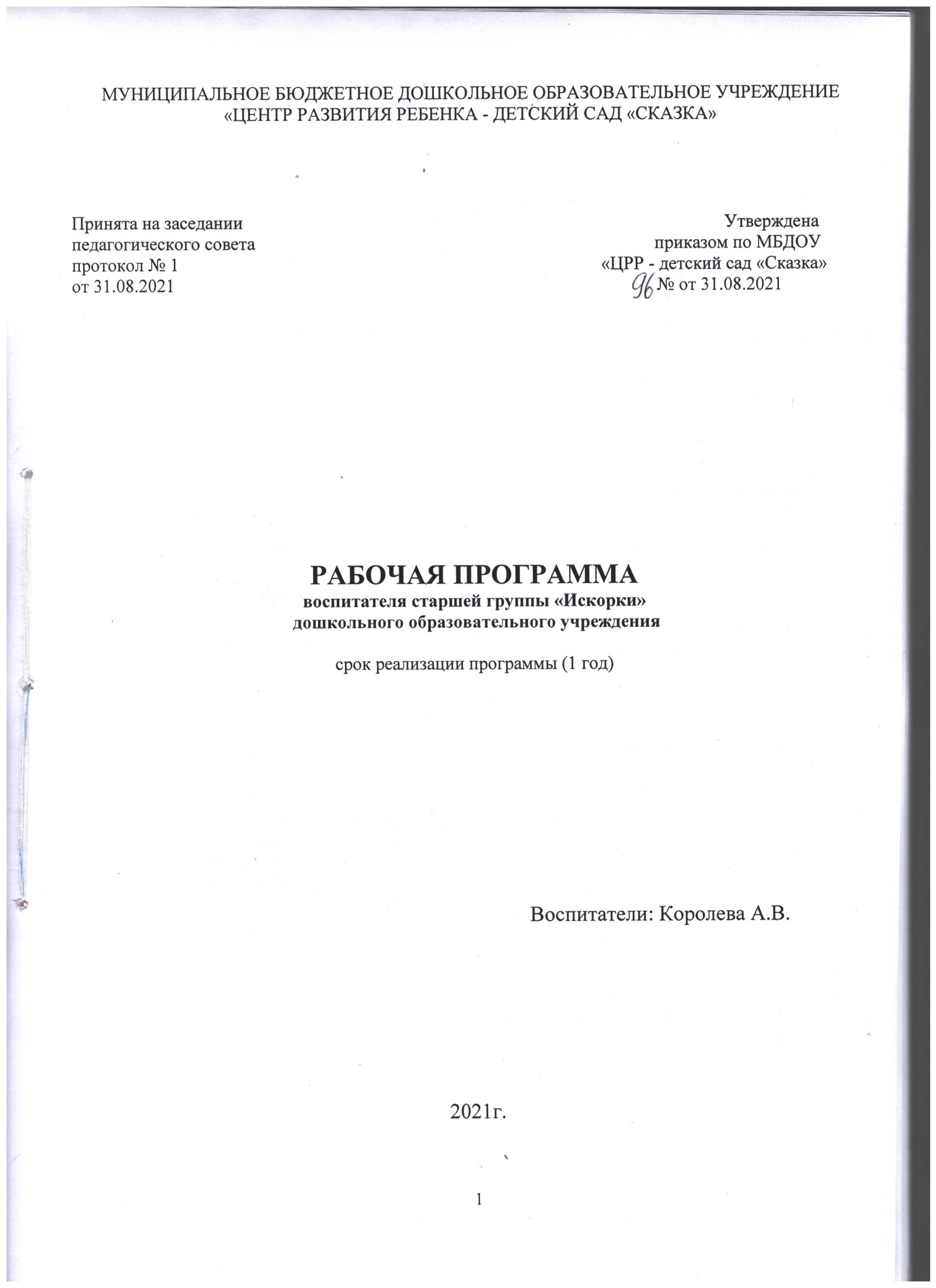 Содержание программы                                             Целевой раздел1.1 Пояснительная записка      Рабочая программа – учебно-методическая документация, обеспечивающая реализацию основной образовательной программы –образовательной программы дошкольного образования, разработанной в соответствии с федеральным государственным образовательным стандартом дошкольного образования, определяющая основные характеристики и организационно-педагогические условия организации образовательного процесса для получения детьми среднего дошкольного возраста дошкольного образования.Рабочая программа по развитию детей средней группы (Далее - Программа) разработана в соответствии с Основной образовательной программой муниципального бюджетного дошкольного  образовательного  учреждения  «Центр развития  ребёнка – детский сад  «Сказка», за основу которой  взята программа «От рождения до школы» под редакцией Н.Е. Вераксы, Т.С. Комаровой, М.А. Васильевой в соответствии с  введѐнным в действие ФГОС ДО.1.1.1. Цели и задачи реализации ПрограммыВедущими целями Программы являются:- создание	благоприятных	условий	для	полноценного	проживания	ребенком дошкольного детства;формирование основ базовой культуры личности;всестороннее развитие психических и физических качеств в соответствии с возрастными и индивидуальными особенностями;подготовка к жизни в современном обществе;к обучению в школе;обеспечение безопасности жизнедеятельности дошкольника.Эти цели реализуются в процессе разнообразных видов детской деятельности: игровой, коммуникативной, трудовой, познавательно-исследовательской, продуктивной, музыкально-художественной, чтения.Для достижения целей программы первостепенное значение имеютзадачи программы:забота о здоровье, эмоциональном благополучии и своевременном всестороннем развитии каждого ребенка;создание в группах атмосферы гуманного и доброжелательного отношения ко всем воспитанникам, что позволяет растить их  общительными, добрыми, любознательными, инициативными, стремящимися к самостоятельности и творчеству;максимальное использование разнообразных видов детской деятельности; их интеграция в целях повышения эффективности воспитательно - образовательного процесса;творческая организация (креативность) воспитательно-образовательного процесса;вариативность использования образовательного материала, позволяющая развивать творчество в соответствии с интересами и наклонностями каждого ребенка;уважительное отношение к результатам детского творчества;единство подходов к воспитанию детей в условиях ДОУ и семьи;соблюдение преемственности в работе детского сада и начальной школы, исключающей умственные и физические перегрузки в содержании образования ребенка дошкольного возраста, обеспечивающей отсутствие давления предметного  обучения.1.1.2. Принципы и подходы к формированию Программы:поддержки разнообразия детства;сохранения уникальности и самоценности  дошкольного детства как важного этапа в общем развитии человека;полноценное	проживание	ребёнком	дошкольного	возраста, обогащения (амплификации) детского развития;индивидуализацию дошкольного образования (в том числе одарённых детей и детей с ограниченными возможностями здоровья);содействие и сотрудничество детей и взрослых, признание ребенка полноценным участником (субъектом) образовательных отношений;поддержку инициативы детей в различных видах деятельности;партнерство с семьей;приобщение детей к социокультурным нормам, традициям семьи, общества и государства;формирование познавательных интересов и познавательных действий ребенка в различных видах деятельности;возрастную адекватность (соответствия условий, требований, методов возрасту и особенностям развития);учёт этнокультурной ситуации развития детей;обеспечение	преемственности	дошкольного	общего	и	начального общего образования.соответствует принципу развивающего образования, целью которого является развитие ребенка;сочетает принципы научной обоснованности и практической применимости (содержание Программы соответствует основным положениям возрастной психологии и дошкольной педагогики;соответствует критериям полноты, необходимости и достаточности (позволяя решать поставленные цели и задачи при использовании разумного «минимума» материала);обеспечивает единство воспитательных, развивающих и обучающих целей и задач процесса образования детей дошкольного возраста, в ходе реализации которых формируются такие качества, которые являются ключевыми в развитии дошкольников;строится с учетом принципа интеграции образовательных областей в соответствии с возрастными возможностями и особенностями детей, спецификой и возможностями образовательных областей; основывается на комплексно- тематическом принципе построения образовательного процесса;предусматривает решение программных образовательных задач в совместной деятельности взрослого и детей, и самостоятельной деятельности дошкольников не только в рамках непосредственно образовательной деятельности, но и при проведении режимных моментов в соответствии со спецификой дошкольного образования;предполагает построение образовательного процесса на адекватных возрасту формах работы с детьми. Основной формой работы с дошкольниками и ведущим видом их деятельности является игра;допускает варьирование образовательного процесса в зависимости от региональных особенностей;строится с учетом соблюдения преемственности между всеми возрастными дошкольными группами и между детским садом и начальной школой.1.1.3. Значимые для разработки и реализации Программы характеристики.Работа ориентирована на разностороннее развитие дошкольников с учетом их возрастных и индивидуальных особенностей по основным направлениям развития и образования детей.Приоритетное направление работы в группе направлено на познавательное развитие, а именно на активную познавательно – исследовательскую деятельность детей, через различные виды технологий и форм работы.Характеристика особенностей развития детей старшего дошкольного возраста.Дети 5 - 6 лет уже могут распределять роли до начала игры и строить свое  поведение, придерживаясь роли. Игровое взаимодействие сопровождается речью, соответствующей и по содержанию, и интонационно взятой роли. Речь, сопровождающая реальные отношения детей, отличается от ролевой речи. Дети начинают осваивать социальные отношения и понимать подчиненность позиций в различных видах деятельности взрослых, одни роли становятся для них более привлекательными, чем другие. При распределении ролей могут возникать конфликты, связанные с субординацией ролевого поведения. Наблюдается организация игрового пространства, в котором выделяются смысловой «центр» и «периферия». (В игре «Больница» таким центром оказывается кабинет врача, в игре «Парикмахерская» — зал стрижки, а зал ожидания выступает в качестве периферии игрового пространства.) Действия детей в играх становятся разнообразными.Развивается изобразительная деятельность детей. Это возраст наиболее активного рисования. В течение года дети способны создать до двух тысяч рисунков. Рисунки могут быть самыми разными по содержанию: это и жизненные впечатления детей, и воображаемые ситуации, и иллюстрации к фильмам и книгам. Обычно рисунки представляют собой схематичные изображения различных объектов, но могут отличаться оригинальностью композиционного решения, передавать статичные и динамичные отношения. Рисунки приобретают сюжетный характер; достаточно часто встречаются многократно повторяющиеся сюжеты с небольшими или, напротив, существенными изменениями. Изображение человека становится более детализированным и пропорциональным. По рисунку можно судить о половой принадлежности и эмоциональном состоянии изображенного человека.Конструирование характеризуется умением анализировать условия, в которых протекает эта деятельность. Дети используют и называют различные детали деревянного конструктора. Могут заменить детали постройки в зависимости от имеющегося материала. Овладевают обобщенным способом обследования образца. Дети способны выделять основные части предполагаемой постройки. Конструктивная деятельность может осуществляться на основе схемы, по замыслу и по условиям. Появляется конструирование в ходе совместной деятельности.Дети могут конструировать из бумаги, складывая ее в несколько раз (два, четыре, шесть сгибаний); из природного материала. Они осваивают два способа конструирования:1) от природного материала к художественному образу (ребенок «достраивает» природный материал до целостного образа, дополняя его различными деталями); 2) от художественного образа к природному материалу (ребенок подбирает необходимый материал, для того чтобы воплотить образ).Продолжает совершенствоваться восприятие цвета, формы и величины, строения предметов; систематизируются представления детей. Они называют не только основные цвета и их оттенки, но и промежуточные цветовые оттенки; форму прямоугольников, овалов, треугольников. Воспринимают величину объектов, легко выстраивают в ряд — по возрастанию или убыванию — до 10 различных предметов.             Однако дети могут испытывать трудности при анализе пространственного     положения объектов, если сталкиваются с несоответствием формы и их пространственного расположения. Это свидетельствует о том, что в различных ситуациях восприятие представляет для дошкольников известные сложности, особенно если они должны одновременно учитывать несколько различных и при этом противоположных признаков.             В старшем дошкольном возрасте продолжает развиваться образное мышление. Дети способны не только решить задачу в наглядном плане, но и совершить преобразования объекта, указать, в какой последовательности объекты вступят во взаимодействие и т. д. Однако подобные решения окажутся правильными только в том случае, если дети будут применять адекватные мыслительные средства. Среди них можно выделить схематизированные представления, которые возникают в процессе наглядного моделирования; комплексные представления, отражающие представления детей о системе признаков, которыми могут обладать объекты, а также представления, отражающие стадии преобразования различных объектов и явлений (представления о цикличности изменений): представления о смене времен года, дня и ночи, об увеличении и уменьшении объектов в результате различных воздействий, представления о развитии и т.д.Кроме того, продолжают совершенствоваться обобщения, что является основой словесно-логического мышления. В дошкольном возрасте у детей еще отсутствуют представления о классах объектов. Дети группируют объекты по признакам, которые могут изменяться, однако начинают формироваться операции логического сложения и умножения классов. Так, например, старшие дошкольники при группировке объектов могут учитывать два признака: цвет и форму (материал) и т. д. Как показали исследования отечественных психологов, дети старшего дошкольного возраста способны рассуждать и давать адекватные причинные объяснения, если анализируемые отношения не выходят за пределы их наглядного опыта. Развитие воображения в этом возрасте позволяет детям сочинять достаточно оригинальные и последовательно разворачивающиеся истории.Воображение будет активно развиваться лишь при условии проведения специальной работы по его активизации.Продолжают развиваться устойчивость, распределение, переключаемость внимания.Наблюдается переход от  непроизвольного к произвольному вниманию.Продолжает совершенствоваться речь, в том числе ее звуковая сторона. Дети могут правильно воспроизводить шипящие, свистящие и сонорные звуки. Развиваются фонематический слух, интонационная выразительность речи при чтении стихов в сюжетно-ролевой игре и в повседневной жизни.Совершенствуется грамматический строй речи. Дети используют практически все части речи, активно занимаются словотворчеством. Богаче становится лексика: активно используются синонимы и антонимы. Развивается связная речь. Дети могут пересказывать, рассказывать по картинке, передавая не только главное, но и детали.Достижения этого возраста характеризуются распределением ролей в игровой деятельности; структурированием игрового пространства; дальнейшим развитием изобразительной деятельности, отличающейся высокой продуктивностью; применением в конструировании обобщенного способа обследования образца; усвоением обобщенных способов изображения предметов одинаковой формы.Восприятие в этом возрасте характеризуется анализом сложных форм объектов; развитие мышления сопровождается освоением мыслительных средств (схематизированные представления, комплексные представления, представления о цикличности изменений); развиваются умение обобщать, причинное мышление, воображение, произвольное внимание, речь, образ «Я».   1.2 Планируемые результаты освоения детьми основной образовательной  Программы ДО    1.2.1 Целевые ориентиры, сформулированные в ФГОС дошкольного образования.Целевые ориентиры дошкольного образования представляют собой социально- нормативные возрастные характеристики возможных достижений ребенка на этапе завершения уровня дошкольного образования.Специфика дошкольного детства (гибкость, пластичность развития ребенка, высокий разброс вариантов его развития, его непосредственность и непроизвольность), а также системные особенности дошкольного образования (необязательность уровня дошкольного образования в Российской Федерации, отсутствие возможности вменения ребенку какой-либо ответственности за результат) делают неправомерными требования от ребенка дошкольного возраста конкретных образовательных достижений иобусловливают необходимость определения результатов освоения образовательной программы в виде целевых ориентиров.Целевые ориентиры не подлежат непосредственной оценке, в том числе в виде педагогической диагностики (мониторинга), и не являются основанием для их формального сравнения с реальными достижениями детей. Они не являются основой объективной оценки соответствия, установленным требованиям образовательной деятельности и подготовки детей. Освоение Программы не сопровождается проведением промежуточных аттестаций и итоговой аттестации воспитанников.          Оценка индивидуального развития детей может проводиться педагогом в ходе внутреннего мониторинга становления  основных  (ключевых)  характеристик развития личности ребенка, результаты которого могут быть использованы только для оптимизации образовательной работы с группой дошкольников и для решения задач индивидуализации образования через построение образовательной траектории для детей, испытывающих трудности в образовательном  процессе  или  имеющих особые  образовательные  потребности.Мониторинг осуществляется в форме регулярных наблюдений педагога за детьми в повседневной жизни и в процессе непосредственной образовательной работы с ними.В качестве показателей оценки основных (ключевых) характеристик развития личности ребенка выделены внешние (наблюдаемые) проявления этих характеристик у ребенка в поведении, в деятельности, во взаимодействии со сверстниками и взрослыми, которые отражают становление этой характеристики на протяжении всего дошкольного возраста. Для построения развивающего образования система мониторинга становления основных (ключевых) характеристик развития личности ребенка учитывает необходимость организации образовательной работы в зоне его ближайшего развития. Поэтому диапазон оценки выделенных показателей определяется уровнем развития интегральной характеристики - от возможностей, которые еще не доступны ребенку, до способности проявлять характеристики в самостоятельной деятельности и поведении.Общая картина по группе позволит выделить детей, которые нуждаются в особом внимании педагога и в отношении которых необходимо скорректировать, изменить способы взаимодействия.Данные мониторинга должны отражать динамику становления основных (ключевых) характеристик, которые развиваются у детей на протяжении всего образовательного процесса. Прослеживая динамику развития основных (ключевых) характеристик, выявляя, имеет ли она неизменяющийся, прогрессивный или регрессивный характер, можно дать общую психолого-педагогическую оценку успешности воспитательных и образовательных воздействий взрослых на разных ступенях образовательного процесса, а также выделить направления развития, в которых ребенок нуждается в помощи.Выделенные показатели отражают основные моменты развития дошкольников, те характеристики, которые складываются и развиваются в дошкольном детстве и обуславливают успешность перехода ребенка на следующий возрастной этап. Поэтому данные мониторинга – особенности динамики становления основных (ключевых) характеристик развития личности ребенка в дошкольном образовании – окажут помощь и педагогу начального общего образования для построения более эффективного взаимодействия с ребенком в период адаптации к новым условиям развития на следующем уровне образования.Целевые ориентиры программы выступают основаниями преемственности дошкольного и начального общего образования. При соблюдении требований к условиям реализации Программы настоящие целевые ориентиры предполагают формирование у детей дошкольного возраста предпосылок к учебной деятельности на этапе завершения ими дошкольного образования.К целевым ориентирам дошкольного образования относятся следующие социально- нормативные возрастные характеристики возможных достижений ребенка:1.2.2. Целевые ориентиры образования на этапе завершения дошкольного образования:ребёнок овладевает основными культурными способами деятельности, проявляет инициативу и самостоятельность в разных видах деятельности — игре, общении, познавательно-исследовательской деятельности, конструировании и др.; способен выбирать себе род занятий, участников по совместной деятельности;ребёнок обладает установкой положительного отношения к миру, к разным видам труда, другим людям и самому себе, обладает чувством собственного достоинства; активно взаимодействует со сверстниками и взрослыми, участвует в совместных играх;способен договариваться, учитывать интересы и чувства других, сопереживать неудачам и радоваться успехам других, адекватно проявляет свои чувства, в том числе чувство веры в себя, старается разрешать конфликты. Умеет выражать и отстаивать свою позицию по разным вопросам.способен сотрудничать, выполнять как лидерские, так и исполнительские функции в совместной деятельности;понимает, что все люди равны вне зависимости от их социального происхождения, этнической принадлежности, религиозных и других верований, их физических и психических особенностей;проявляет симпатию по отношению к другим людям, готовность прийти на помощь тем, кто в этом нуждается;проявляет умение слышать других и стремление быть понятым другими;ребёнок обладает развитым воображением, которое реализуется в разных видах деятельности, и, прежде всего, в игре; владеет разными формами и видами игры, различает условную и реальную ситуации, умеет подчиняться разным правилам и социальным   нормам; умеет   распознавать   различные   ситуации   и  адекватно их оценивать;ребёнок достаточно хорошо владеет устной речью, может выражать свои мысли и желания, может использовать речь для выражения своих мыслей, чувств и желаний, построения речевого высказывания в ситуации общения, может выделять звуки в словах, у ребёнка складываются предпосылки грамотности;у ребёнка развита крупная и мелкая моторика; он подвижен, вынослив, владеет основными движениями, может контролировать свои движения и управлять ими;ребёнок способен к волевым усилиям, может следовать социальным нормам поведения и правилам в разных видах деятельности, во взаимоотношениях со взрослыми и сверстниками, может соблюдать правила безопасного поведения и личной гигиены;проявляет ответственность за начатое дело;ребёнок проявляет любознательность, задаёт вопросы взрослым и сверстникам, интересуется причинно-следственными связями, пытается самостоятельно придумывать объяснения явлениям природы и поступкам людей; склонен наблюдать, экспериментировать. Обладает начальными знаниями о себе, о природном и социальном мире, в котором он живёт; знаком с произведениями детской литературы, обладает элементарными представлениями из области живой природы, естествознания, математики, истории и т.п.; ребёнок способен к принятию собственных решений, опираясь на свои знания и умения в различных видах деятельности.открыт новому, т.е. проявляет стремления к получению новых знаний, положительной мотивации к дальнейшему обучению в школе, институте;проявляет уважение к жизни (в различных её формах) и заботу об окружающей среде;эмоционально отзывается на красоту окружающего мира, произведения народного и профессионального искусства (музыку, танцы, театральную и изобразительную деятельность и т.д.); ощущает гордость за свою страну, её достижения, имеет представления о её географическом разнообразии, много национальности, важнейших исторических событиях;имеет первичные представления о себе, семье, традиционных семейных ценностях, включая традиционные гендерные ориентации, проявляет уважение к своему и противоположному полу;соблюдает элементарные общепринятые нормы, имеет первичные ценностные представления о том, «что такое хорошо и что такое плохо», стремится поступать хорошо; проявляет уважение к старшим и заботу о младших;имеет начальные представления о здоровом образе жизни; воспринимает здоровый образ жизни как ценность.                                              II. Содержательный раздел2.1. Содержание психолого-педагогической работы.Содержание Программы определяется в соответствии с направлениями развития ребенка, соответствует основным положениям возрастной психологии и дошкольной педагогики и обеспечивает единство воспитательных, развивающих и обучающих целей и задач.Целостность педагогического процесса в ДОУ обеспечивается реализацией Примерной основной образовательной программы дошкольного образования в соответствии с ФГОСВоспитание и обучение осуществляется на русском языке - государственном языке РоссииСодержание Программы обеспечивает развитие личности, мотивации и способностей детей в различных видах деятельности и охватывает следующие структурные единицы, представляющие определенные направления развития и образования детей (далее - образовательные области):социально-коммуникативное развитие;познавательное развитие;речевое развитие;художественно-эстетическое развитие;физическое развитие.2.1.1. Содержание образовательной области «Социально-коммуникативное развитие» (обязательная часть)     Содержание образовательной области «Социально-коммуникативное развитие» направлено на:усвоение норм и ценностей, принятых в обществе, включая моральные и нравственные ценности;развитие общения и взаимодействия ребенка со взрослыми и сверстниками;становление самостоятельности, целенаправленности и саморегуляции собственных действий; развитие социального и эмоционального интеллекта, эмоциональной отзывчивости, сопереживания, формирование готовности к совместной деятельности со сверстниками, формирование уважительного отношения и чувства принадлежности к своей семье и к сообществу детей и взрослых в Организации;формирование позитивных установок к различным видам труда и творчества;формирование основ безопасного поведения в быту, социуме,природеБолее подробно содержание психолого-педагогической работы см. «От рождения до школы.» Основная образовательная программа дошкольного образования / под редакцией Н.Е Вераксы, Т.С. Комаровой, М.А. Васильевой. – 4-е изд., перераб. – М.: МОЗАИКАСИНТЕЗ, 2017. – с.70.Парциальная программа «Добрый мир. Православная культура для малышей» под ред. Л.Н. Антоновой. Цель: - формирование основ духовно-нравственной культуры.Задачи: - воспитывать нравственные чувства: милосердие, сострадание, сопереживание, послушание родителям, любовь к семье, Родине, доброе, гуманное отношение к окружающему миру, дружелюбие, взаимопомощь, ответственность и забота, стыдливость совершения безнравственных поступков; - формировать нравственное сознание на основе базовых понятий о духовности, нравственности и норм этики, основных понятий нравственного самосознания; - приучать детей к формам  нравственного поведения, прививать навыки доброделания, благотворительности, воспитывать качества отзывчивости, скромности, стыдливости недостойного поведения, нарушения нравственных норм, заботливого отношения к малышам и старым людям; - учить детей строить отношения в группе на основе взаимоуважения, миролюбия; - развивать качества воли: умеренность в потребностях, умения ограничивать  свои желания, подчиняться требованиям взрослых, в поведении выполнять нормы этики; - формировать умение оценивать свои (а не чужие) поступки в соответствии с нравственными нормами этики, не осуждая других; - формировать у детей нравственные основы радостного и жизнеутверждающего мировосприятия; - использовать художественные произведения родного языка, фольклора, библейских выражений в формировании основ доброго (нравственного) поведения человека.Основные принципы работы по формированию у детей основ духовно- нравственной  культуры: - духовный ориентир – построение жизни и поступков  на основах христианского совершенства, уклонение от зла и выбор  добра;  - гуманистический принцип–формирование положительного отношения к окружающему миру и людям, сочувствие и сострадание; - естественнонаучный принцип, который основывается на научном понимании социальных процессов, законов развития и становления; - культурологический принцип в соответствии с национальной культурой, ценностями и традициями; - государственный принцип, при котором воспитание осуществляется в соответствии с законодательством Российской Федерации.Примерное содержание работы.Тематические  блоки  программы  «Добрый мир»  (содержательный  модуль«Духовно-нравственная культура») для детского сада: 1. Устроение мира. Книга 1. Прогулки по дням творчества 2. Устроение отношений в мире (Нормы этики). Книга 2. Хорошо-плохо. Углубляется раскрытие темы устроения мира и показываются первые нравственные правила жизни – послушание – трудолюбие – любовь (забота, милосердие), которые были определены для доброй жизни человека. Отступление от этих правил определяется как зло. На уровне детского восприятия эти этические нормы определены как «хорошо - плохо». Содержанием книги являются шесть тем-рассказов: 1) «Что такое хорошо и что такое плохо» (о добре и зле); 2) «Будь послушным!» (о послушании, трудолюбии); 3) «Помоги!» (о милосердии, добре, заботе); 4) «Не спорь! Прости!» (о прощении, упрямстве); 5) «Будь скромным! Не хвастайся!» (о скромности и хвастовстве);6) «Не кради! Не обманывай!» (о воровстве, хитрости, о смелости, о совести). 3. Устроение отношений в нашей жизни (на основе норм этики). Книга 3. Устроение отношений в нашей жизни. Углубляет этическую тему и показывает примеры благочестивой жизни – того, как эти нормы могут, должны и проявляются в устроении повседневных отношений жизни людей: в семье, в отношении к родной земле – Родине, о православном храме, в отношении к природе, животным – братьям меньшим. 4. Ценности жизни христиан (Главные православные праздники). Книга 4. Православные праздники. Чему мы радуемся. Рассказывается о счастье жизни христиан, христианской радости, отразившихся в главных православных праздниках – Рождества Христова и Воскресения. Здесь же рассказ о празднике «День Ангела» и радостном для детей вне их конфессиональной  принадлежности  празднике  Нового  года.  Завершает  все  книги«Эпилог». Работа в старшей группе начинается с первой книги. В ней материалы каждой темы разработаны последовательно на трёх уровнях представления: - наблюдение на прогулке (эмоциональные впечатления во время прогулки, на которой дети наблюдают явления окружающего мира; - формирование представлений в группе (перевод полученных впечатлений в понятия православной культуры на занятиях в группе, на которых полученные эмоциональные впечатления оформляются и осмысливаются в виде понятий православной культуры при чтении библейских рассказов, обсуждений текстов стихотворений, загадок); - закрепление представлений в творческих формах деятельности– рисовании, пении, аппликации, играх.          Обучение согласно парциальной образовательной программе «Английский для дошкольников» Ю.А. Комаровой способствует формированию общей культуры, развитию интеллектуальных, моральных, эстетических, физических и личностных качеств, формированию предпосылок учебной деятельности, обеспечивающих социальную успешность, сохранение и укрепление здоровья детей дошкольного возраста. Целью реализации программы обучения английскому языку детей дошкольного возраста Cheeky Monkey является создание условий для овладения детьми английским языком как средством развития коммуникативных способностей детей, как инструментом их широкого взаимодействия с миром, обеспечения практики и разных видов деятельности и реализации творческой активности. В общем и целом обучение согласно настоящей программе направлено на формирование основ иноязычной коммуникативной компетенции у детей дошкольного возраста в условиях развития самостоятельности, познавательной и коммуникативной активности, социальной уверенности и ценностных ориентаций, определяющих поведение, деятельность и отношение к миру. Для достижения сформулированной цели необходимо решить ряд конкретных задач, которые подразделяются на практические, развивающие, воспитательные и общеобразовательные.Практические задачи: - формировать у дошкольников навыки и умения самостоятельного решения простейших коммуникативно-речевых задач на английском языке; - научить детей понимать на слух несложную, вполне доступную по содержанию англоязычную речь; - формировать навыки и умения приблизительно правильно с фонетической точки зрения оформления своей речи на английском языке; - научить детей самостоятельно употреблять и понимать наиболее частотные несложные лексические единицы и грамматические структуры, необходимые для овладения коммуникативной тематикой. Развивающие задачи:-развивать психические функции ребёнка (восприятие, внимание, языковая память, воображение, основы языкового мышления и др.) через процесс овладения иностранным языком;-развивать специальные способности, необходимые для обучения иноязычному общению: фонематический слух, имитационные способности, способность к догадке и различению; - способствовать становлению самостоятельности дошкольников и саморегуляции их собственных действий; - развивать творческую активность и речевую культуру. Воспитательные задачи:- воспитывать у детей дошкольного возраста устойчивый интерес к изучению английского языка; - формировать экологическую культуру и стремление к здоровому образу жизни; - воспитывать средствами английского языка чувство патриотизма, толерантности и симпатии;-формировать уважительное отношение к людям, чувство товарищества и дружбы» - развивать позитивные установки к различным видам труда и творчества; - формировать готовность к обучению в школе. Общеобразовательные задачи:-развивать интерес и любознательное отношение к тому, что связано со страной изучаемого языка; - расширять представления ребёнка об окружающем мире посредством дополнительной лингвострановедческой информации; - формировать представления о поликультурном мире и чувство осознания самих себя в нём; - расширять кругозор дошкольников, формировать их когнитивную инициативу, пополнять их знания о сверстниках в стране изучаемого языка.	Тематическое планирование образовательной деятельности, реализуемой в рамках курса Cheeky Monkey см. Парциальная образовательная программа «Английский для дошкольников» и тематическое планирование / Ю.А. Комарова. – М.: ООО «Русское слово – учебник», 2016. – 160с. – (ФГОС дошкольного образования). Социально-коммуникативное развитие, осуществляемое в рамках курса английского  языка Cheeky Monkey, направлено на усвоение норм и ценностей, принятых в обществе, включая моральные и нравственные ценности; развитие общения и взаимодействия ребёнка со взрослыми и сверстниками; становление самостоятельности, целенаправленности и саморегуляции собственных действий; развитие социального и эмоционального интеллекта, эмоциональной отзывчивости, сопереживания, формирование  готовности  к  совместной  деятельности  со  сверстниками, формирование уважительного отношения и чувства принадлежности к своей семье и к сообществу детей и взрослых; формирование позитивных установок к различным видам труда и творчества; формирование основ безопасного поведения в быту, социуме, природе.Содержание образовательной области «Познавательное развитие» (обязательная часть)Содержание образовательной области «Познавательное развитие» предполагает:развитие интересов детей, любознательности и познавательной мотивации;формирование познавательных действий, становление сознания;развитие воображения и творческой активности;формирование первичных представлений о себе, других людях, объектах окружающего мира, о свойствах и отношениях объектов окружающего мира (форме, цвете, размере, материале, звучании, ритме, темпе, количестве, числе, части и целом, пространстве и времени, движении и покое, причинах и следствиях и др.), о малой родине и Отечестве, представлений о социокультурных ценностях нашего народа, об отечественных традициях и праздниках, о планете Земля, как общий дом людей, об особенностях ее природы, многообразии стран и народов мира.Более подробно содержание психолого-педагогической работы см. от рождения до школы. Основная образовательная программа дошкольного образования / под редакцией Н.Е Вераксы, Т.С. Комаровой, М.А. Васильевой. – 4-е изд., перераб. – М.: МОЗАИКАСИНТЕЗ, 2017. – с. 90Познавательное развитие предполагает развитие у детей интереса к сотворению мира, всего живого. Побуждение детей к рассматриванию окружающего мира с позиции нравственного поведения и творческого участия в создании и сохранении его красоты, добра. Умение сравнивать предметы по их функциональной принадлежности, развивая умения отвечать на вопросы «почему, для чего, как? Откуда?». Знание о родословии своей семьи, об обязанностях детей по отношению к родителям, о послушании старшим.  Умение детей заботиться о близких. Расширение представления детей о родной стране как стране православной культурной традиции, православных праздниках. Привитие чувства благодарности к людям за труд. Воспитание уважения к труду людей. Использование произведений художественной литературы, музыки, живописи. Расширение представления о предметах и явлениях окружающего мира на основе традиционных духовных  и нравственных ценностей.	Познавательное развитие, реализуемое средствами курса английского языка Cheeky Monkey, предполагает развитие интересов детей, любознательности и познавательной мотивации; формирование познавательных действий, становление сознания; развитие воображения и творческой активности; формирование первичных представлений о себе, других людях, объектах окружающего мира, о свойствах и отношениях объектов окружающего мира (форме, цвете, размере, материале, звучании, ритме, темпе, количестве, числе, части и целом, пространстве и времени, движении и покое, причинах и следствиях и др.); формирование элементарных знаний о Малой Родине, Отечестве, странах изучаемого языка; овладение первичными представлениями о социокультурных ценностях нашего народа и народов других стран, многообразии стран и народов мира, о традициях и праздниках своей страны и стран изучаемого языка, о планете Земля как общем доме, об особенностях её природы.2.1.3. Содержание образовательной области «Речевое развитие» (обязательная часть)Содержание образовательной области «Речевое развитие» включает:владение речью как средством общения и культуры;обогащение активного словаря;развитие	связной, грамматически	правильной	диалогической	и  монологической речи;развитие речевого творчества;развитие звуковой и интонационной культуры речи, фонематического слуха;знакомство с книжной культурой, детской литературой, понимание на слух текстов различных жанров детской литературы;формирование	звуковой	аналитико-синтетической	активности	как предпосылки обучения грамоте.Более подробно содержание психолого-педагогической работы см. от рождения до школы. Основная образовательная программа дошкольного образования / под редакцией Н.Е Вераксы, Т.С. Комаровой, М.А. Васильевой. – 4-е изд., перераб. – М.: МОЗАИКАСИНТЕЗ, 2017. – с.1192.1.4. Содержание образовательной области «Художественно- эстетическое развитие» (обязательная часть)Содержание образовательной области «Художественно- эстетическое развитие» предполагает:развитие предпосылок ценностно-смыслового восприятия и понимания произведений искусства (словесного, музыкального, изобразительного), мира природы;становление эстетического отношения к окружающему миру;формирование элементарных представлений о видах искусства;восприятие музыки, художественной литературы, фольклора;стимулирование сопереживания персонажам художественных произведений;реализацию	самостоятельной	творческой	деятельности детей (изобразительной, конструктивно-модельной, музыкальной и др.).Более подробно содержание психолого-педагогической работы см. от рождения до школы. Основная образовательная программа дошкольного образования / под редакцией Н.Е Вераксы, Т.С. Комаровой, М.А. Васильевой. – 4-е изд., перераб. – М.: МОЗАИКАСИНТЕЗ, 2017. – с. 128     2.1.5. Содержание образовательной области «Физическое развитие» (обязательная часть)«Физическое развитие включает приобретение опыта в следующих видах деятельности детей: двигательной, в том числе связанной с выполнением упражнений, направленных на развитие таких физических качеств, как координация и гибкость; способствующих правильному формированию опорно-двигательной системы организма, развитию равновесия, координации движения, крупной и мелкой моторики обеих рук, а также с правильным, не наносящим ущерба организму, выполнением основных движений (ходьба, бег, мягкие прыжки, повороты в обе стороны), формирование начальных представлений о некоторых видах спорта, овладении подвижными играми с правилами; становление целенаправленности и саморегуляции в двигательной сфере; становление ценностей здорового образа жизни, овладение его элементарными нормами и правилами (в питании, двигательном режиме, закаливании, при формировании полезных привычек и др.)»           Более подробно содержание психолого-педагогической работы см. от рождения до школы. Основная образовательная программа дошкольного образования / под редакцией Н.Е Вераксы, Т.С. Комаровой, М.А. Васильевой. – 4-е изд., перераб. – М.: МОЗАИКАСИНТЕЗ, 2017. – с.1572.2. Особенности планирования образовательного процессаРабочая программа представлена в виде комплексно-тематического планирования с использованием следующих образовательных областей:Физическое развитие;Социально – коммуникативное  развитие;Познавательное развитие;Речевое развитие;Художественно – эстетическое развитие.Образовательная область «Физическое развитие» включает в себя направления:  здоровье и физическая культура, по содержанию – часто интегрирует с направлениями социально – коммуникативной области.Образовательная область «Социально – коммуникативное развитие имеет направления коммуникация, труд, безопасность. В программе предусмотрена интеграция с образовательными областями «Познавательное» и «Речевое» развитие.Образовательная область «Познавательное развитие» включает в себя формирование элементарных математических представлений и окружающий мир.Образовательная область «Речевое развитие» предусматривает развитие детской речи в большой интеграции с познанием, коммуникацией, художественными направлениями.Образовательная область «Художественно – эстетическое развитие» состоит из направлений – музыка, изобразительная деятельность, художественное творчество и интегрирует со всеми образовательными областями и их направлениями.2.3.  Методы и средства реализации программы       2.3.1. Особенности взаимодействия педагогического коллектива с семьями воспитанников.Семья является важнейшим общественным институтом, имеющим решающее значение, как для индивидуальной жизни человека, так и для социального, экономического культурологического развития общества.Важнейшим условием обеспечения целостного развития личности ребенка является развитие конструктивного взаимодействия с семьей.Ведущая цель — создание необходимых условий для формирования ответственных взаимоотношений с семьями воспитанников и развития компетентности родителей (способности разрешать разные типы социальнo-педагогических ситуаций, связанных с воспитанием ребенка); обеспечение права родителей на уважение и понимание, на участие в жизни детского сада.             Основные задачи взаимодействия детского сада с семьей:изучение отношения педагогов и родителей (законных представителей) к различным вопросам воспитания, обучения, развития детей, условий организации разнообразной деятельности в детском саду и семье;знакомство педагогов и родителей (законных представителей) с лучшим опытом воспитания в детском саду и семье, а также с трудностями, возникающими в семейном и общественном воспитании дошкольников;информирование друг друга об актуальных задачах воспитания и обучения детей и о возможностях детского сада и семьи в решении данных задач;создание в детском саду условий для разнообразного по содержанию и формам сотрудничества, способствующего развитию конструктивного взаимодействия педагогов и родителей с детьми.Общими требованиями к подготовке родителей (законных представителей) к сопровождению ребёнка-дошкольника в рамках его траектории развития при реализации основной общеобразовательной программы дошкольного образования является информирование родителей о соответствии развития ребенка задачам, поставленным в основной общеобразовательной программе по следующим линиям развития:социально-коммуникативное развитие;познавательное развитие;речевое развитие;художественно-эстетическое развитие;физическое развитие.              Основные направления и формы работы с семьей.  Взаимопознание и взаимоинформирование.Успешное взаимодействие возможно лишь в том случае, если детский сад знаком с воспитательными возможностями семьи ребенка, а семья имеет представление о дошкольном учреждении, которому доверяет воспитание ребенка. Это позволяет оказывать друг другу необходимую поддержку в развитии ребенка, привлекать имеющиеся педагогические ресурсы для решения общих задач воспитания.Необходимо, чтобы воспитывающие взрослые постоянно сообщали друг другу о разнообразных фактах из жизни детей в детском саду и семье, о состоянии каждогоребенка (его самочувствии, настроении), о развитии детско-взрослых (в том числе детско-родительских) отношений. Такое информирование происходит при непосредственном общении (в ходе бесед, консультаций, на собраниях) либо опосредованно, при получении информации из различных источников: стендов, разнообразных буклетов, интернет-сайта детского сада.Стенды. На стендах размещается тактическая (годичная) и оперативная информация. К тактической информации относятся сведения о режиме дня, о задачах и содержании воспитательно-образовательной работы в группе на год. Оперативная стендовая информация включает сведения об ожидаемых или уже прошедших событиях в группе (детском саду, районе): акциях, конкурсах, выставках, встречах, совместных проектах, экскурсиях.Совместная деятельность педагогов, родителей (законных представителей), детей. Определяющей целью разнообразной совместной деятельности в триаде «педагоги- родители-дети» является удовлетворение не только базисных стремлений и потребностей ребенка, но и стремлений и потребностей родителей и педагогов.Совместная	деятельность	воспитывающих	взрослых	может	быть организована	в разнообразных традиционных и инновационных формах (акции, семейные гостиные, вечера вопросов и ответов, праздники, прогулки, экскурсии, проектная деятельность).Семейные праздники. Традиционными для детского сада являются детские праздники, посвященные знаменательным событиям в жизни страны. Семейный праздник в детском саду — это особый день, объединяющий педагогов и семьи воспитанников по случаю какого-либо события.Таким особым днем может стать Новый год, День Победы, Международный День семьи, День матери, Всероссийский День семьи, любви и верности (8июля).Проектная деятельность. Проекты меняют роль воспитывающих взрослых в управлении детским садом, в развитии партнерских отношений. Помогают им научиться работать в «команде», овладеть способами коллективной мыслительной деятельности; освоить алгоритм создания проекта, отталкиваясь от потребностей ребенка; достичь позитивной открытости по отношению к коллегам, воспитанникам и родителям, к своей личности; объединить усилия педагогов, родителей и детей с целью реализации проекта.2.3.2. Перспективный план взаимодействия с родителями на 2021 – 2022 учебный год в старшей группеСЕНТЯБРЬ1. Родительское собрание «Старший дошкольный возраст. Какой он?»2. Консультация «Как воспитывать у ребенка самостоятельность?»3. Организация конкурса поделок из природного материала «Дары осени»4. Памятка «Советы доктора Айболита»5. Консультация «Что нельзя и что нужно делать для поддержания интереса детей к познавательному экспериментированию»6. Консультация «Как преодолеть рассеянность?»7. Беседа с родителями «Совместный труд ребенка и взрослого»8. Анкетирование для родителей «Пожелания на год»ОКТЯБРЬ1. Памятка «Ребенок у экрана»2. Консультация «Главные направления в речи детей старшего дошкольного возраста»3. Памятка «Приглашаем к сотрудничеству»4. Беседа для родителей «Основы нравственных отношений в семье»5. Консультация «Ребенок и дорога»6. Буклет «Грипп. Меры предосторожности»7. Информация для родителей «Как отвечать на детские вопросы»НОЯБРЬ1. Консультация «10 рецептов против жадности»2. Беседа для родителей «Авторитет родителей»3. Памятка по пожарной безопасности «Чтобы не было беды»4. Консультация «О вреде компьютерных игр»5. Консультация «Игра, как средство воспитания дошкольников»6. Информация для родителей «Что надо знать о своем ребенке»7. Буклет «Откуда опасность?»ДЕКАБРЬ1. Консультация «Новый год для детей. Как устроить праздник»2. Буклет «Профилактика гриппа и ОРВИ»3. Консультация «Гендерное воспитание детей»4. Памятка «Мальчики и девочки – два разных мира»5. Консультация «Самостоятельность ребенка. её границы»6. Конкурс новогодних поделок «Зимушка – зима»7. Родительское собрание «Эстетическое воспитание детей в семье»8. Папка – передвижка «Внимание! Наступает Зима!»9. Выставка детских рисунков «Мои новогодние подарки»10. Буклет «Осторожно гололед»ЯНВАРЬ1. Консультация «Шесть родительских заблуждений о морозной погоде»2. Беседа «Ребенок и родитель»3. Папка – передвижка «Азбука для родителей»4. Консультация «Что делать, если ребенок не хочет убирать за собой игрушки»5. Информация для родителей «Если к вам домой пришли гости»6. Памятка «Осторожно. Грипп»ФЕВРАЛЬ1. Консультация «Как вырастить защитника»2. Папка – передвижка «День защитника Отечества»3. Выставка детских рисунков «Профессия моего папы»4. Родительское собрание «Знаете ли вы своего ребенка»5. Беседа «Как помочь ребенку стать добрым»6. Консультация «Сделай сам…или о развитии самостоятельности у детей»7. Памятка «Если ребенок боится врачей»8. Консультация «Воспитаем патриота своей Родины»МАРТ1. Памятка «Как предупредить весенний авитаминоз»2. Консультация «Активность ребенка – залог его здоровья»3. Творческие работы детей «Мама – моё солнышко»4. Консультация «Изобразительная деятельность ребенка в домашних условиях»5. Буклет «Как измерить талант?»6. Папка – передвижка «Нашим дорогим мамам посвящается…»7. Консультация «Что рисует ваш ребенок?»8. Выставка рисунков «Мамочка милая, мама моя»АПРЕЛЬ1. Консультация «Семейный климат»2. Памятка «Детский рисунок – ключ к внутреннему миру ребенка»3. Папка – передвижка «Что такое хорошо, что такое плохо»4. Памятка «Дым увидел – не зевай и пожарных вызывай»5. Консультация «Роль конструирования в развитии детей дошкольного возраста»6. Буклет «Дети и театр»7. Беседа для родителей «Вместо телевизора – кисти, клей, краски»8. Консультация «Самостоятельность ребенка. Её границы»МАЙ1. Консультация «О значении обучения ПДД детей дошкольного возраста»2. Родительское собрание «Как отвечать на детские вопросы»3. Консультация «Детские страхи могут испортить всю жизнь»4. Беседа для родителей «Гиперактивность. Как с ней  бороться?»5. Папка – передвижка «9 Мая – великий праздник»6. Консультация «Как провести лето с ребенком»7. Анкетирование для родителей «Что рисует ваш ребенок?»8. Оформление стенда для родителей «Детский травматизм»ИЮНЬ1. Консультация «Часто ли лжёт ваш ребенок?»2. Беседа для родителей «Если ребенок невнимателен»3. Консультация «Добрая семья прибавит разума – ума»4. Коллаж для родителей «Познакомьтесь это я!»5. Буклет «Правила поведения у воды»6. Памятка «Первая помощь при укусах насекомых»7. Беседа для родителей «Не забывайте головные уборы. Почему они так важны летом»8. Информация для родителей «Учимся говорить правильно»ИЮЛЬ1. Консультация «Профилактика детского травматизма»2. Памятка «Правила пожарной безопасности»3. Консультация «Солнце, воздух и вода – наши лучшие друзья»4. Информация для родителей «Внимание осанка»5. Памятка «Что должен уметь ребенок в пять лет»6. Консультация «Роль микроклимата семьи в воспитании личностных качеств детей»7. Советы родителям «Детские страшилки и эмоциональное состояние детей»АВГУСТ1. Беседа для родителей «Развивающие игры летом»2. Консультация «Закаливание ребенка летом»3. Фотовыставка «Жизнь ваших детей в детском саду летом»4. Консультация «Эстетическое воспитание детей в семье»5. Информация для родителей «Как измерить талант?»6. Беседа для родителей «О необходимости соблюдения режима дня в детском саду»7. Родительское собрание «Наступает учебный год»8. Буклет «Гармония общения»2.3.3. Способы и направления поддержки детской инициативыВажнейшим условием реализации рабочей программы группы является создание развивающей и эмоционально комфортной для ребенка образовательной среды. Пребывание в детском саду должно доставлять ребенку радость, а образовательные ситуации должны быть увлекательными.Важнейшие образовательные ориентиры:обеспечение эмоционального благополучия детей;создание условий для формирования доброжелательного и внимательного отношения детей к другим людям;развитие	детской	самостоятельности (инициативности,	автономии	и ответственности);развитие детских способностей, формирующихся в разных видах деятельности. Для реализации этих целей педагоги ориентированы на:проявление уважения к личности ребенка и развитие демократического стилявзаимодействия с ним и с другими педагогами;создание условий для принятия ребенком ответственности и проявления симпатии к другим людям;обсуждение совместно с детьми возникающих конфликтов, помощь в их решении, выработка общих правил, стимулирование проявления уважения друг к другу;обсуждение с детьми важных жизненных вопросов, стимулирование проявления позиции ребенка;стимулирование внимания детей к тому факту, что люди различаются по своим убеждениям и ценностям;обсуждение с родителями (законными представителями) целевых ориентиров, на достижение которых направлена деятельность педагогов МБДОУ, и включение членов семьи в совместное взаимодействие по достижению этих целей.Система образовательной деятельности нацелена то, чтобы у ребенка развивались игра и познавательная активность. В группе созданы условия для проявления таких качеств, как инициативность, жизнерадостность, любопытство и стремление узнавать новое. Образовательная среда и деятельность педагогов стимулируют развитие уверенности в себе, оптимистического отношения к жизни, дает право на ошибку, формирует познавательные интересы, поощряет готовность к сотрудничеству и поддержку другого в трудной ситуации, то есть обеспечивает успешную социализацию ребенка и становление его личности.Изучаемые детьми темы выступают как материал для достижения целей образовательной работы — развития способностей и инициативы ребенка, овладения доступными для дошкольного возраста культурными средствами (наглядными моделями  и символами). Благодаря этому образовательная программа становится залогом подготовки детей к жизни в современном обществе, требующем умения учиться всю жизнь и при этом разумно и творчески относиться к действительности.Все ситуации повседневной жизни, в которых оказывается ребенок в группе, имеют образовательное значение: на прогулке и во время режимных моментов ребенок выстраивает отношение к себе и другим, учится быть инициативным и принимать решения, использовать свое мышление и воображение. 2.3.4. Взаимодействие МБДОУ с социумом. Развитие социальных связей дошкольников дает дополнительный импульс для духовного развития и обогащения личности ребенка, что в конечном итоге ведет к повышению качества дошкольного образования. Социальными партнерами в воспитании и развитии детей стали: - встречи с работниками пожарной части, - экскурсия старшей группы в Дом культуры для ознакомления со студиями и кружками, экскурсии в библиотеку и совместные мероприятия с целью приобщения детей к культуре чтения художественной литературы и бережному отношению к книжному фонду библиотеки. - воспитание уважения к труду своих родителей через встречи с родителями разных профессий. Эти связи нашей группы и этими учреждениями позволяет использовать максимум возможностей для развития интересов детей и их индивидуальных возможностей, решать многие образовательные задачи, тем самым, повышая качество образовательных услуг и уровень реализации образовательных стандартов дошкольного образования.2.4. Тематическое планирование на 2021 – 2022уч.г.Предлагаемое содержание деятельности носит целенаправленный характер (раскрытие темы) и не исчерпывает всей полноты образовательной работы педагога.Педагог самостоятельно распределяет всю образовательную работу по дням недели, учитывая нагрузку и интересы детей.2.5 Перспективное планирование по образовательным областям: (познавательное развитие, речевое развитие, социально- коммуникативное развитие, физическое развитие, художественно-эстетическое развитие)                                Старшая группа _2021_/_2022 учебный год                                         III Организационный раздел3.1. Особенности организации образовательного процесса. Режим дня в старшей группеПравильный распорядок дня — это рациональная продолжительность и разумное чередование различных видов деятельности и отдыха детей в течение суток. Основным принципом правильного построения распорядка является его соответствие возрастным психофизиологическим особенностям детей. Следует стремиться к тому, чтобы приблизить режим дня к индивидуальным особенностям  ребенка.Режим дня составлен с расчетом на 12-часовое пребывание ребенка в детском саду. В режиме дня указана общая длительность занятий, включая перерывы между их различными видами. Педагог самостоятельно дозирует объем образовательной нагрузки, не превышая при этом максимально допустимую санитарно-эпидемиологическими правилами и нормативами нагрузку. В теплое время года часть занятий можно проводить на участке во время прогулки.В середине занятий статического характера рекомендуется проводить физкультминутки.Распорядок дня является примерным, его можно корректировать с учетом особенностей работы конкретного дошкольного учреждения (контингента детей, климата в регионе, наличия бассейна, времени года, длительности светового дня и т. п.).Важно, чтобы каждый ребенок чувствовал себя в детском саду комфортно, безопасно; знал, что его здесь любят, что о нем позаботятся. Повышенное внимание надо уделять детям, которые неохотно расстаются с родителями и не хотят оставаться в группе, особенно в период адаптации к детскому саду.В детском саду разработан гибкий режим дня, учитывающий возрастные психофизиологические возможности детей, их интересы и потребности, обеспечивающий взаимосвязь планируемых занятий с повседневной жизнью детей в детском саду. Кроме того, учитываются климатические условия (в течение года режим дня меняется дважды). В отличие от зимнего в летний оздоровительный период увеличивается время пребывания детей на прогулке. Прогулка организуется 2 раза в день: в первую половину дня - до обеда и во вторую половину - после дневного сна или перед уходом детей домой. При температуре воздуха ниже -15°С и скорости ветра более 7 м/с продолжительность прогулки сокращается. Прогулка не проводится при температуре воздуха ниже -20°С и скорости ветра более 15 м/с. Во время прогулки с детьми проводятся игры и физические упражнения. Подвижные игры проводят в конце прогулки передвозвращением детей в помещение ДОУ. Самостоятельная деятельность детей (игры, подготовка к занятиям, личная гигиена и др.) занимает в режиме дня не менее 3-4 часов. В режиме дня указана общая длительность организованной образовательной деятельности, включая перерывы между ее различными видами. Педагог самостоятельно дозирует объем образовательной нагрузки, не превышая при этом максимально допустимую санитарно-эпидемиологическими правилами и нормативами нагрузку. Для эффективного решения программных задач крайне желательно ежедневное чтение. Для детей 5-6 лет длительность чтения, с обсуждением прочитанного рекомендуется до 20 -25 минут.Цикличность процессов жизнедеятельности обуславливают необходимость выполнение режима, представляющего собой рациональный порядок дня, оптимальное взаимодействие и определённую последовательность периодов подъёма и снижения активности, бодрствования и сна. Режим дня в детском саду организуется с учётом физической и умственной работоспособности, а также эмоциональной реактивности в первой и во второй половине дня.При составлении и организации режима дня учитываются повторяющиеся компоненты:время приёма пищи;укладывание на дневной сон;общая длительность пребывания ребёнка на открытом воздухе и в помещении при выполнении физических упражнений.Режим дня соответствует возрастным особенностям детей старшей группы и способствует их гармоничному развитию. Максимальная продолжительность непрерывного бодрствования детей 5-6 лет составляет 5,5 - 6 часов.Режим дня. Холодный период.                                        Режим дня детей на теплый период года3.2. Расписание ООД старшей группы                    Планирование непрерывной образовательной деятельности3.3. Образовательная деятельность в ходе режимных моментовфизическое развитие: комплексы закаливающих процедур (оздоровительные прогулки, мытье рук прохладной водой перед каждым приемом пищи, полоскание рта и горла после еды, воздушные ванны, ходьба босиком по ребристым дорожкам до и после сна, контрастные ножные ванны), утренняя гимнастика, упражнения и подвижные игры во второй половине дня;социально-коммуникативное развитие: ситуативные беседы при проведении режимных моментов, подчеркивание их пользы; развитие трудовых навыков через поручения и задания, дежурства, навыки самообслуживания; помощь взрослым; участие детей в расстановке и уборке инвентаря и оборудования для занятий, формирование навыков безопасного поведения при проведении режимных моментов;речевое развитие: создание речевой развивающей среды; свободные диалоги с детьми в играх, наблюдениях, при восприятии картин, иллюстраций, мультфильмов; ситуативные разговоры с детьми; называние трудовых действий и гигиенических процедур, поощрение речевой активности детей; обсуждения (пользы закаливания, занятий физической культурой, гигиенических процедур);познавательное развитие: построение конструкций для подвижных игр и упражнений (из мягких блоков, спортивного оборудования);ситуативные беседы при проведении режимных моментов,художественно эстетическое развитие: использование музыки в повседневной жизни детей, в игре, в досуговой деятельности, на прогулке, в изобразительной деятельности, при проведении утренней гимнастики, привлечение внимания детей к разнообразным звукам в окружающем мире, к оформлению помещения, привлекательности оборудования, красоте и чистоте окружающих помещений, предметов, игрушек.Самостоятельная деятельность детей:физическое развитие: самостоятельные подвижные игры, игры на свежем воздухе, спортивные игры и занятия (катание на санках, лыжах, велосипеде и пр.);социально-коммуникативное развитие: индивидуальные игры, совместные игры, все виды самостоятельной деятельности, предполагающие общение со сверстниками;речевое развитие: самостоятельное чтение детьми коротких стихотворений, самостоятельные игры по мотивам художественных произведений, самостоятельная работа в уголке книги, в уголке театра,познавательное развитие: сюжетно-ролевые игры, рассматривание книг и картинок; самостоятельное раскрашивание «умных раскрасок», развивающие настольно-печатные игры, игры на прогулке.Художественно эстетическое развитие: предоставление детям возможности самостоятельно рисовать, лепить, конструировать (преимущественно во второй половине дня); рассматривать репродукции картин, иллюстрации, музицировать (пение, танцы), играть на детских музыкальных инструментах (бубен, барабан, колокольчик и пр.), слушать музыку.3.4. Культурно-досуговая деятельность (особенности традиционных событий, праздников, мероприятий)В соответствии с требованиями ФГОС ДО, в рабочую программу включен раздел«Культурно-досуговая деятельность», посвященный особенностям традиционных событий, праздников, мероприятий. Развитие культурно-досуговой деятельности дошкольников по интересам позволяет обеспечить каждому ребенку отдых (пассивный и активный), эмоциональное благополучие, способствует формированию умения занимать себя.В разделе обозначены задачи педагога по организации досуга детей старшей возрастной группы.Отдых. Развивать желание детей в свободное время заниматься интересной самостоятельной деятельностью. Формировать основы досуговой культуры (игры, чтение книг, рисование, лепка, конструирование, прогулки, походы и т.д.).Развлечения. Создавать условия для проявления культурно-познавательных потребностей, интересов, запросов и предпочтений, а также использования полученных знаний и умений для проведения досуга. Способствовать появлению спортивных увлечений, стремления заниматься спортом.Праздники. Формировать у детей представления о будничных и праздничных днях. Вызывать эмоционально положительное отношение к праздникам, желание активно участвовать в их подготовке (украшение групповой комнаты, музыкального зала, участка детского сада и т.д.). Воспитывать внимание к окружающим людям, стремление поздравить их с памятными событиями, преподнести подарки, сделанные своими руками.Самостоятельная деятельность. Создавать условия для развития индивидуальных способностей и интересов детей (наблюдения, экспериментирование, собирание коллекций и т.д.). Формировать умение и потребность организовывать свою деятельность, соблюдать порядок и чистоту. Развивать умение взаимодействовать со сверстниками, воспитателями и родителями.Творчество. Развивать художественные наклонности в пении, рисовании, музицировании. Поддерживать увлечения детей разнообразной художественной и познавательной деятельностью, создавать условия для посещения кружков и студий..3.5.  Условия реализации ООП ДОПод понятием среды подразумевается окружающая обстановка природного, социально- бытового и/или культурно-эстетического характера. Это условия существования человека, его жизненное пространство. Среда может приобретать специально проектируемую направленность, и в этом случае о ней говорят, как о важном факторе формирования личности — образовательной среде (Т. С. Комарова, С. Л. Новоселова, Г. Н. Пантелеев, Л. П. Печко, Н. П. Сакулина, Е. О. Смирнова, Е. И. Тихеева, Е. А. Флерина, С. Т. Шацкий и др.).Образовательная среда в детском саду предполагает специально созданные условия, такие, которые необходимы для полноценного проживания ребенком дошкольного детства. Под предметно-развивающей средой понимают определенное пространство, организационно оформленное и предметно насыщенное, приспособленное для удовлетворения потребностей ребенка в познании, общении, труде, физическом и духовном развитии в целом. Современное понимание развивающей предметно-пространственной среды включает в себя обеспечение активной жизнедеятельности ребенка, становления его субъектной позиции, развития творческих проявлений всеми доступными, побуждающими к самовыражению средствами.Основные требования к организации средыРазвивающая предметно-пространственная среда дошкольной организации должна быть:содержательно-насыщенной развивающей;трансформируемой;полифункциональной;вариативной;доступной;безопасной;здоровьесберегающей;эстетически-привлекательной.В издательстве «МОЗАИКА-СИНТЕЗ» готовится специальное пособие, в котором помимо принципов организации развивающей предметно-пространственной среды будут приведены подробные перечни материалов и оборудования для оснащения помещений (групповых комнат, музыкального и спортивного залов и пр.) и участка детского сада.Основные принципы организации средыОборудование помещений дошкольного учреждения должно быть безопасным, здоровьесберегающим, эстетически привлекательным и развивающим. Мебель должна соответствовать росту и возрасту детей, игрушки — обеспечивать максимальный для данного возраста развивающий эффект.Развивающая предметно-пространственная среда должна быть насыщенной, пригодной для совместной деятельности взрослого и ребенка, и самостоятельной деятельности детей, отвечающей потребностям детского возраста.В младших группах в основе замысла детской игры лежит предмет, поэтому взрослый каждый раз должен обновлять игровую среду (постройки, игрушки, материалы и др.), чтобы пробудить у малышей любопытство, познавательный интерес, желание ставить и решать игровую задачу. В групповой комнате необходимо создавать условия для самостоятельной двигательной активности детей: предусмотреть площадь, свободную от мебели и игрушек, обеспечить детей игрушками, побуждающими к двигательной игровой деятельности, менять игрушки, стимулирующие двигательную активность, несколько раз в день.В старших группах замысел основывается на теме игры, поэтому разнообразная полифункциональная предметная среда пробуждает активное воображение детей, и они всякий раз по-новому перестраивают имеющееся игровое пространство, используя гибкие модули, ширмы, занавеси, кубы, стулья. Трансформируемость предметно-игровой среды позволяет ребенку взглянуть на игровое пространство с иной точки зрения, проявить активность в обустройстве места игры и предвидеть ее результаты.Развивающая предметно-пространственная среда должна обеспечивать доступ к объектам природного характера; побуждать к наблюдениям на участке детского сада (постоянным и эпизодическим) за ростом растений, участию в элементарном труде, проведению опытов и экспериментов с природным материалом.Развивающая предметно-пространственная среда должна организовываться как культурное пространство, которое оказывает воспитывающее влияние на детей (изделия народного искусства, репродукции, портреты великих людей, предметы старинного быта и пр.).Пространство группы следует организовывать в виде хорошо разграниченных зон  («центры», «площадки»), оснащенных большим количеством развивающих материалов (книги, игрушки, материалы для творчества, развивающее оборудование и пр.). Все предметы должны быть доступны детям.Подобная организация пространства позволяет дошкольникам выбирать интересные для себя занятия, чередовать их в течение дня, а педагогу дает возможность эффективно организовывать образовательный процесс с учетом индивидуальных особенностей детей.Оснащение уголков должно меняться в соответствии с тематическим планированием образовательного процесса.В качестве центров развития могут выступать:уголок для сюжетно-ролевых игр;книжный уголок;зона для настольно-печатных игр;выставка (детского рисунка, детского творчества, изделий народных мастеров и т.д.);уголок природы (наблюдений за природой);спортивный уголок;уголок для игр с водой и песком;уголки для разнообразных видов самостоятельной деятельности детей — конструктивной, изобразительной, музыкальной и др.;игровой центр с крупными мягкими конструкциями (блоки, домики, тоннели и пр.) для легкого изменения игрового пространства;игровой центр (с игрушками, строительным материалом).Развивающая	предметно-пространственная	среда	должна	выступать	как динамичное пространство, подвижное и легко изменяемое. При проектировании предметной среды следует помнить, что «застывшая» (статичная) предметная среда не сможет выполнять своей развивающей функции в силу того, что перестает пробуждать фантазию ребенка. В целом принцип динамичности — статичности касается степени подвижности игровых пространств, вариантности предметных условий и характера детской деятельности. Вместе с тем, определенная устойчивость и постоянство среды — это необходимое условие ее стабильности, привычности, особенно если это касается мест общего пользования (библиотечка, шкафчик с игрушками, ящик с полифункциональным материалом и т. п.).Особенности организации развивающей предметно-пространственной среды для различных психолого-педагогических задач изложены в разделе «Психолого-педагогические условия реализации программы».Предметно-развивающая среда группыВ группе для развития и воспитания детей создана правильная, целесообразная, удобная, информационная развивающая среда, настраивающая на эмоциональный лад и обеспечивающая гармоничное отношение между ребёнком и окружающим миром. Развивающая среда спланирована с учётом возраста детей. Нам удалось создать условия соответствующие познавательным, эстетическим, коммуникативным, общекультурным потребностям детей.Предметы для игр хранятся на открытых полках шкафов. Игрушки среднего и мелкого размера дети используют по своему усмотрению, для самостоятельной игры.Для развития речи нами созданы серии сюжетных картинок, альбомы для рассматривания, картотеки «домашние и дикие животные, спорт, растения, птицы, жители океана. народно- прикладное искусство и другие» различное лото, дидактические игры, детская библиотека с подборкой книг по программе старшего возраста, любимыми произведениями детей и т.д.В уголке социального развития хранятся фотографии, семейные альбомы.В патриотическом уголке имеется материал для старшего возраста: кукла в русском национальном костюме, глобус, карта России, портрет президента РФ, оформлены альбомы «Моя Россия» (где собран материал: труд человека, военная техника, природа). Так же подобран наглядный материал с фигурками животных разных климатических зон Земли.В группе создан уголок, где собрано огромное количество пазлов, для развития мелкой моторики рук мышления и вниманияУголок театрализации с различными видами театров, ширмами, элементами костюмов.Экспериментальный уголок с природным материалом, сыпучими материалами, ёмкостями разной вместимости, календарём природы, опрыскивателями, комнатными растениями.Уголок художественного творчества с разными видами бумаги, книжками раскрасками, трафаретами, пластилином для лепки, детскими музыкальными инструментами, портретами детских писателей и композиторов.Для сюжетно-ролевых игр в нашей группе имеются необходимые атрибуты в соответствии с возрастом и половой принадлежности детей. «Семья», «Детский сад», «Строители»,«Поликлиника», «Мини-маркет», «Библиотека».На участке детского сада имеется выносное спортивно-игровое оборудование для организации двигательной активности воспитанников.Для родителей оформлены информационные уголки, из которых они узнают о жизнедеятельности группы и проводимых мероприятиях. Имеются уголки детского творчества выставки работ детей для родителей.            3.5.1. Развивающая предметно-пространственная среда старшей группы3.6. Учебно – методическое обеспечение старшей группыПеречень методических пособий, используемых в работе с детьми старшего возраста представляется на основе учебно-методического комплекса реализуемой в ДОУ образовательной программы:ОТ РОЖДЕНИЯ ДО ШКОЛЫ. Основная образовательная программа дошкольного образования под ред. Н. Е. Вераксы, Т. С. Комаровой, М. А. Васильевой. – 4-е изд., перераб.- М.: МОЗАИКА- СИНТЕЗ, 2017 г. – 352с.Примерное комплексно – тематическое планирование к программе «От рождения до школы» старшая группа / В. В. Гербова, Н. Ф. Губанова, О. В. Дыбина и др. - М.: МОЗАИКА-СИНТЕЗ, 2017 г.- 176с.Образовательный процесс: планирование на каждый день по программе «От рождения до школы» под редакцией Н. Е. Вераксы, Т. С. Комаровой, М. А. Васильевой. Сентябрь-ноябрь. Старшая группа (от 5 до 6 лет) / авт.-сост. Н. Н Черноиванова, Н. Н. Гладышева. – Изд. 2-е. – Волгоград: Учитель, 2016. -351с.Комплексные занятия по программе «От рождения до школы» под редакцией Н. Е. Вераксы, Т. С. Комаровой, М. А. Васильевой. Старшая группа (от 5 до 6 лет) / авт.- сост. Н. В. Лободина. – Изд. 2-е – Волгоград: Учитель, 2017. -399с.Формирование элементарных математических представлений Старшая группа (5-6 лет). И. А. Помораева, В. А. Позина - М.: Мозаика-Синтез, 2017. 80с.Ознакомление с предметным и социальным окружением. Старшая группа (5-6 лет). О. В. Дыбина. - М.: Мозаика-Синтез, 2017. - 80с.Ознакомление с природой в детском саду. Старшая группа (5-6 лет). О. А. Соломенникова. - М.: Мозаика-Синтез, 2017. – 112с.Развитие речи в детском саду. Старшая группа (5-6 лет). В. В. Гербова. М.: Мозаика-Синтез, 2017. – 144с.Конструирование из строительного материала. Старшая группа (5-6 лет). Л. В. Куцакова. М.: Мозаика-Синтез, 2016. – 64с.Физическая культура в детском саду. Старшая группа (5-6 лет). Пензулаева Л. И. М.: МОЗАИКА-СИНТЕЗ, 2017.-Изобразительной деятельности в детском саду. Старшая группа (5-6 лет). Т. С. Комарова. М.: Мозаика-Синтез, 2017. – 128с.Конструирование из бумаги в детском саду / И. В. Новикова. Академия развития, 2010. – 96с. Рисование с детьми 5-6 лет. Сценарий занятий. – М.: Мозаика- Синтез, 2016. – 112с.Сборник подвижных игр. Для занятий с детьми 2 -7 лет / Авт.-сост. Э. Я. Степаненкова. – М.: Мозаика- Синтез,2017.- 144с.3.7 Мониторинг образовательного процесса в детском садуИнструментарий педагогической диагностики представляет собой описание тех проблемных ситуаций, вопросов, поручений, ситуаций наблюдения, которые вы используете для определения уровня сформированного у ребенка того или иного параметра оценки. Следует отметить, что часто в период проведения педагогической диагностики данные ситуации, вопросы и поручения могут повторяться, с тем, чтобы уточнить качество оцениваемого параметра. Это возможно, когда ребенок длительно отсутствовал в группе или когда имеются расхождения в оценке определенного параметра между педагогами, работающими с этой группой детей. Музыкальные и физкультурные руководители, педагоги дополнительного образования принимают участие в обсуждении достижений детей группы, но разрабатывают свои диагностические критерии в соответствии со своей должностной инструкцией и направленностью образовательной деятельности.Важно отметить, что каждый параметр педагогической оценки может быть диагностирован несколькими методами, с тем, чтобы достичь определенной точности. Также одна проблемная ситуация может быть направлена на оценку нескольких параметров, в том числе из разных образовательных областей.Основные диагностические методы педагога образовательной организации:наблюдение (целенаправленное и систематическое изучение объекта, сбор информации, фиксация действий и проявлений поведения объекта);создание диагностических игровых, образовательных ситуаций;беседа;опрос;анализ продуктов деятельности;сравнительный анализ.Формы проведения педагогической диагностики:индивидуальная;подгрупповая;групповая.Описание инструментария педагогической диагностики могут меняться по усмотрению педагогов. Это объясняется разным контингентом воспитанников и разным наполнением развивающей среды группы.Примеры описания инструментария по образовательным областямОбразовательная область «Социально-коммуникативное развитие»Старается соблюдать правила поведения в общественных местах, в общении со взрослыми и сверстниками, в природе.Методы: наблюдение в быту и в организованной деятельности, проблемная ситуация. Форма проведения: индивидуальная, подгрупповая, групповая.Задание: фиксировать на прогулке, в самостоятельной деятельности стиль поведения и общения ребенка.Материал: игрушки Муравей и Белка, макет леса с муравейником и дерева с дуплом. Задание: «Пригласи Муравья к Белочке в гости».2. Может дать нравственную оценку своим и чужим поступкам/действиям. Методы: беседа, проблемная ситуация.Материал: случившаяся ссора детей. Форма проведения: подгрупповая.Задание: «Что у тебя случилось, почему вы поссорились? Что чувствуешь ты? Почему ты рассердился? Почему он плачет?»Имеет предпочтение в игре, выборе видов труда и творчества. Методы: наблюдение(многократно).Материал: необходимые материалы для труда на участке, в уголке природы, в игровой комнате, материалы для рисования, лепки, аппликации, конструирования. различные настольно- печатные игры.Форма проведения: индивидуальная, групповая.Задание: «Выберите себе то, чем бы хотели сейчас заниматься».Образовательная область «Познавательное развитие»Знает свои имя и фамилию, адрес проживания, имена и фамилии родителей, их профессию. Методы: беседа.Форма проведения: индивидуальная.Задание: «Скажи, пожалуйста, как тебя зовут? Как твоя фамилия? Где ты живешь? На какой улице? Как зовут папу/маму? Кем они работают?»Различает круг, квадрат, треугольник, прямоугольник, овал. Соотносит объемные и плоскостные фигуры.Методы: проблемная ситуация.Материал: круг, квадрат, треугольник, прямоугольник, овал одного цвета и разного размера, шар, цилиндр, куб разного размера.Форма проведения: индивидуальная, подгрупповая. Задание: «Найди, что к чему подходит по форме».Образовательная область «Речевое развитие»1. Поддерживает беседу, высказывает свою точку зрения, согласие/несогласие, использует все части речи. Подбирает к существительному прилагательные, умеет подбирать синонимы.Методы: проблемная ситуация, наблюдение.Материал: сюжетная картина «Дети в песочнице», ситуация ответа детей на вопрос взрослого. Форма проведения: индивидуальная, подгрупповая.Задание: «Что делают дети? Как ты думаешь, что чувствует ребенок в полосатой кепке? Ядумаю, что он радуется. Почему ты так думаешь? Как про него можно сказать, какой он?»Образовательная область «Художественно-эстетическое развитие»1. Правильно держит ножницы, использует разнообразные приемы вырезания. Методы: проблемная ситуация, наблюдение.Материал: ножницы, листы бумаги с нарисованными контурами. Форма проведения: индивидуальная, подгрупповая.Задание: «Вырежи так, как нарисовано».Образовательная область « Физическое развитие»1. Умеет метать предметы правой и левой руками в вертикальную и горизонтальную цель, отбивает и ловит мяч.Методы: проблемная ситуация, наблюдение в быту и организованной деятельности. Материал: мяч, корзина, стойка-цель.Форма проведения: индивидуальная, подгрупповая.Задание: «Попади в корзину мячом правой рукой, потом левой рукой. Теперь попробуем попасть в стойку-цель. Теперь играем в игру «Лови мяч и отбивай».ЛитератураФедеральный государственный образовательный стандарт дошкольного образования // Приказ Министерства образования и науки № 1155 от 17 октября 2013 года (вступил в силу 01 января 2014года).Каменская В. Г., Зверева С. В. К школьной жизни готов! — СПб.,2001.Каменская В. Г. Детская психология с элементами психофизиологии. — М.,2005.Ноткина Н. А. и др. Оценка физического и нервно-психического развития детей раннего и дошкольного возраста. — СПб,2003.Урунтаева Г. А., Афонькина Ю. А. Практикум по детской психологии. — М.,2001Образовательная область «Социально-коммуникативное развитие»Воспитатели		Группа 	Образовательная область «Познавательное развитие»Воспитатели		Группа 	Образовательная область «Речевое развитие»Воспитатели	ГруппаОбразовательная область «Художественно-эстетическое развитие»Воспитатели		ГруппаОбразовательная область «Физическое развитие»Воспитатели		ГруппаВыводы:Выводы: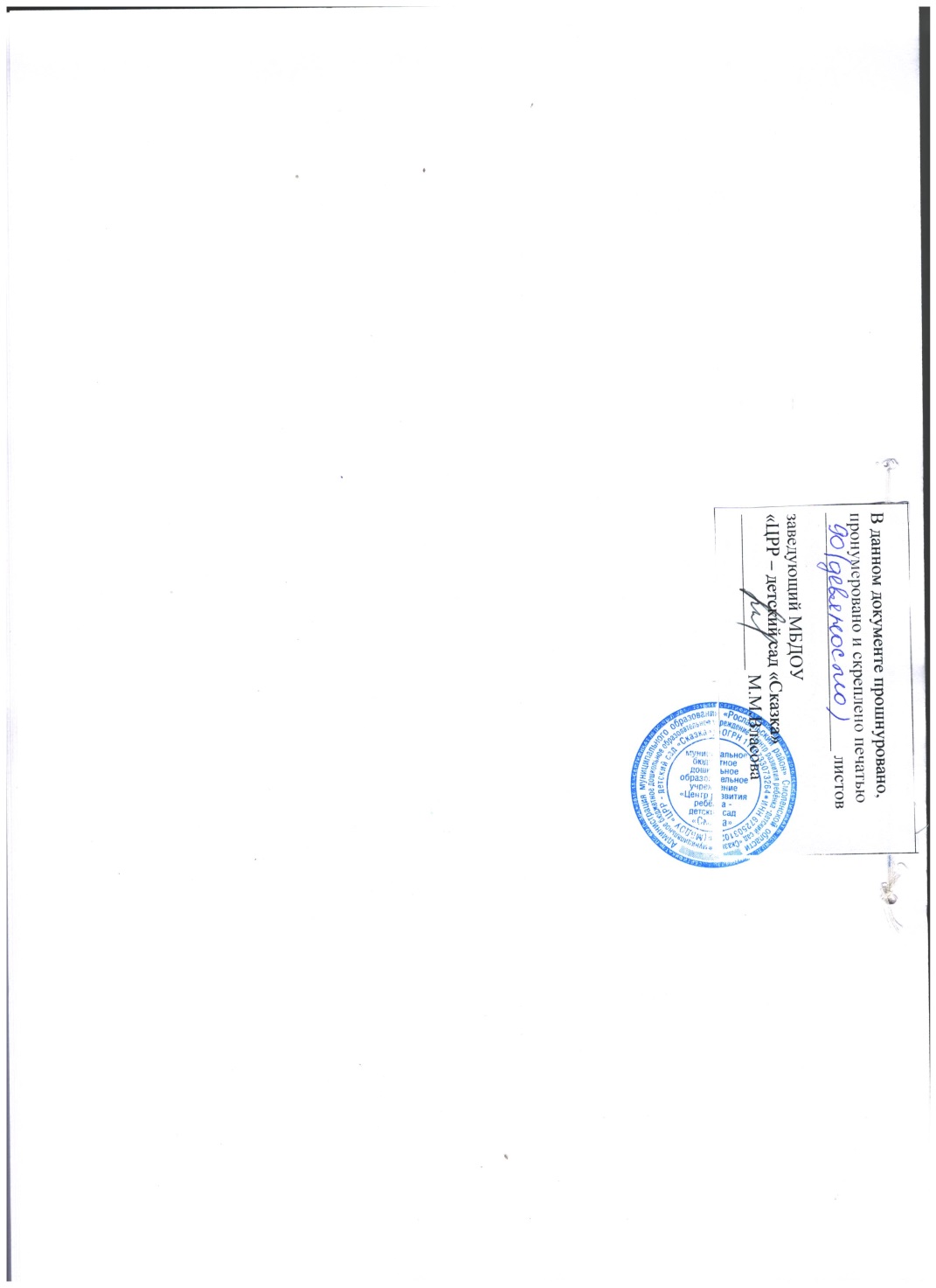 №п/пСодержаниестрIЦелевой раздел1.1Пояснительная записка  41.1.1Цели и задачи реализации основной рабочей программы  51.1.2Принципы и подходы к формированию Программы    61.1.3Значимые для разработки и реализации Программы характеристики  71.2Планируемые результаты освоения воспитанникамиосновной рабочей программы 91.2.1.Целевые ориентиры, сформированные в ФГОС дошкольного образования 91.2.2.Целевые ориентиры образования на этапе завершения дошкольного образования 10IIСодержательный раздел2.1Содержание психолого-педагогической работы ДОУ 122.1.1  Содержание образовательной области «Социально-коммуникативное развитие» (обязательная часть). 122.1.2Содержание   образовательной   области «Познавательное развитие» (обязательная часть).152.1.3Содержание образовательной области «Речевое развитие» (обязательная часть).162.1.4Содержание образовательной области «Художественно-эстетическое развитие» (обязательная часть).162.1.5Содержание образовательной области «Физическое развитие» (обязательная часть).172.2Особенности планирования образовательного процесса 172.3Методы и средства реализации программы182.3.1Особенности	взаимодействия	педагогического	коллектива	с	семьямиВоспитанников 192.3.2.Перспективный план взаимодействия с родителями 202.3.3.Способы и направления поддержки детской инициативы23232.3.4.Взаимодействие МБДОУ с социумом242.4.Тематическое планирование 242.5.Перспективное планирование по образовательным областям28IIIОрганизационный раздел3.1Особенности организации образовательного процесса. Режим дня.633.2Расписание ООД   663.3Образовательная деятельность в ходе режимных моментов 673.4Культурно – досуговая  деятельность (особенности  традиционных событий,праздников, мероприятий)69699993.5Условия реализации ООП ДО703.5.1.Развивающая предметно-пространственная среда   733.6Учебно-методическое обеспечение ПрограммыСписок литературы783.7Мониторинг образовательного процесса в детском саду79МетодыСредстваСловесные методы:Рассказ, объяснение, беседа, разъяснение, поручение, анализ  ситуаций, обсуждение, увещевание, работа с книгой.Устное или печатное слово: Фольклор: песни, потешки, заклички, сказки, пословицы, былины;Поэтические и прозаические произведения (стихотворения, литературные сказки, рассказы, повести и др.)Скороговорки, загадки и др.Наглядные методы:Наблюдаемые объекты, предметы, явления;Наглядные пособия.Метод иллюстрированияПредполагает применение картинок, рисунков, изображений, символов, иллюстрированных пособий: плакатов,картин, карт, репродукций, зарисовок и др.Метод демонстрацииСвязан с демонстрацией объектов, опытов,мультфильмов, кинофильмов, презентаций и др.Метод показаРазличные действия и движения,манипуляции с предметами, имитирующие движения и др.Метод практического обученияСкороговорки, стихотворения.Музыкально-ритмические движения, этюды- драматизации.Дидактические, музыкально – дидактические игры.Различный материал для продуктивной итворческой деятельности.Упражнения (устные, графические,двигательные (для развития общей и мелкой моторики) и трудовые)Скороговорки, стихотворения.Музыкально-ритмические движения, этюды- драматизации.Дидактические, музыкально – дидактические игры.Различный материал для продуктивной итворческой деятельности.Приучение.Скороговорки, стихотворения.Музыкально-ритмические движения, этюды- драматизации.Дидактические, музыкально – дидактические игры.Различный материал для продуктивной итворческой деятельности.Технические и творческие действияСкороговорки, стихотворения.Музыкально-ритмические движения, этюды- драматизации.Дидактические, музыкально – дидактические игры.Различный материал для продуктивной итворческой деятельности.Метод проблемного обученияРассказы, содержащие проблемный       Элемент проблемностикомпонент;Картотека логических задач и проблемных ситуаций;Объекты и явления окружающего мира; Различный дидактический материал;Материал для экспериментирования и др.Познавательное проблемное изложениекомпонент;Картотека логических задач и проблемных ситуаций;Объекты и явления окружающего мира; Различный дидактический материал;Материал для экспериментирования и др.Диалогическое проблемное изложениекомпонент;Картотека логических задач и проблемных ситуаций;Объекты и явления окружающего мира; Различный дидактический материал;Материал для экспериментирования и др.Эвристический или поисковый методкомпонент;Картотека логических задач и проблемных ситуаций;Объекты и явления окружающего мира; Различный дидактический материал;Материал для экспериментирования и др.ТемаРазвернутое содержание работыВарианты итоговых мероприятийДеньРазвивать у детей познавательнуюПраздникЗнаниймотивацию,«День знаний»(4-я неделя августа — 1-яинтерес к школе, книгам.неделя сентября)Формировать дружеские,доброжелательные отношениямежду детьми. Продолжатьзнакомить с детским садом, какближайшим социальнымОкружением  ребенка (обратитьвнимание на произошедшиеизменения: покрашено оборудование на участках, 	 расширять представления о профессиях сотрудников детского сада (воспитатель, помощник воспитателя, музыкальныйруководитель, врач, дворник).Осень(2-я–4-я недели сентября)Расширять знания детей об осени. Про должать знакомить с сельскохозяйственными профессиями. Закреплять знания о правилахбезопасного поведения в природе. Формировать обобщенные представления об осени как времени года, приспособленности растений и животных к изменениям в природе, явлениях природы.Формировать первичные представления обэкосистемах, природных зонах. Расширять представления онеживой природеПраздник «Осень». Выставка детского творчества.Я вырастуРасширять представления оВыставка детскогоздоровымздоровье и здоровом образетворчества.(1-я–2-я неделижизни. Воспитывать стремлениеоктября)вести здоровый образ жизни.Формировать положительнуюсамооценку.Закреплять знание домашнегоадреса и телефона, имен и отчествродителей, их профессий.Расширять знания детей о самихсебе, о своей семье, о том, гдеработают родители,как важен для общества их труд.День народногоРасширять представления детей оВыставка детскогоединствародной стране, о государственныхтворчества.(3-я неделяпраздниках; развивать интерес коктября — 2-я неделяистории своей страны;ноября)воспитывать гордость за своюстрану, любовь к ней.Знакомить с историей России,гербом и флагом,мелодией гимна. Рассказывать олюдях, прославивших Россию; отом, что РоссийскаяФедерация (Россия) — огромнаямногонациональная страна;Москва — главный город, столицанашей Родины.Новый годПривлекать детей к активному иПраздник Новый год.(3-я неделя ноября —разнообразному участию вВыставка детского4-я неделяподготовке к празднику еготворчества.декабря)проведении. Поддерживатьчувствоудовлетворения, возникающеепри участии в коллективнойпредпраздничной деятельности.Знакомить с основамипраздничной культуры.Формировать эмоциональноположительное отношение кпредстоящему празднику,желание активно участвовать вего подготовке.Поощрять стремление поздравитьблизких спраздником, преподнестиподарки, сделанныесвоими руками.Продолжать знакомить страдициями празднования Новогогода в различных странах.ЗимаПродолжать знакомить детей сПраздник «Зима».(1-я–4-я неделизимой как временем года, сЗимняя олимпиада.января)зимними видами спорта.Выставка детскогоФормировать первичныйтворчества.исследовательский ипознавательный интерес черезэкспериментирование с водой ильдом.Расширять и обогащать знания обособенностях зимней природы(холода, заморозки, снегопады,сильные ветры), особенностяхдеятельности людей в городе, населе; обезопасном поведении зимой.День защитникаРасширять представления детей оПраздникОтечестваРоссийской армии. Рассказывать о23 февраля —(1-я–3-я неделитрудной, но почетной обязанностиДень защитникафевраля)защищать Родину, охранять ееОтечества.спокойствие и безопасность; оВыставка детскоготом, как в годы войн храбротворчества.сражались и защищали нашустрану от врагов прадеды, деды,отцы.Воспитывать в духе патриотизма,любви к Родине.Знакомить с разными родамивойск (пехота,морские, воздушные, танковыевойска), боевой техникой. Расширять гендерные представления, формировать у мальчиков стремление быть сильными, смелыми, стать защитниками Родины; воспитывать у девочек уважение кмальчикам как будущим защитникам Родины.МеждународныйОрганизовывать все виды детскойПраздник 8 Марта.женский деньдеятельностиВыставка детского(4-я неделя(игровой, коммуникативной,творчества.февраля —трудовой, познавательно-1-я неделяисследовательской, продуктивной,марта)музыкально-художественной,чтения) вокруг темы семьи, любвик маме ,бабушке .Воспитыватьуважение к воспитателям.Расширять гендерныепредставления, формировать умальчиков представления о том,что мужчины должнывнимательно и уважительноотноситься к женщинам.Привлекать детей к изготовлениюподарковмамам, бабушкам, воспитателям.Воспитывать бережное и чуткоеотношение ксамым близким людям,потребность радоватьблизких добрыми делами.НароднаяПродолжать знакомить детей сВыставка детскогокультуранародными традициями итворчества.и традицииобычаями, с народным(2-я–4-я неделидекоративно-прикладныммарта)искусством (Городец, Хохлома,Гжель). Расширять представленияo народных игрушках (матрешки— городецкая, богородская;бирюльки). Знакомить снациональным декоративно-прикладным искусством.Рассказывать детям о русскойизбе и других строениях, ихвнутреннем убранстве, предметахбыта, одежды.ВеснаФормировать обобщенныеПраздник(1-я–2-я неделипредставления«Весна-красна».апреля)o весне как времени года, оВыставка детскогоприспособленноститворчества.растений и животных кизменениям в природе. Расширять знания о характерных признакахвесны; о прилете птиц; о связи между явлениями живой и неживой природы и сезонными видами труда; о весенних изменениях в природе (тает снег, разливаются реки, прилетают птицы, травка и цветы быстрее появляются насолнечной стороне, чем в тени).ДеньВоспитывать дошкольников вПраздникПобедыдухе патриотизма, любви кДень Победы.(3-я неделяРодине. Расширять знания оВыставка детскогоапреля —героях Великой Отечественнойтворчества.1-я неделя мая)войны, о победе нашей страны ввойне. Знакомить с памятникамигероям Великой Отечественнойвойны.ЛетоФормировать у детей обобщенныеПраздник «Лето».(2-я–4-я недели мая)представления о лете как времениДень защитыгода; признаках лета.Детей – 1 июня.Расширять и обогащатьВыставка детскогопредставления о влиянии тепла,творчества.солнечного света на жизнь людей,животных и растений (природа«расцветает», созревает многоягод, фруктов, овощей; многокорма для зверей, птиц и ихдетенышей); представления осъедобных и несъедобных грибах.В летний период детский сад работает в каникулярном режиме (1-я неделя июня — 3-янеделя августа).№ п/ пЗадачиСодержание образовательной деятельности с детьмиРекомендации к организации предметно-Пространственной среды для самостоятельной деятельности с детьми4-я неделя августа – 1-я неделя сентября «День знаний»123412Социально- коммуникативное развитиеФормировать представления о празднике«День знаний».Формировать представления о том ,зачем нужно учиться, кто и чему учит в школе.Закрепить знания правил дорожного движения, правил поведения на улице и в помещении.Познавательное развитиеРазвивать познавательный интерес к школе, к книгамРасширять представления о школьных принадлежностях, их назначении, правилах использования (пенал, карандаш, ручка, ластик, линейка, тетрадь, букварь, портфель).Речевое развитиеОбогащать активный словарный запасЗнакомить с произведениями художественной литературы о школе, первоклассниках ,дружбеРазвивать навыки свободного общения со взрослыми и сверстникамиФормировать потребность ежедневногочтения художественной литературы- Беседа«Чем школа отличается от детского сада»«Книга – источник знаний»«Как рождаются книги»«Опасные ситуации на улице и в помещении»Рассматривание школьных принадлежностей.Загадывание загадок.Словесная игра «Что мы возьмем с собой в школу»Рассказ воспитателя «Для  чего нужен звонок».Просмотр мультфильма, соответствующего заявленной темеРассматривание тетрадей ,книг, букваря.Чтение произведений художественной литературы о школе, первоклассниках, дружбе.Аппликация «Ажурная закладка для букваря»Лепка «Карандашница»Рисование «Осенние отпечатки»Сюжетно-ролевые игры «Детский сад», «Школа»Подвижные игры «Медведи и пчёлы», «Охотники и утки»- Проведение экскурсии по групповым помещениям «Опасно – безопасно»Проведение ситуативных разговоров «Школа» ,«Зачем человеку учиться»Организация проблемных ситуаций «Что делать, если книга порвалась?», «Как помириться с товарищем»Создание игровой проблемной ситуации с целью обучения умениюМагнитная доска с буквами и цифрамиПрописи для дошкольниковВыставка школьных принадлежностей-Художественная литература о школе, осени, дружбе-Атрибуты для сюжетно- ролевых игрМатериалы для ремонта книгПодборка фотографий, открыток о школе и д/с для рассматриванияХудожественно- эстетическое развитие- Совершенствовать умение лепить из целого куска пластилина, учить делать предметы устойчивымиРазвивать навыки безопасной работы с бумагой и ножницамиСовершенствовать навыки вырезывания Физическое развитиеВоспитывать стремление к здоровому образу жизни, желание самостоятельно организовывать и проводить подвижныеигры.следить за своим внешним видомИспользование образцов формул речевого этикетаСлушание музыкальных произведений об осени, школе, дружбеОбразовательная деятельность в семьеРассматривание школьных фотографий членов семьиПосещение школьного базараРазработка маршрутов выходного дня с целью наблюдения изменений в природеРазработка маршрута «Безопасная дорога в детский сад и школу»Выполнение ребенком посильных порученийОбразовательная деятельность в семьеРассматривание школьных фотографий членов семьиПосещение школьного базараРазработка маршрутов выходного дня с целью наблюдения изменений в природеРазработка маршрута «Безопасная дорога в детский сад и школу»Выполнение ребенком посильных порученийОбразовательная деятельность в семьеРассматривание школьных фотографий членов семьиПосещение школьного базараРазработка маршрутов выходного дня с целью наблюдения изменений в природеРазработка маршрута «Безопасная дорога в детский сад и школу»Выполнение ребенком посильных порученийОбразовательная деятельность в семьеРассматривание школьных фотографий членов семьиПосещение школьного базараРазработка маршрутов выходного дня с целью наблюдения изменений в природеРазработка маршрута «Безопасная дорога в детский сад и школу»Выполнение ребенком посильных поручений2-я – 4-я недели сентября «Осень»Социально--Беседы по теме: «Осень наступила»,- Иллюстрации,коммуникативное«Признаки осень»фотографии, плакаты,Развитие«Почему природа красивая»репродукции картин об- Закреплять знания об«Правила поведения в осеннем лесу»Осениосенних изменениях в«Съедобные и ядовитые грибы»- Алгоритмы поПрироде«Утренняя погода» + заполнениеизображению пейзажа,- Формировать умениекалендаря природыдекоративного узора,одеваться в соответствии с- Разучить стихотворение «Каждыйрассматриванию картинпогодными условиямиохотник желает знать»- Коллекция природногоПознавательное развитие- Чтение художественнойи бросового материала- Расширять представлениялитературыдля самостоятельногооб осени (изменения в- Рассматривание иллюстраций иТворчестваприроде, одежде людей)репродукций картин об осени- Настольно-печатные- Формировать- Наблюдение за осеннимиигры по сезонамобобщенныеизменениями в природе (погода,- Выставка книг обпредставления ооблака, ветер, небо)осенней природеприспособленности- Ситуативные беседы о том, как- Модели безопасногорастений и животных кпохолодание изменяет жизньобращения сизменениям в природе,растений, животных, человекаинвентарем (грабли,явлениях природы- Ситуативные разговоры олопата, носилки)- Познакомить с правиламиприспособленности растений и- Раскраски по осеннейзасушивания листьевживотных к изменениям в природеТематике- Систематизировать- Ситуативные разговоры об осенних- Выставка осеннихзнания об изменениях вявлениях природыБукетовживой и неживой природе- Ситуативный разговор «Когда- Схемы, модели дляРечевое развитиерастение может навредитьСоставления- Учить составлятьчеловеку», «С чем нельзя в лесСамостоятельныхописательный рассказ походить»описательных рассказовкартине, использовать- Рассказ воспитателя о- Атрибуты дляэлементы поэтическогонеобходимости употреблениясюжетно-ролевых игрописания природывитаминов в холодное время года- Подборка пословиц,- Воспитывать чуткость к- Рассказ воспитателя о художниках,поговорок, загадок похудожественному словуписавших картины природыТеме-Совершенствовать навыки- Проблемные ситуации с целью- Выставка рисунковвыразительного чтенияразвития элементарных навыков«Щедрые дары осени»Стиховзакаливания- Гербарий- Развивать навыки- Чтение и заучивание стихов облекарственныхмонологической речиосенирастений Смоленской- Обогащать словарный- Заучивание народных закличек ообластизапас понятиямиявлениях природы;описательного характера- Заготовка листьев для аппликации- Приобщать к восприятию- Игровые проблемные ситуациипоэтических произведений«Что в природе изменилось»o природе- Труд на участке (уборка участка от- Совершенствоватьлистьев, очистка грядок и клумб отнавыки диалогасухих растений, пересадка цветов)- Воспитывать интерес к- Составление осенних букетовнародному слову, к- Экскурсия в осенний паркобразам произведений- Совместная деятельность наФольклораогороде по подготовке грядок к зиме- Формировать понимание- Проведение дидактических игр: «Сосновного содержаниякакого дерева листочек», «Четырефольклорныхвремени года»произведений- Организация сюжетно-ролевыхХудожественно-игр: «Лесная аптека», «Путешествиеэстетическое развитиев осенний лес»- Учить отражать в рисунке- Ситуативная игра «Завтрак наосенние впечатления,природе»рисовать разнообразные- Сюжетно-ролевая игра: «ЛесДеревьяпросит о помощи», «Лесные пираты- Учить по-разномуи спасатели»изображать деревья, траву- Проблемная ситуация «Внезапнои листьяпошел дождь»- Закреплять приемы- Проблемная ситуация «Какиеработы кистью и краскамизапахи подарила природа»- Познакомить с цветами- Экспериментирование «Влажная иСпектрасухая почва»- Формировать умения- Моделирование ситуаций орассматривать иповедении в лесу: «Можно-нельзя»,анализировать картины,«Правила безопасного разведениялюбоваться красотойкостра»осенней природы- Диалог по телефону «Лето и осень»Физическое развитие- Рисование «Лес, точно теремДать знания о том, чтоот переохлаждения и перегрева человек может заболетьРазвивать навыки закаливаниярасписной»Аппликация «Осенний ковер»Прослушивание музыкальных произведений из цикла« Времена года»П.И. ЧайковскогоПодвижные игры: «Листопад»,«На лесной полянке»,«Ловишки»,«Третий лишний»Образовательная деятельность в семьеПрогуляться с ребенком по городу, парку, акцентируя внимание ребенка на красках осениПривлекать к посильной работе на даче, садовом участкеСоставить осенний букетЧитать книги об осени с последующим обсуждениемУкрасить комнату осенним натюрмортомОбразовательная деятельность в семьеПрогуляться с ребенком по городу, парку, акцентируя внимание ребенка на красках осениПривлекать к посильной работе на даче, садовом участкеСоставить осенний букетЧитать книги об осени с последующим обсуждениемУкрасить комнату осенним натюрмортомОбразовательная деятельность в семьеПрогуляться с ребенком по городу, парку, акцентируя внимание ребенка на красках осениПривлекать к посильной работе на даче, садовом участкеСоставить осенний букетЧитать книги об осени с последующим обсуждениемУкрасить комнату осенним натюрмортомОбразовательная деятельность в семьеПрогуляться с ребенком по городу, парку, акцентируя внимание ребенка на красках осениПривлекать к посильной работе на даче, садовом участкеСоставить осенний букетЧитать книги об осени с последующим обсуждениемУкрасить комнату осенним натюрмортом1-я – 2-я недели октября «Я вырасту здоровым»1-я – 2-я недели октября «Я вырасту здоровым»1-я – 2-я недели октября «Я вырасту здоровым»1-я – 2-я недели октября «Я вырасту здоровым»Социально-- Изготовление и подбор атрибутов- Дидактические игрыкоммуникативноедля сюжетно ролевой игры идля развитияРазвитиетеатрализованной постановки.глазомера,- Воспитывать стремление- Беседа: «Что помогает бытьпрофилактикивести здоровый образздоровым», «Как работает мойнарушений зренияЖизниорганизм», «Чистота залог здоровья»,(«Далеко – близко,- Воспитывать у детей«Если хочешь быть здоров –высоко - низко»);осознанное отношение кзакаляйся»;- Схемы правильногонеобходимости закаляться,-Сюжетно-ролевая игра «Игрушки наиспользованиязаниматься спортом, естьприёме у врача».столовых приборововощи и фрукты- Рисование «Мы спортсмены»- Оборудование для- Приучать детей к-Рассматривание плаката «Строениедыхательнойвнимательному отношениючеловека».гимнастикик собственному здоровью,- Развлечение «Доктор Айболит в(султанчики, шарики,учитывать особенностигостях у детей»бутылки с водой исвоего организма- «Правила оказания первой помощи»соломинки и др.)(аллергия, плохое зрение и- Просмотр мультфильмов по теме- Оформление в уголокт.п.).-Загадки и пословицы о здоровьездоровья альбома о- Формировать- Лепка «Витаминный салат»спорте;представления о правилах-Викторина «Полезные и вредные- Атрибуты дляухода за больными,продукты»сюжетно-ролевых игр:развивать эмоциональную-Театрализованное«Поликлиника»,отзывчивость и чуткость.представление «Витаминная семья»«Аптека»,- Прививать детям- Рассматривание альбома«Стоматология» и др.;культурно-гигиенические«Спортсмены России».- Оформление стенданавыки, потребность быть- Упражнение «Радужные брызги»«Полезные продукты»,здоровыми, закаленными.развития цветовосприятия,привлечение вниманияПознакомить детей с правилами первой помощи.Развивать уважение к жизни другого человека, умение сочувствовать, сопереживать чужой боли. Познавательное развитиеРасширять представления о здоровье и важных компонентах здорового образа жизни (правильное питание, движение, сон) и факторах, разрушающих здоровье.Развивать представления об особенностях функционирования и целостности человеческого организма.Формировать умения определять качество продуктов, основываясь на сенсорных ощущениях. Речевое развитиеРасширять активный словарный запас по темеПознакомить детей с названиями частей телаПоощрять попытки делиться с педагогом и другими детьми разнообразными знаниями, впечатлениями, представлениямиСовершенствовать монологическую форму речи (учить убеждать и доказывать)Учить сопровождать речью игровые и бытовые действияХудожественно- эстетическое развитиеОбучать приемам конструирования из бумагиРазвитие умения лепить с натуры знакомые предметы, объединять небольшие группыпредметов в несложные сюжеты- Совершенствованиетехнических умений инавыков работы сразнообразнымиматериалами для лепки- Закрепление навыковаккуратной лепкиФизическое развитие- Формировать стремлениек здоровому образу жизни,признание ребенкомценности здоровья,расширение знаний инавыков по гигиеническойкультуре.- Формировать правильнуюосанку- Развивать интерес кразличным видам спорта- Воспитывать привычку кздоровому образу жизнизнакомства с возможными вариантами сочетаний цветов и их эмоциональным воздействием на человекаДидактические игры :«Чудесный мешочек» (развитие сенсорного опыта), «Далеко-близко, высоко- низко» (профилактика нарушения зрения, развитие глазомера),«Подбери пару» (соотнесение предметов на картинках с действиями, закрепление навыковсамообслуживания), «Собери фигуру человека», «Мои друзья» (предметы личной гигиены), «Что мы купим в магазине?» (отрабатывать умение детей выбирать наиболее полезные продукты);Сюжетно-ролевые игры:«Поликлиника» (обогащение игры новыми решениями, включением в неё продуктивной деятельности), «Я здоровье берегу, сам себе я помогу»,«Пункт первой помощи» (обучение оказанию первой доврачебной помощи);Рассматривание книги полезных продуктов, закрепление знаний о продуктах, полезных для здоровья;Рассказ-моделирование «Если хочешь быть здоров!» (расширение представлений о важных компонентах здорового образа жизни);Игра-соревнование «Кто быстрей и правильней оделся» для упражнения в умении правильно раздеваться, воспитание привычки соблюдать аккуратность при самообслуживанииИгровые и педагогические ситуации (развитие умения благодарить: спасибо, пожалуйста, мне было не трудно…), обучения детей решать спорные вопросы и улаживать конфликты с помощью речи: убеждать, доказывать ,объяснять;Игровые ситуации на формирование привычки следить за опрятностью одежды ,прически.Ситуативные беседы о правилах поведения за столом во время приёмапищи: воспитывать культуруповедения за столом дляпсихологического комфорта приприеме пищи;- Ситуативные разговоры озависимости здоровья человека отправильного питания;- Упражнения для совершенствованиянавыков пользования столовымиприборами.- Пешеходная прогулка длязнакомства со спортивнымисооружениями микрорайона (мини-стадион, хоккейная коробка,школьный стадион);- Подвижные игры и упражнения наформирование навыков безопасногоповедения в подвижных играх;- Труд на участке (помощьвоспитателю в наведении порядка научастке);- Творческое рассказывание «Личнаягигиена» (закрепление навыкасоставления коротких творческихрассказов);- Речевая игра «Опасно – безопасно»для стимулирования попыток строитьвысказывания, обращать внимание направильное, отчетливое произнесениезвуков;- Отгадывание кроссворда «Моиличные вещи»;- Приготовление витаминного салата«Заячья радость», развитие навыковобработки овощей;- Дидактическая игра «Помоги себе идругу» для упражнений в оказанииэлементарной медицинской помощи;- Беседа «Глаза – зеркало души»(знакомство с некоторыми правиламисоблюдения гигиены,обеспечивающими здоровье глазам);- Дидактическая игра «Витаминныедомики» на закреплениепредставления о полезных свойствахвитаминов- Конструирование из бумаги втехнике оригами «Японскиежуравлики» (журавлики мира издоровья)детей к его изучению;Образцы построек, иллюстрации построек для конструктивной деятельности детей;Иллюстрации и книги по темеПополнение спортивного уголка нетрадиционными материалами для гимнастики, массажа и т.д.Материалы и оборудование для свободного рисования, лепки, аппликации3-я неделя октября – 2-я неделя ноября «День народного единства»3-я неделя октября – 2-я неделя ноября «День народного единства»3-я неделя октября – 2-я неделя ноября «День народного единства»Социально-Ситуативные разговоры«Когда дружба помогает, а когда мешает»,«Когда у друзей лад, каждый этому рад»,«Ребята давайте жить дружно»; вечер пословиц, поговорок о Родине; Рассказывание о современных достижениях Родины; Рассматривание народных костюмов разных народностей;знакомство с играми разных народов; Чтение сказов и былин о России.Конкурс на знание стихов, пословиц, поговорок о дружбе.Рассказ - беседа «Я и мои друзья» Беседа «Дружная семья» Рисование «Праздник дружбы»Рисование «Портрет моего друга», «Я и моя семья»Аппликация «Праздник дружбы» Оформление группы к празднику Рассматривание иллюстраций зодчества и памятников архитектурыСлушание: «Детская полька» муз. М. Глинки; гимна РоссииПение: «Песня о Москве» муз. Г. СвиридоваРазвлечение: концерт «Песни о моей Родине»Слушание музыки разных народов России.Подвижные игры: «Городки», «Ловишки парами», «Ловишка, бери ленту», «Чье звено скорее соберется?», «Кто скорее докатит обруч до флажка?», «Догони свою пару».Герб России, флагкоммуникативноеСитуативные разговоры«Когда дружба помогает, а когда мешает»,«Когда у друзей лад, каждый этому рад»,«Ребята давайте жить дружно»; вечер пословиц, поговорок о Родине; Рассказывание о современных достижениях Родины; Рассматривание народных костюмов разных народностей;знакомство с играми разных народов; Чтение сказов и былин о России.Конкурс на знание стихов, пословиц, поговорок о дружбе.Рассказ - беседа «Я и мои друзья» Беседа «Дружная семья» Рисование «Праздник дружбы»Рисование «Портрет моего друга», «Я и моя семья»Аппликация «Праздник дружбы» Оформление группы к празднику Рассматривание иллюстраций зодчества и памятников архитектурыСлушание: «Детская полька» муз. М. Глинки; гимна РоссииПение: «Песня о Москве» муз. Г. СвиридоваРазвлечение: концерт «Песни о моей Родине»Слушание музыки разных народов России.Подвижные игры: «Городки», «Ловишки парами», «Ловишка, бери ленту», «Чье звено скорее соберется?», «Кто скорее докатит обруч до флажка?», «Догони свою пару».России, Герб города иРасширятьСитуативные разговоры«Когда дружба помогает, а когда мешает»,«Когда у друзей лад, каждый этому рад»,«Ребята давайте жить дружно»; вечер пословиц, поговорок о Родине; Рассказывание о современных достижениях Родины; Рассматривание народных костюмов разных народностей;знакомство с играми разных народов; Чтение сказов и былин о России.Конкурс на знание стихов, пословиц, поговорок о дружбе.Рассказ - беседа «Я и мои друзья» Беседа «Дружная семья» Рисование «Праздник дружбы»Рисование «Портрет моего друга», «Я и моя семья»Аппликация «Праздник дружбы» Оформление группы к празднику Рассматривание иллюстраций зодчества и памятников архитектурыСлушание: «Детская полька» муз. М. Глинки; гимна РоссииПение: «Песня о Москве» муз. Г. СвиридоваРазвлечение: концерт «Песни о моей Родине»Слушание музыки разных народов России.Подвижные игры: «Городки», «Ловишки парами», «Ловишка, бери ленту», «Чье звено скорее соберется?», «Кто скорее докатит обруч до флажка?», «Догони свою пару».области;представления детей оСитуативные разговоры«Когда дружба помогает, а когда мешает»,«Когда у друзей лад, каждый этому рад»,«Ребята давайте жить дружно»; вечер пословиц, поговорок о Родине; Рассказывание о современных достижениях Родины; Рассматривание народных костюмов разных народностей;знакомство с играми разных народов; Чтение сказов и былин о России.Конкурс на знание стихов, пословиц, поговорок о дружбе.Рассказ - беседа «Я и мои друзья» Беседа «Дружная семья» Рисование «Праздник дружбы»Рисование «Портрет моего друга», «Я и моя семья»Аппликация «Праздник дружбы» Оформление группы к празднику Рассматривание иллюстраций зодчества и памятников архитектурыСлушание: «Детская полька» муз. М. Глинки; гимна РоссииПение: «Песня о Москве» муз. Г. СвиридоваРазвлечение: концерт «Песни о моей Родине»Слушание музыки разных народов России.Подвижные игры: «Городки», «Ловишки парами», «Ловишка, бери ленту», «Чье звено скорее соберется?», «Кто скорее докатит обруч до флажка?», «Догони свою пару».иллюстрации ородной	стране,	оСитуативные разговоры«Когда дружба помогает, а когда мешает»,«Когда у друзей лад, каждый этому рад»,«Ребята давайте жить дружно»; вечер пословиц, поговорок о Родине; Рассказывание о современных достижениях Родины; Рассматривание народных костюмов разных народностей;знакомство с играми разных народов; Чтение сказов и былин о России.Конкурс на знание стихов, пословиц, поговорок о дружбе.Рассказ - беседа «Я и мои друзья» Беседа «Дружная семья» Рисование «Праздник дружбы»Рисование «Портрет моего друга», «Я и моя семья»Аппликация «Праздник дружбы» Оформление группы к празднику Рассматривание иллюстраций зодчества и памятников архитектурыСлушание: «Детская полька» муз. М. Глинки; гимна РоссииПение: «Песня о Москве» муз. Г. СвиридоваРазвлечение: концерт «Песни о моей Родине»Слушание музыки разных народов России.Подвижные игры: «Городки», «Ловишки парами», «Ловишка, бери ленту», «Чье звено скорее соберется?», «Кто скорее докатит обруч до флажка?», «Догони свою пару».современныхгосударственныхСитуативные разговоры«Когда дружба помогает, а когда мешает»,«Когда у друзей лад, каждый этому рад»,«Ребята давайте жить дружно»; вечер пословиц, поговорок о Родине; Рассказывание о современных достижениях Родины; Рассматривание народных костюмов разных народностей;знакомство с играми разных народов; Чтение сказов и былин о России.Конкурс на знание стихов, пословиц, поговорок о дружбе.Рассказ - беседа «Я и мои друзья» Беседа «Дружная семья» Рисование «Праздник дружбы»Рисование «Портрет моего друга», «Я и моя семья»Аппликация «Праздник дружбы» Оформление группы к празднику Рассматривание иллюстраций зодчества и памятников архитектурыСлушание: «Детская полька» муз. М. Глинки; гимна РоссииПение: «Песня о Москве» муз. Г. СвиридоваРазвлечение: концерт «Песни о моей Родине»Слушание музыки разных народов России.Подвижные игры: «Городки», «Ловишки парами», «Ловишка, бери ленту», «Чье звено скорее соберется?», «Кто скорее докатит обруч до флажка?», «Догони свою пару».достижениях России;праздниках;	вызватьСитуативные разговоры«Когда дружба помогает, а когда мешает»,«Когда у друзей лад, каждый этому рад»,«Ребята давайте жить дружно»; вечер пословиц, поговорок о Родине; Рассказывание о современных достижениях Родины; Рассматривание народных костюмов разных народностей;знакомство с играми разных народов; Чтение сказов и былин о России.Конкурс на знание стихов, пословиц, поговорок о дружбе.Рассказ - беседа «Я и мои друзья» Беседа «Дружная семья» Рисование «Праздник дружбы»Рисование «Портрет моего друга», «Я и моя семья»Аппликация «Праздник дружбы» Оформление группы к празднику Рассматривание иллюстраций зодчества и памятников архитектурыСлушание: «Детская полька» муз. М. Глинки; гимна РоссииПение: «Песня о Москве» муз. Г. СвиридоваРазвлечение: концерт «Песни о моей Родине»Слушание музыки разных народов России.Подвижные игры: «Городки», «Ловишки парами», «Ловишка, бери ленту», «Чье звено скорее соберется?», «Кто скорее докатит обруч до флажка?», «Догони свою пару».иллюстрации зодчества иинтерес	к	историиСитуативные разговоры«Когда дружба помогает, а когда мешает»,«Когда у друзей лад, каждый этому рад»,«Ребята давайте жить дружно»; вечер пословиц, поговорок о Родине; Рассказывание о современных достижениях Родины; Рассматривание народных костюмов разных народностей;знакомство с играми разных народов; Чтение сказов и былин о России.Конкурс на знание стихов, пословиц, поговорок о дружбе.Рассказ - беседа «Я и мои друзья» Беседа «Дружная семья» Рисование «Праздник дружбы»Рисование «Портрет моего друга», «Я и моя семья»Аппликация «Праздник дружбы» Оформление группы к празднику Рассматривание иллюстраций зодчества и памятников архитектурыСлушание: «Детская полька» муз. М. Глинки; гимна РоссииПение: «Песня о Москве» муз. Г. СвиридоваРазвлечение: концерт «Песни о моей Родине»Слушание музыки разных народов России.Подвижные игры: «Городки», «Ловишки парами», «Ловишка, бери ленту», «Чье звено скорее соберется?», «Кто скорее докатит обруч до флажка?», «Догони свою пару».памятников архитектуры.своей	страны;Ситуативные разговоры«Когда дружба помогает, а когда мешает»,«Когда у друзей лад, каждый этому рад»,«Ребята давайте жить дружно»; вечер пословиц, поговорок о Родине; Рассказывание о современных достижениях Родины; Рассматривание народных костюмов разных народностей;знакомство с играми разных народов; Чтение сказов и былин о России.Конкурс на знание стихов, пословиц, поговорок о дружбе.Рассказ - беседа «Я и мои друзья» Беседа «Дружная семья» Рисование «Праздник дружбы»Рисование «Портрет моего друга», «Я и моя семья»Аппликация «Праздник дружбы» Оформление группы к празднику Рассматривание иллюстраций зодчества и памятников архитектурыСлушание: «Детская полька» муз. М. Глинки; гимна РоссииПение: «Песня о Москве» муз. Г. СвиридоваРазвлечение: концерт «Песни о моей Родине»Слушание музыки разных народов России.Подвижные игры: «Городки», «Ловишки парами», «Ловишка, бери ленту», «Чье звено скорее соберется?», «Кто скорее докатит обруч до флажка?», «Догони свою пару».Альбомы своспитывать	чувствоСитуативные разговоры«Когда дружба помогает, а когда мешает»,«Когда у друзей лад, каждый этому рад»,«Ребята давайте жить дружно»; вечер пословиц, поговорок о Родине; Рассказывание о современных достижениях Родины; Рассматривание народных костюмов разных народностей;знакомство с играми разных народов; Чтение сказов и былин о России.Конкурс на знание стихов, пословиц, поговорок о дружбе.Рассказ - беседа «Я и мои друзья» Беседа «Дружная семья» Рисование «Праздник дружбы»Рисование «Портрет моего друга», «Я и моя семья»Аппликация «Праздник дружбы» Оформление группы к празднику Рассматривание иллюстраций зодчества и памятников архитектурыСлушание: «Детская полька» муз. М. Глинки; гимна РоссииПение: «Песня о Москве» муз. Г. СвиридоваРазвлечение: концерт «Песни о моей Родине»Слушание музыки разных народов России.Подвижные игры: «Городки», «Ловишки парами», «Ловишка, бери ленту», «Чье звено скорее соберется?», «Кто скорее докатит обруч до флажка?», «Догони свою пару».иллюстрациями городовгордости	за	своюСитуативные разговоры«Когда дружба помогает, а когда мешает»,«Когда у друзей лад, каждый этому рад»,«Ребята давайте жить дружно»; вечер пословиц, поговорок о Родине; Рассказывание о современных достижениях Родины; Рассматривание народных костюмов разных народностей;знакомство с играми разных народов; Чтение сказов и былин о России.Конкурс на знание стихов, пословиц, поговорок о дружбе.Рассказ - беседа «Я и мои друзья» Беседа «Дружная семья» Рисование «Праздник дружбы»Рисование «Портрет моего друга», «Я и моя семья»Аппликация «Праздник дружбы» Оформление группы к празднику Рассматривание иллюстраций зодчества и памятников архитектурыСлушание: «Детская полька» муз. М. Глинки; гимна РоссииПение: «Песня о Москве» муз. Г. СвиридоваРазвлечение: концерт «Песни о моей Родине»Слушание музыки разных народов России.Подвижные игры: «Городки», «Ловишки парами», «Ловишка, бери ленту», «Чье звено скорее соберется?», «Кто скорее докатит обруч до флажка?», «Догони свою пару».Москва, Санкт -страну, любви к ней.Ситуативные разговоры«Когда дружба помогает, а когда мешает»,«Когда у друзей лад, каждый этому рад»,«Ребята давайте жить дружно»; вечер пословиц, поговорок о Родине; Рассказывание о современных достижениях Родины; Рассматривание народных костюмов разных народностей;знакомство с играми разных народов; Чтение сказов и былин о России.Конкурс на знание стихов, пословиц, поговорок о дружбе.Рассказ - беседа «Я и мои друзья» Беседа «Дружная семья» Рисование «Праздник дружбы»Рисование «Портрет моего друга», «Я и моя семья»Аппликация «Праздник дружбы» Оформление группы к празднику Рассматривание иллюстраций зодчества и памятников архитектурыСлушание: «Детская полька» муз. М. Глинки; гимна РоссииПение: «Песня о Москве» муз. Г. СвиридоваРазвлечение: концерт «Песни о моей Родине»Слушание музыки разных народов России.Подвижные игры: «Городки», «Ловишки парами», «Ловишка, бери ленту», «Чье звено скорее соберется?», «Кто скорее докатит обруч до флажка?», «Догони свою пару».ПетербургПознавательноеСитуативные разговоры«Когда дружба помогает, а когда мешает»,«Когда у друзей лад, каждый этому рад»,«Ребята давайте жить дружно»; вечер пословиц, поговорок о Родине; Рассказывание о современных достижениях Родины; Рассматривание народных костюмов разных народностей;знакомство с играми разных народов; Чтение сказов и былин о России.Конкурс на знание стихов, пословиц, поговорок о дружбе.Рассказ - беседа «Я и мои друзья» Беседа «Дружная семья» Рисование «Праздник дружбы»Рисование «Портрет моего друга», «Я и моя семья»Аппликация «Праздник дружбы» Оформление группы к празднику Рассматривание иллюстраций зодчества и памятников архитектурыСлушание: «Детская полька» муз. М. Глинки; гимна РоссииПение: «Песня о Москве» муз. Г. СвиридоваРазвлечение: концерт «Песни о моей Родине»Слушание музыки разных народов России.Подвижные игры: «Городки», «Ловишки парами», «Ловишка, бери ленту», «Чье звено скорее соберется?», «Кто скорее докатит обруч до флажка?», «Догони свою пару».видеотека: фильмы оразвитиеСитуативные разговоры«Когда дружба помогает, а когда мешает»,«Когда у друзей лад, каждый этому рад»,«Ребята давайте жить дружно»; вечер пословиц, поговорок о Родине; Рассказывание о современных достижениях Родины; Рассматривание народных костюмов разных народностей;знакомство с играми разных народов; Чтение сказов и былин о России.Конкурс на знание стихов, пословиц, поговорок о дружбе.Рассказ - беседа «Я и мои друзья» Беседа «Дружная семья» Рисование «Праздник дружбы»Рисование «Портрет моего друга», «Я и моя семья»Аппликация «Праздник дружбы» Оформление группы к празднику Рассматривание иллюстраций зодчества и памятников архитектурыСлушание: «Детская полька» муз. М. Глинки; гимна РоссииПение: «Песня о Москве» муз. Г. СвиридоваРазвлечение: концерт «Песни о моей Родине»Слушание музыки разных народов России.Подвижные игры: «Городки», «Ловишки парами», «Ловишка, бери ленту», «Чье звено скорее соберется?», «Кто скорее докатит обруч до флажка?», «Догони свою пару».дружбе, о РоссииЗнакомить с историейСитуативные разговоры«Когда дружба помогает, а когда мешает»,«Когда у друзей лад, каждый этому рад»,«Ребята давайте жить дружно»; вечер пословиц, поговорок о Родине; Рассказывание о современных достижениях Родины; Рассматривание народных костюмов разных народностей;знакомство с играми разных народов; Чтение сказов и былин о России.Конкурс на знание стихов, пословиц, поговорок о дружбе.Рассказ - беседа «Я и мои друзья» Беседа «Дружная семья» Рисование «Праздник дружбы»Рисование «Портрет моего друга», «Я и моя семья»Аппликация «Праздник дружбы» Оформление группы к празднику Рассматривание иллюстраций зодчества и памятников архитектурыСлушание: «Детская полька» муз. М. Глинки; гимна РоссииПение: «Песня о Москве» муз. Г. СвиридоваРазвлечение: концерт «Песни о моей Родине»Слушание музыки разных народов России.Подвижные игры: «Городки», «Ловишки парами», «Ловишка, бери ленту», «Чье звено скорее соберется?», «Кто скорее докатит обруч до флажка?», «Догони свою пару».Иллюстрации о трудеродного края, гербомСитуативные разговоры«Когда дружба помогает, а когда мешает»,«Когда у друзей лад, каждый этому рад»,«Ребята давайте жить дружно»; вечер пословиц, поговорок о Родине; Рассказывание о современных достижениях Родины; Рассматривание народных костюмов разных народностей;знакомство с играми разных народов; Чтение сказов и былин о России.Конкурс на знание стихов, пословиц, поговорок о дружбе.Рассказ - беседа «Я и мои друзья» Беседа «Дружная семья» Рисование «Праздник дружбы»Рисование «Портрет моего друга», «Я и моя семья»Аппликация «Праздник дружбы» Оформление группы к празднику Рассматривание иллюстраций зодчества и памятников архитектурыСлушание: «Детская полька» муз. М. Глинки; гимна РоссииПение: «Песня о Москве» муз. Г. СвиридоваРазвлечение: концерт «Песни о моей Родине»Слушание музыки разных народов России.Подвижные игры: «Городки», «Ловишки парами», «Ловишка, бери ленту», «Чье звено скорее соберется?», «Кто скорее докатит обруч до флажка?», «Догони свою пару».взрослых; о жизни детейродного города.Ситуативные разговоры«Когда дружба помогает, а когда мешает»,«Когда у друзей лад, каждый этому рад»,«Ребята давайте жить дружно»; вечер пословиц, поговорок о Родине; Рассказывание о современных достижениях Родины; Рассматривание народных костюмов разных народностей;знакомство с играми разных народов; Чтение сказов и былин о России.Конкурс на знание стихов, пословиц, поговорок о дружбе.Рассказ - беседа «Я и мои друзья» Беседа «Дружная семья» Рисование «Праздник дружбы»Рисование «Портрет моего друга», «Я и моя семья»Аппликация «Праздник дружбы» Оформление группы к празднику Рассматривание иллюстраций зодчества и памятников архитектурыСлушание: «Детская полька» муз. М. Глинки; гимна РоссииПение: «Песня о Москве» муз. Г. СвиридоваРазвлечение: концерт «Песни о моей Родине»Слушание музыки разных народов России.Подвижные игры: «Городки», «Ловишки парами», «Ловишка, бери ленту», «Чье звено скорее соберется?», «Кто скорее докатит обруч до флажка?», «Догони свою пару».в разных регионахРечевое развитиеСитуативные разговоры«Когда дружба помогает, а когда мешает»,«Когда у друзей лад, каждый этому рад»,«Ребята давайте жить дружно»; вечер пословиц, поговорок о Родине; Рассказывание о современных достижениях Родины; Рассматривание народных костюмов разных народностей;знакомство с играми разных народов; Чтение сказов и былин о России.Конкурс на знание стихов, пословиц, поговорок о дружбе.Рассказ - беседа «Я и мои друзья» Беседа «Дружная семья» Рисование «Праздник дружбы»Рисование «Портрет моего друга», «Я и моя семья»Аппликация «Праздник дружбы» Оформление группы к празднику Рассматривание иллюстраций зодчества и памятников архитектурыСлушание: «Детская полька» муз. М. Глинки; гимна РоссииПение: «Песня о Москве» муз. Г. СвиридоваРазвлечение: концерт «Песни о моей Родине»Слушание музыки разных народов России.Подвижные игры: «Городки», «Ловишки парами», «Ловишка, бери ленту», «Чье звено скорее соберется?», «Кто скорее докатит обруч до флажка?», «Догони свою пару».России, мира.Формировать умение:Ситуативные разговоры«Когда дружба помогает, а когда мешает»,«Когда у друзей лад, каждый этому рад»,«Ребята давайте жить дружно»; вечер пословиц, поговорок о Родине; Рассказывание о современных достижениях Родины; Рассматривание народных костюмов разных народностей;знакомство с играми разных народов; Чтение сказов и былин о России.Конкурс на знание стихов, пословиц, поговорок о дружбе.Рассказ - беседа «Я и мои друзья» Беседа «Дружная семья» Рисование «Праздник дружбы»Рисование «Портрет моего друга», «Я и моя семья»Аппликация «Праздник дружбы» Оформление группы к празднику Рассматривание иллюстраций зодчества и памятников архитектурыСлушание: «Детская полька» муз. М. Глинки; гимна РоссииПение: «Песня о Москве» муз. Г. СвиридоваРазвлечение: концерт «Песни о моей Родине»Слушание музыки разных народов России.Подвижные игры: «Городки», «Ловишки парами», «Ловишка, бери ленту», «Чье звено скорее соберется?», «Кто скорее докатит обруч до флажка?», «Догони свою пару».Физическая карта мирасоставлять небольшойСитуативные разговоры«Когда дружба помогает, а когда мешает»,«Когда у друзей лад, каждый этому рад»,«Ребята давайте жить дружно»; вечер пословиц, поговорок о Родине; Рассказывание о современных достижениях Родины; Рассматривание народных костюмов разных народностей;знакомство с играми разных народов; Чтение сказов и былин о России.Конкурс на знание стихов, пословиц, поговорок о дружбе.Рассказ - беседа «Я и мои друзья» Беседа «Дружная семья» Рисование «Праздник дружбы»Рисование «Портрет моего друга», «Я и моя семья»Аппликация «Праздник дружбы» Оформление группы к празднику Рассматривание иллюстраций зодчества и памятников архитектурыСлушание: «Детская полька» муз. М. Глинки; гимна РоссииПение: «Песня о Москве» муз. Г. СвиридоваРазвлечение: концерт «Песни о моей Родине»Слушание музыки разных народов России.Подвижные игры: «Городки», «Ловишки парами», «Ловишка, бери ленту», «Чье звено скорее соберется?», «Кто скорее докатит обруч до флажка?», «Догони свою пару».(полушарий);рассказ	творческогоСитуативные разговоры«Когда дружба помогает, а когда мешает»,«Когда у друзей лад, каждый этому рад»,«Ребята давайте жить дружно»; вечер пословиц, поговорок о Родине; Рассказывание о современных достижениях Родины; Рассматривание народных костюмов разных народностей;знакомство с играми разных народов; Чтение сказов и былин о России.Конкурс на знание стихов, пословиц, поговорок о дружбе.Рассказ - беседа «Я и мои друзья» Беседа «Дружная семья» Рисование «Праздник дружбы»Рисование «Портрет моего друга», «Я и моя семья»Аппликация «Праздник дружбы» Оформление группы к празднику Рассматривание иллюстраций зодчества и памятников архитектурыСлушание: «Детская полька» муз. М. Глинки; гимна РоссииПение: «Песня о Москве» муз. Г. СвиридоваРазвлечение: концерт «Песни о моей Родине»Слушание музыки разных народов России.Подвижные игры: «Городки», «Ловишки парами», «Ловишка, бери ленту», «Чье звено скорее соберется?», «Кто скорее докатит обруч до флажка?», «Догони свою пару».глобус;характера;Ситуативные разговоры«Когда дружба помогает, а когда мешает»,«Когда у друзей лад, каждый этому рад»,«Ребята давайте жить дружно»; вечер пословиц, поговорок о Родине; Рассказывание о современных достижениях Родины; Рассматривание народных костюмов разных народностей;знакомство с играми разных народов; Чтение сказов и былин о России.Конкурс на знание стихов, пословиц, поговорок о дружбе.Рассказ - беседа «Я и мои друзья» Беседа «Дружная семья» Рисование «Праздник дружбы»Рисование «Портрет моего друга», «Я и моя семья»Аппликация «Праздник дружбы» Оформление группы к празднику Рассматривание иллюстраций зодчества и памятников архитектурыСлушание: «Детская полька» муз. М. Глинки; гимна РоссииПение: «Песня о Москве» муз. Г. СвиридоваРазвлечение: концерт «Песни о моей Родине»Слушание музыки разных народов России.Подвижные игры: «Городки», «Ловишки парами», «Ловишка, бери ленту», «Чье звено скорее соберется?», «Кто скорее докатит обруч до флажка?», «Догони свою пару».детский атлас (крупногоформулироватьСитуативные разговоры«Когда дружба помогает, а когда мешает»,«Когда у друзей лад, каждый этому рад»,«Ребята давайте жить дружно»; вечер пословиц, поговорок о Родине; Рассказывание о современных достижениях Родины; Рассматривание народных костюмов разных народностей;знакомство с играми разных народов; Чтение сказов и былин о России.Конкурс на знание стихов, пословиц, поговорок о дружбе.Рассказ - беседа «Я и мои друзья» Беседа «Дружная семья» Рисование «Праздник дружбы»Рисование «Портрет моего друга», «Я и моя семья»Аппликация «Праздник дружбы» Оформление группы к празднику Рассматривание иллюстраций зодчества и памятников архитектурыСлушание: «Детская полька» муз. М. Глинки; гимна РоссииПение: «Песня о Москве» муз. Г. СвиридоваРазвлечение: концерт «Песни о моей Родине»Слушание музыки разных народов России.Подвижные игры: «Городки», «Ловишки парами», «Ловишка, бери ленту», «Чье звено скорее соберется?», «Кто скорее докатит обруч до флажка?», «Догони свою пару».формата);личную	оценкуСитуативные разговоры«Когда дружба помогает, а когда мешает»,«Когда у друзей лад, каждый этому рад»,«Ребята давайте жить дружно»; вечер пословиц, поговорок о Родине; Рассказывание о современных достижениях Родины; Рассматривание народных костюмов разных народностей;знакомство с играми разных народов; Чтение сказов и былин о России.Конкурс на знание стихов, пословиц, поговорок о дружбе.Рассказ - беседа «Я и мои друзья» Беседа «Дружная семья» Рисование «Праздник дружбы»Рисование «Портрет моего друга», «Я и моя семья»Аппликация «Праздник дружбы» Оформление группы к празднику Рассматривание иллюстраций зодчества и памятников архитектурыСлушание: «Детская полька» муз. М. Глинки; гимна РоссииПение: «Песня о Москве» муз. Г. СвиридоваРазвлечение: концерт «Песни о моей Родине»Слушание музыки разных народов России.Подвижные игры: «Городки», «Ловишки парами», «Ловишка, бери ленту», «Чье звено скорее соберется?», «Кто скорее докатит обруч до флажка?», «Догони свою пару».иллюстрированныепоступков	героев;Ситуативные разговоры«Когда дружба помогает, а когда мешает»,«Когда у друзей лад, каждый этому рад»,«Ребята давайте жить дружно»; вечер пословиц, поговорок о Родине; Рассказывание о современных достижениях Родины; Рассматривание народных костюмов разных народностей;знакомство с играми разных народов; Чтение сказов и былин о России.Конкурс на знание стихов, пословиц, поговорок о дружбе.Рассказ - беседа «Я и мои друзья» Беседа «Дружная семья» Рисование «Праздник дружбы»Рисование «Портрет моего друга», «Я и моя семья»Аппликация «Праздник дружбы» Оформление группы к празднику Рассматривание иллюстраций зодчества и памятников архитектурыСлушание: «Детская полька» муз. М. Глинки; гимна РоссииПение: «Песня о Москве» муз. Г. СвиридоваРазвлечение: концерт «Песни о моей Родине»Слушание музыки разных народов России.Подвижные игры: «Городки», «Ловишки парами», «Ловишка, бери ленту», «Чье звено скорее соберется?», «Кто скорее докатит обруч до флажка?», «Догони свою пару».книги, альбомы, плакаты,воспринимать	смыслСитуативные разговоры«Когда дружба помогает, а когда мешает»,«Когда у друзей лад, каждый этому рад»,«Ребята давайте жить дружно»; вечер пословиц, поговорок о Родине; Рассказывание о современных достижениях Родины; Рассматривание народных костюмов разных народностей;знакомство с играми разных народов; Чтение сказов и былин о России.Конкурс на знание стихов, пословиц, поговорок о дружбе.Рассказ - беседа «Я и мои друзья» Беседа «Дружная семья» Рисование «Праздник дружбы»Рисование «Портрет моего друга», «Я и моя семья»Аппликация «Праздник дружбы» Оформление группы к празднику Рассматривание иллюстраций зодчества и памятников архитектурыСлушание: «Детская полька» муз. М. Глинки; гимна РоссииПение: «Песня о Москве» муз. Г. СвиридоваРазвлечение: концерт «Песни о моей Родине»Слушание музыки разных народов России.Подвижные игры: «Городки», «Ловишки парами», «Ловишка, бери ленту», «Чье звено скорее соберется?», «Кто скорее докатит обруч до флажка?», «Догони свою пару».планшеты, аудио ипословиц,Ситуативные разговоры«Когда дружба помогает, а когда мешает»,«Когда у друзей лад, каждый этому рад»,«Ребята давайте жить дружно»; вечер пословиц, поговорок о Родине; Рассказывание о современных достижениях Родины; Рассматривание народных костюмов разных народностей;знакомство с играми разных народов; Чтение сказов и былин о России.Конкурс на знание стихов, пословиц, поговорок о дружбе.Рассказ - беседа «Я и мои друзья» Беседа «Дружная семья» Рисование «Праздник дружбы»Рисование «Портрет моего друга», «Я и моя семья»Аппликация «Праздник дружбы» Оформление группы к празднику Рассматривание иллюстраций зодчества и памятников архитектурыСлушание: «Детская полька» муз. М. Глинки; гимна РоссииПение: «Песня о Москве» муз. Г. СвиридоваРазвлечение: концерт «Песни о моей Родине»Слушание музыки разных народов России.Подвижные игры: «Городки», «Ловишки парами», «Ловишка, бери ленту», «Чье звено скорее соберется?», «Кто скорее докатит обруч до флажка?», «Догони свою пару».видеоматериалы по теме;выраженный образно.Ситуативные разговоры«Когда дружба помогает, а когда мешает»,«Когда у друзей лад, каждый этому рад»,«Ребята давайте жить дружно»; вечер пословиц, поговорок о Родине; Рассказывание о современных достижениях Родины; Рассматривание народных костюмов разных народностей;знакомство с играми разных народов; Чтение сказов и былин о России.Конкурс на знание стихов, пословиц, поговорок о дружбе.Рассказ - беседа «Я и мои друзья» Беседа «Дружная семья» Рисование «Праздник дружбы»Рисование «Портрет моего друга», «Я и моя семья»Аппликация «Праздник дружбы» Оформление группы к празднику Рассматривание иллюстраций зодчества и памятников архитектурыСлушание: «Детская полька» муз. М. Глинки; гимна РоссииПение: «Песня о Москве» муз. Г. СвиридоваРазвлечение: концерт «Песни о моей Родине»Слушание музыки разных народов России.Подвижные игры: «Городки», «Ловишки парами», «Ловишка, бери ленту», «Чье звено скорее соберется?», «Кто скорее докатит обруч до флажка?», «Догони свою пару».подлинные произведенияВоспитывать	чувстваСитуативные разговоры«Когда дружба помогает, а когда мешает»,«Когда у друзей лад, каждый этому рад»,«Ребята давайте жить дружно»; вечер пословиц, поговорок о Родине; Рассказывание о современных достижениях Родины; Рассматривание народных костюмов разных народностей;знакомство с играми разных народов; Чтение сказов и былин о России.Конкурс на знание стихов, пословиц, поговорок о дружбе.Рассказ - беседа «Я и мои друзья» Беседа «Дружная семья» Рисование «Праздник дружбы»Рисование «Портрет моего друга», «Я и моя семья»Аппликация «Праздник дружбы» Оформление группы к празднику Рассматривание иллюстраций зодчества и памятников архитектурыСлушание: «Детская полька» муз. М. Глинки; гимна РоссииПение: «Песня о Москве» муз. Г. СвиридоваРазвлечение: концерт «Песни о моей Родине»Слушание музыки разных народов России.Подвижные игры: «Городки», «Ловишки парами», «Ловишка, бери ленту», «Чье звено скорее соберется?», «Кто скорее докатит обруч до флажка?», «Догони свою пару».народного, декоративно-семейнойСитуативные разговоры«Когда дружба помогает, а когда мешает»,«Когда у друзей лад, каждый этому рад»,«Ребята давайте жить дружно»; вечер пословиц, поговорок о Родине; Рассказывание о современных достижениях Родины; Рассматривание народных костюмов разных народностей;знакомство с играми разных народов; Чтение сказов и былин о России.Конкурс на знание стихов, пословиц, поговорок о дружбе.Рассказ - беседа «Я и мои друзья» Беседа «Дружная семья» Рисование «Праздник дружбы»Рисование «Портрет моего друга», «Я и моя семья»Аппликация «Праздник дружбы» Оформление группы к празднику Рассматривание иллюстраций зодчества и памятников архитектурыСлушание: «Детская полька» муз. М. Глинки; гимна РоссииПение: «Песня о Москве» муз. Г. СвиридоваРазвлечение: концерт «Песни о моей Родине»Слушание музыки разных народов России.Подвижные игры: «Городки», «Ловишки парами», «Ловишка, бери ленту», «Чье звено скорее соберется?», «Кто скорее докатит обруч до флажка?», «Догони свою пару».прикладного искусства;сплоченности,	наСитуативные разговоры«Когда дружба помогает, а когда мешает»,«Когда у друзей лад, каждый этому рад»,«Ребята давайте жить дружно»; вечер пословиц, поговорок о Родине; Рассказывание о современных достижениях Родины; Рассматривание народных костюмов разных народностей;знакомство с играми разных народов; Чтение сказов и былин о России.Конкурс на знание стихов, пословиц, поговорок о дружбе.Рассказ - беседа «Я и мои друзья» Беседа «Дружная семья» Рисование «Праздник дружбы»Рисование «Портрет моего друга», «Я и моя семья»Аппликация «Праздник дружбы» Оформление группы к празднику Рассматривание иллюстраций зодчества и памятников архитектурыСлушание: «Детская полька» муз. М. Глинки; гимна РоссииПение: «Песня о Москве» муз. Г. СвиридоваРазвлечение: концерт «Песни о моей Родине»Слушание музыки разных народов России.Подвижные игры: «Городки», «Ловишки парами», «Ловишка, бери ленту», «Чье звено скорее соберется?», «Кто скорее докатит обруч до флажка?», «Догони свою пару».Фотографии детей,Основе представленийСитуативные разговоры«Когда дружба помогает, а когда мешает»,«Когда у друзей лад, каждый этому рад»,«Ребята давайте жить дружно»; вечер пословиц, поговорок о Родине; Рассказывание о современных достижениях Родины; Рассматривание народных костюмов разных народностей;знакомство с играми разных народов; Чтение сказов и былин о России.Конкурс на знание стихов, пословиц, поговорок о дружбе.Рассказ - беседа «Я и мои друзья» Беседа «Дружная семья» Рисование «Праздник дружбы»Рисование «Портрет моего друга», «Я и моя семья»Аппликация «Праздник дружбы» Оформление группы к празднику Рассматривание иллюстраций зодчества и памятников архитектурыСлушание: «Детская полька» муз. М. Глинки; гимна РоссииПение: «Песня о Москве» муз. Г. СвиридоваРазвлечение: концерт «Песни о моей Родине»Слушание музыки разных народов России.Подвижные игры: «Городки», «Ловишки парами», «Ловишка, бери ленту», «Чье звено скорее соберется?», «Кто скорее докатит обруч до флажка?», «Догони свою пару».семьи, семейныеo семье, ее составе,Ситуативные разговоры«Когда дружба помогает, а когда мешает»,«Когда у друзей лад, каждый этому рад»,«Ребята давайте жить дружно»; вечер пословиц, поговорок о Родине; Рассказывание о современных достижениях Родины; Рассматривание народных костюмов разных народностей;знакомство с играми разных народов; Чтение сказов и былин о России.Конкурс на знание стихов, пословиц, поговорок о дружбе.Рассказ - беседа «Я и мои друзья» Беседа «Дружная семья» Рисование «Праздник дружбы»Рисование «Портрет моего друга», «Я и моя семья»Аппликация «Праздник дружбы» Оформление группы к празднику Рассматривание иллюстраций зодчества и памятников архитектурыСлушание: «Детская полька» муз. М. Глинки; гимна РоссииПение: «Песня о Москве» муз. Г. СвиридоваРазвлечение: концерт «Песни о моей Родине»Слушание музыки разных народов России.Подвижные игры: «Городки», «Ловишки парами», «Ловишка, бери ленту», «Чье звено скорее соберется?», «Кто скорее докатит обруч до флажка?», «Догони свою пару».альбомы;взаимоотношенияхСитуативные разговоры«Когда дружба помогает, а когда мешает»,«Когда у друзей лад, каждый этому рад»,«Ребята давайте жить дружно»; вечер пословиц, поговорок о Родине; Рассказывание о современных достижениях Родины; Рассматривание народных костюмов разных народностей;знакомство с играми разных народов; Чтение сказов и былин о России.Конкурс на знание стихов, пословиц, поговорок о дружбе.Рассказ - беседа «Я и мои друзья» Беседа «Дружная семья» Рисование «Праздник дружбы»Рисование «Портрет моего друга», «Я и моя семья»Аппликация «Праздник дружбы» Оформление группы к празднику Рассматривание иллюстраций зодчества и памятников архитектурыСлушание: «Детская полька» муз. М. Глинки; гимна РоссииПение: «Песня о Москве» муз. Г. СвиридоваРазвлечение: концерт «Песни о моей Родине»Слушание музыки разных народов России.Подвижные игры: «Городки», «Ловишки парами», «Ловишка, бери ленту», «Чье звено скорее соберется?», «Кто скорее докатит обруч до флажка?», «Догони свою пару».Фотографии отражающиеХудожественно-Ситуативные разговоры«Когда дружба помогает, а когда мешает»,«Когда у друзей лад, каждый этому рад»,«Ребята давайте жить дружно»; вечер пословиц, поговорок о Родине; Рассказывание о современных достижениях Родины; Рассматривание народных костюмов разных народностей;знакомство с играми разных народов; Чтение сказов и былин о России.Конкурс на знание стихов, пословиц, поговорок о дружбе.Рассказ - беседа «Я и мои друзья» Беседа «Дружная семья» Рисование «Праздник дружбы»Рисование «Портрет моего друга», «Я и моя семья»Аппликация «Праздник дружбы» Оформление группы к празднику Рассматривание иллюстраций зодчества и памятников архитектурыСлушание: «Детская полька» муз. М. Глинки; гимна РоссииПение: «Песня о Москве» муз. Г. СвиридоваРазвлечение: концерт «Песни о моей Родине»Слушание музыки разных народов России.Подвижные игры: «Городки», «Ловишки парами», «Ловишка, бери ленту», «Чье звено скорее соберется?», «Кто скорее докатит обруч до флажка?», «Догони свою пару».жизнь группы и детскогоэстетическоеСитуативные разговоры«Когда дружба помогает, а когда мешает»,«Когда у друзей лад, каждый этому рад»,«Ребята давайте жить дружно»; вечер пословиц, поговорок о Родине; Рассказывание о современных достижениях Родины; Рассматривание народных костюмов разных народностей;знакомство с играми разных народов; Чтение сказов и былин о России.Конкурс на знание стихов, пословиц, поговорок о дружбе.Рассказ - беседа «Я и мои друзья» Беседа «Дружная семья» Рисование «Праздник дружбы»Рисование «Портрет моего друга», «Я и моя семья»Аппликация «Праздник дружбы» Оформление группы к празднику Рассматривание иллюстраций зодчества и памятников архитектурыСлушание: «Детская полька» муз. М. Глинки; гимна РоссииПение: «Песня о Москве» муз. Г. СвиридоваРазвлечение: концерт «Песни о моей Родине»Слушание музыки разных народов России.Подвижные игры: «Городки», «Ловишки парами», «Ловишка, бери ленту», «Чье звено скорее соберется?», «Кто скорее докатит обруч до флажка?», «Догони свою пару».учреждения;развитиеСитуативные разговоры«Когда дружба помогает, а когда мешает»,«Когда у друзей лад, каждый этому рад»,«Ребята давайте жить дружно»; вечер пословиц, поговорок о Родине; Рассказывание о современных достижениях Родины; Рассматривание народных костюмов разных народностей;знакомство с играми разных народов; Чтение сказов и былин о России.Конкурс на знание стихов, пословиц, поговорок о дружбе.Рассказ - беседа «Я и мои друзья» Беседа «Дружная семья» Рисование «Праздник дружбы»Рисование «Портрет моего друга», «Я и моя семья»Аппликация «Праздник дружбы» Оформление группы к празднику Рассматривание иллюстраций зодчества и памятников архитектурыСлушание: «Детская полька» муз. М. Глинки; гимна РоссииПение: «Песня о Москве» муз. Г. СвиридоваРазвлечение: концерт «Песни о моей Родине»Слушание музыки разных народов России.Подвижные игры: «Городки», «Ловишки парами», «Ловишка, бери ленту», «Чье звено скорее соберется?», «Кто скорее докатит обруч до флажка?», «Догони свою пару».наглядные пособияУчить выражатьСитуативные разговоры«Когда дружба помогает, а когда мешает»,«Когда у друзей лад, каждый этому рад»,«Ребята давайте жить дружно»; вечер пословиц, поговорок о Родине; Рассказывание о современных достижениях Родины; Рассматривание народных костюмов разных народностей;знакомство с играми разных народов; Чтение сказов и былин о России.Конкурс на знание стихов, пословиц, поговорок о дружбе.Рассказ - беседа «Я и мои друзья» Беседа «Дружная семья» Рисование «Праздник дружбы»Рисование «Портрет моего друга», «Я и моя семья»Аппликация «Праздник дружбы» Оформление группы к празднику Рассматривание иллюстраций зодчества и памятников архитектурыСлушание: «Детская полька» муз. М. Глинки; гимна РоссииПение: «Песня о Москве» муз. Г. СвиридоваРазвлечение: концерт «Песни о моей Родине»Слушание музыки разных народов России.Подвижные игры: «Городки», «Ловишки парами», «Ловишка, бери ленту», «Чье звено скорее соберется?», «Кто скорее докатит обруч до флажка?», «Догони свою пару».(книги, иллюстрации),впечатления отСитуативные разговоры«Когда дружба помогает, а когда мешает»,«Когда у друзей лад, каждый этому рад»,«Ребята давайте жить дружно»; вечер пословиц, поговорок о Родине; Рассказывание о современных достижениях Родины; Рассматривание народных костюмов разных народностей;знакомство с играми разных народов; Чтение сказов и былин о России.Конкурс на знание стихов, пословиц, поговорок о дружбе.Рассказ - беседа «Я и мои друзья» Беседа «Дружная семья» Рисование «Праздник дружбы»Рисование «Портрет моего друга», «Я и моя семья»Аппликация «Праздник дружбы» Оформление группы к празднику Рассматривание иллюстраций зодчества и памятников архитектурыСлушание: «Детская полька» муз. М. Глинки; гимна РоссииПение: «Песня о Москве» муз. Г. СвиридоваРазвлечение: концерт «Песни о моей Родине»Слушание музыки разных народов России.Подвижные игры: «Городки», «Ловишки парами», «Ловишка, бери ленту», «Чье звено скорее соберется?», «Кто скорее докатит обруч до флажка?», «Догони свою пару».отражающие разныепраздника, передаваяСитуативные разговоры«Когда дружба помогает, а когда мешает»,«Когда у друзей лад, каждый этому рад»,«Ребята давайте жить дружно»; вечер пословиц, поговорок о Родине; Рассказывание о современных достижениях Родины; Рассматривание народных костюмов разных народностей;знакомство с играми разных народов; Чтение сказов и былин о России.Конкурс на знание стихов, пословиц, поговорок о дружбе.Рассказ - беседа «Я и мои друзья» Беседа «Дружная семья» Рисование «Праздник дружбы»Рисование «Портрет моего друга», «Я и моя семья»Аппликация «Праздник дружбы» Оформление группы к празднику Рассматривание иллюстраций зодчества и памятников архитектурыСлушание: «Детская полька» муз. М. Глинки; гимна РоссииПение: «Песня о Москве» муз. Г. СвиридоваРазвлечение: концерт «Песни о моей Родине»Слушание музыки разных народов России.Подвижные игры: «Городки», «Ловишки парами», «Ловишка, бери ленту», «Чье звено скорее соберется?», «Кто скорее докатит обруч до флажка?», «Догони свою пару».занятия детей ипраздничный колорит.Ситуативные разговоры«Когда дружба помогает, а когда мешает»,«Когда у друзей лад, каждый этому рад»,«Ребята давайте жить дружно»; вечер пословиц, поговорок о Родине; Рассказывание о современных достижениях Родины; Рассматривание народных костюмов разных народностей;знакомство с играми разных народов; Чтение сказов и былин о России.Конкурс на знание стихов, пословиц, поговорок о дружбе.Рассказ - беседа «Я и мои друзья» Беседа «Дружная семья» Рисование «Праздник дружбы»Рисование «Портрет моего друга», «Я и моя семья»Аппликация «Праздник дружбы» Оформление группы к празднику Рассматривание иллюстраций зодчества и памятников архитектурыСлушание: «Детская полька» муз. М. Глинки; гимна РоссииПение: «Песня о Москве» муз. Г. СвиридоваРазвлечение: концерт «Песни о моей Родине»Слушание музыки разных народов России.Подвижные игры: «Городки», «Ловишки парами», «Ловишка, бери ленту», «Чье звено скорее соберется?», «Кто скорее докатит обруч до флажка?», «Догони свою пару».взрослых;Развивать умениеСитуативные разговоры«Когда дружба помогает, а когда мешает»,«Когда у друзей лад, каждый этому рад»,«Ребята давайте жить дружно»; вечер пословиц, поговорок о Родине; Рассказывание о современных достижениях Родины; Рассматривание народных костюмов разных народностей;знакомство с играми разных народов; Чтение сказов и былин о России.Конкурс на знание стихов, пословиц, поговорок о дружбе.Рассказ - беседа «Я и мои друзья» Беседа «Дружная семья» Рисование «Праздник дружбы»Рисование «Портрет моего друга», «Я и моя семья»Аппликация «Праздник дружбы» Оформление группы к празднику Рассматривание иллюстраций зодчества и памятников архитектурыСлушание: «Детская полька» муз. М. Глинки; гимна РоссииПение: «Песня о Москве» муз. Г. СвиридоваРазвлечение: концерт «Песни о моей Родине»Слушание музыки разных народов России.Подвижные игры: «Городки», «Ловишки парами», «Ловишка, бери ленту», «Чье звено скорее соберется?», «Кто скорее докатит обруч до флажка?», «Догони свою пару».картинки и фотографии,передавать положениеСитуативные разговоры«Когда дружба помогает, а когда мешает»,«Когда у друзей лад, каждый этому рад»,«Ребята давайте жить дружно»; вечер пословиц, поговорок о Родине; Рассказывание о современных достижениях Родины; Рассматривание народных костюмов разных народностей;знакомство с играми разных народов; Чтение сказов и былин о России.Конкурс на знание стихов, пословиц, поговорок о дружбе.Рассказ - беседа «Я и мои друзья» Беседа «Дружная семья» Рисование «Праздник дружбы»Рисование «Портрет моего друга», «Я и моя семья»Аппликация «Праздник дружбы» Оформление группы к празднику Рассматривание иллюстраций зодчества и памятников архитектурыСлушание: «Детская полька» муз. М. Глинки; гимна РоссииПение: «Песня о Москве» муз. Г. СвиридоваРазвлечение: концерт «Песни о моей Родине»Слушание музыки разных народов России.Подвижные игры: «Городки», «Ловишки парами», «Ловишка, бери ленту», «Чье звено скорее соберется?», «Кто скорее докатит обруч до флажка?», «Догони свою пару».изображающие разныепредметов вСитуативные разговоры«Когда дружба помогает, а когда мешает»,«Когда у друзей лад, каждый этому рад»,«Ребята давайте жить дружно»; вечер пословиц, поговорок о Родине; Рассказывание о современных достижениях Родины; Рассматривание народных костюмов разных народностей;знакомство с играми разных народов; Чтение сказов и былин о России.Конкурс на знание стихов, пословиц, поговорок о дружбе.Рассказ - беседа «Я и мои друзья» Беседа «Дружная семья» Рисование «Праздник дружбы»Рисование «Портрет моего друга», «Я и моя семья»Аппликация «Праздник дружбы» Оформление группы к празднику Рассматривание иллюстраций зодчества и памятников архитектурыСлушание: «Детская полька» муз. М. Глинки; гимна РоссииПение: «Песня о Москве» муз. Г. СвиридоваРазвлечение: концерт «Песни о моей Родине»Слушание музыки разных народов России.Подвижные игры: «Городки», «Ловишки парами», «Ловишка, бери ленту», «Чье звено скорее соберется?», «Кто скорее докатит обруч до флажка?», «Догони свою пару».эмоциональныепространстве на листеСитуативные разговоры«Когда дружба помогает, а когда мешает»,«Когда у друзей лад, каждый этому рад»,«Ребята давайте жить дружно»; вечер пословиц, поговорок о Родине; Рассказывание о современных достижениях Родины; Рассматривание народных костюмов разных народностей;знакомство с играми разных народов; Чтение сказов и былин о России.Конкурс на знание стихов, пословиц, поговорок о дружбе.Рассказ - беседа «Я и мои друзья» Беседа «Дружная семья» Рисование «Праздник дружбы»Рисование «Портрет моего друга», «Я и моя семья»Аппликация «Праздник дружбы» Оформление группы к празднику Рассматривание иллюстраций зодчества и памятников архитектурыСлушание: «Детская полька» муз. М. Глинки; гимна РоссииПение: «Песня о Москве» муз. Г. СвиридоваРазвлечение: концерт «Песни о моей Родине»Слушание музыки разных народов России.Подвижные игры: «Городки», «Ловишки парами», «Ловишка, бери ленту», «Чье звено скорее соберется?», «Кто скорее докатит обруч до флажка?», «Догони свою пару».состояния людейбумаги. ЗакреплятьСитуативные разговоры«Когда дружба помогает, а когда мешает»,«Когда у друзей лад, каждый этому рад»,«Ребята давайте жить дружно»; вечер пословиц, поговорок о Родине; Рассказывание о современных достижениях Родины; Рассматривание народных костюмов разных народностей;знакомство с играми разных народов; Чтение сказов и былин о России.Конкурс на знание стихов, пословиц, поговорок о дружбе.Рассказ - беседа «Я и мои друзья» Беседа «Дружная семья» Рисование «Праздник дружбы»Рисование «Портрет моего друга», «Я и моя семья»Аппликация «Праздник дружбы» Оформление группы к празднику Рассматривание иллюстраций зодчества и памятников архитектурыСлушание: «Детская полька» муз. М. Глинки; гимна РоссииПение: «Песня о Москве» муз. Г. СвиридоваРазвлечение: концерт «Песни о моей Родине»Слушание музыки разных народов России.Подвижные игры: «Городки», «Ловишки парами», «Ловишка, бери ленту», «Чье звено скорее соберется?», «Кто скорее докатит обруч до флажка?», «Догони свою пару».(веселый, грустный,умение передаватьСитуативные разговоры«Когда дружба помогает, а когда мешает»,«Когда у друзей лад, каждый этому рад»,«Ребята давайте жить дружно»; вечер пословиц, поговорок о Родине; Рассказывание о современных достижениях Родины; Рассматривание народных костюмов разных народностей;знакомство с играми разных народов; Чтение сказов и былин о России.Конкурс на знание стихов, пословиц, поговорок о дружбе.Рассказ - беседа «Я и мои друзья» Беседа «Дружная семья» Рисование «Праздник дружбы»Рисование «Портрет моего друга», «Я и моя семья»Аппликация «Праздник дружбы» Оформление группы к празднику Рассматривание иллюстраций зодчества и памятников архитектурыСлушание: «Детская полька» муз. М. Глинки; гимна РоссииПение: «Песня о Москве» муз. Г. СвиридоваРазвлечение: концерт «Песни о моей Родине»Слушание музыки разных народов России.Подвижные игры: «Городки», «Ловишки парами», «Ловишка, бери ленту», «Чье звено скорее соберется?», «Кто скорее докатит обруч до флажка?», «Догони свою пару».смеющийся, плачущий,пропорцииСитуативные разговоры«Когда дружба помогает, а когда мешает»,«Когда у друзей лад, каждый этому рад»,«Ребята давайте жить дружно»; вечер пословиц, поговорок о Родине; Рассказывание о современных достижениях Родины; Рассматривание народных костюмов разных народностей;знакомство с играми разных народов; Чтение сказов и былин о России.Конкурс на знание стихов, пословиц, поговорок о дружбе.Рассказ - беседа «Я и мои друзья» Беседа «Дружная семья» Рисование «Праздник дружбы»Рисование «Портрет моего друга», «Я и моя семья»Аппликация «Праздник дружбы» Оформление группы к празднику Рассматривание иллюстраций зодчества и памятников архитектурыСлушание: «Детская полька» муз. М. Глинки; гимна РоссииПение: «Песня о Москве» муз. Г. СвиридоваРазвлечение: концерт «Песни о моей Родине»Слушание музыки разных народов России.Подвижные игры: «Городки», «Ловишки парами», «Ловишка, бери ленту», «Чье звено скорее соберется?», «Кто скорее докатит обруч до флажка?», «Догони свою пару».сердитый, удивленный,человеческой фигуры, рисовать фигуры людей в движении, свободно владеть карандашом.Воспитывать умение видеть эстетические качества рисунка (особенности очертаний, легкость нажима при штриховке). Учить вырезанию симметричных фигур. Развивать чувство композиции воображение и эстетические чувства. Учить при наклеивании фигур на общий лист подбирать хорошо сочетающиеся по цвету, находить место своей работе среди других.Воспитывать заинтересованное отношение к общему результату коллективнойдеятельности, взаимопомощьФизическое развитие Содействовать самостоятельной организации знакомых подвижных игр, поощрять придумывание собственных игр.Поощрять проявление интереса к спортивным играм и упражнениям (городки, бадминтон,баскетбол, теннис, хоккей, футбол).испуганный и др.), их действия, различные житейские ситуации; наглядный материал и игрушки, способствующие развитию толерантности (картинки, куклы, изображающие представителей разных рас и национальностей; картинки, куклы, изображающие больных детей и животных и т.п.); аудио- и видеоматериалы о жизни детей и взрослых.Образовательная деятельность в семьеДля осуществления образовательной деятельности в семье по теме целесообразно рекомендовать родителям:Рассказы о дружбе, используя собственные примеры;Просмотр видеофильмов о дружбе, о родном городе, о родном крае.Образовательная деятельность в семьеДля осуществления образовательной деятельности в семье по теме целесообразно рекомендовать родителям:Рассказы о дружбе, используя собственные примеры;Просмотр видеофильмов о дружбе, о родном городе, о родном крае.Образовательная деятельность в семьеДля осуществления образовательной деятельности в семье по теме целесообразно рекомендовать родителям:Рассказы о дружбе, используя собственные примеры;Просмотр видеофильмов о дружбе, о родном городе, о родном крае.3-я неделя ноября – 4-я неделя декабря «Новый год»3-я неделя ноября – 4-я неделя декабря «Новый год»3-я неделя ноября – 4-я неделя декабря «Новый год»3-я неделя ноября – 4-я неделя декабря «Новый год»Социально- коммуникативное развитие- Привлекать детей к активному разнообразному участию в подготовке к празднику и его проведении;Закладывать основы праздничной культуры;Создать эмоционально положительного отношения к предстоящему празднику, желание активно участвовать в его подготовке;Приобщать к коллективной трудовой деятельности, совершенствовать трудовые навыки в процессе выполнения задания.Познавательное развитиеПознакомить с традициями празднования Нового года в различных странах;Формировать умение обследовать предметы разной формы; при обследовании включать движения рук по предмету, совершенствовать глазомер;Учить моделировать структуру трудового процесса, трудовые действия, согласованность в работе. Речевое развитиеФормировать умение составлять небольшие рассказы творческого характера на тему, предложенную воспитателем;Развивать умение поддерживать беседу;Продолжать учить внимательно и заинтересовано слушать сказки, рассказы, стихотворения, запоминать считалки, скороговорки, загадки.;Помогать выразительно с естественными интонациямиоформление выставки новогодние игрушки из бросовогоматериала. «Новогодние сюрпризы» (с привлечением родителей)оформление группы к Новогоднему празднику с участием детей, изготовление гирлянд, игрушек ,снежинок.организация и проведение творческой деятельности детей: зарисовывание птиц, животных, их следы, оставленные на снегу;составление рассказа на тему:«Новогодний город»;изготовление елки из бросового материала (разместить схему последовательности выполнения работы, правила безопасного обращения с ножницами);-проведение коммуникативных тренингов с целью углубления знаний детей о зиме, эстетическое восприятие красоты зимнего участка: сверкающий снег, снег на верхушках и ветвях деревьев; научить наблюдать, всматриваться в снежные сугробы и находить в них сходство с разными фигурками, зверюшками.Беседа о русских традициях встречи Нового года;Чтение произведенияК. Зубарева «Зимние праздники»,«Новый год в России, или Особенности национального Рождества», «Новогодняя елка»;проведение дидактических игр«Найди игрушку на елке по словесным подсказкам» на ориентировку в пространстве,«Волшебный сундучок»;придумывание загадок на новогоднюю тематику;проговаривание песенок,потешек, закличек: «Ты мороз, мороз…», «Уж ты пташечка, тыв театральный уголок (маски ,костюмы,атрибуты с тематикой Нового года) для игр- импровизаций по мотивам сказок.сюжетно-ролевые игры: «Встреча Нового года», «На празднике в детском саду», «Новый год у лесных жителей» и др.кроссворд «Зимние забавы»настольно-печатные и дидактические игры, пазлы: «Снежная королева» и др.листы тонированной бумаги, цветная бумага, бросовый материал, краски, карандаши для совместной продуктивнойдеятельности детей;музыкально- дидактическую игру«Снеговики и снежинки», сб. «Мы играем, сочиняем!», А. Зиминой, «Помоги сказочному герою разучить новогодний танец (песню)»новые инструменты (шумелки) для шумового оркестра;иллюстрации, календари, посвященные празднованию Нового года.коллекции «Елочные украшения»: формировать бережное отношение к предметам ,сделаннымруками человекачитать стихи, участвовать в чтение текста по ролям, в инсценировке;Продолжать знакомить с книгами, обращать внимание детей на оформление книги, на иллюстрации.Учить детей «рисовать» словесные зарисовки по прочитанному произведению Художественно-эстетическое развитие-Учить выражать в рисунке праздничное, новогоднее настроение;Развивать эстетическое восприятие, умение созерцать красоту окружающего мира. Поддерживать стремление самостоятельно сочетать знакомые техники, помогать осваивать новые;Продолжать знакомить детей с особенностями лепки из глины. Формировать умение украшать узорами предметы декоративного искусства. Продолжать учить пользоваться стекой;Учить вырезать одинаковые части из бумаги, сложенной гармошкой, ассиметричные (из бумаги) сложенной вдвое. Физическое развитиеРазвивать умение элементарно описывать свое самочувствие, умение привлечь внимание взрослого в случае недомогания, неважного самочувствияХодьба на лыжах, и катание на  лыжахзалетная…»- проведение ситуативных бесед по соблюдению правил безопасности во время приема пищи, сбора на прогулку;-чтение рассказов Н. Коростелева,Э. Успенского, Р. Куликова«Мыло», Э. Мошковской «Митя и рубашка»,Е. Благининой «Как у нашей Ирки»;использование потешек о приеме пищи;ситуативный разговор о рациональном питании ребенка (объем пищи, последовательность ее приема, разнообразие в питании, питьевой режим);-ситуативный разговор о полезной и вредной пище;наблюдения за замерзанием воды, за рябиной, на которой долго сохраняются плоды, это корм для птиц;длительное наблюдение за солнцем в течение дня (самые короткие дни и длинные ночи, солнце поднимается не высоко над горизонтом и быстро садиться, солнце светит, но не греет, рассказать детям о том, что 22 декабря самый короткий день в году);экскурсия по городу«Новогодний город»;подвижные игры «Хитрая лиса»,«Ловишка со снежком», «Загони льдинку в ворота», «Два мороза»,«Догони свою пару»;индивидуальная работа по развитию основных движений и физических качеств;труд на участке; сбор снега в лунки деревьев и кустарников, ремонт и чистка кормушек для птиц, пополнение их кормом;оформление коллекции«Елочные украшения»: формировать бережное отношение к предметам,сделанным руками человека;музыкальную игры:«Сорви сосульку»- под веселую музыку дети с завязанными глазами срывают сосулькусемейные фотографии«Любимый праздник взрослых и детей»раскраски на новогоднюю тему.макет по сказке«Мороз Иванович»-старые журналы, иллюстрации для изготовления коллажа«Скоро, скоро Новый год»коллекции старинных елочных украшений;материалы для самостоятельного творчества (разноцветная бумага, природный, бросовый материал, фольга и т.п.);составление рассказа на тему:«Новогодний город»;самостоятельное изготовление пригласительных открыток;разгадывание кроссворда«Зимние забавы»;самостоятельное изготовление украшений, атрибутов (маски, костюмы, атрибуты с тематикой Нового года);рассматривание иллюстраций книги и пересказ сказкиВ. Одоевского «Мороз Иванович»;проведение дидактической игры«Какое время года?», «Часть и форма».отгадывание загадок о зимних видах спорта;проведение игры в «Оркестр»- пополнить шумовой оркестр новыми инструментами – шумелками.Слушание  музыкальных произведений и песен из фонотеки;конструирование из бросового материала «Осьминог» (елочная игрушка): совершенствовать трудовые навыки в процессе выполнения задания.Проведение математической игры «Угадай новогоднюю игрушку по описанию»рассматривание картины«Зимние забавы».проведение ситуативной беседы«Как делают новогодние игрушки».проведение музыкально- дидактической игры «Снеговики и снежинки», сб. «Мы играем, сочиняем!»,А.Зиминой.организация игровой ситуации на макете «Новогодняя елка» (с математическим содержанием).проведение экскурсии по детскому саду, как украшен новогодний детский сад.проведение дидактической игры«Спортсмены» - зимние виды	спорта.-	оформление группы к Новогоднему празднику.-	экспериментирование« Может ли кипеть холодная вода?».-	рисование птиц, животных ,их следы, оставленные на снегу.-	рассматривание коллекции старинных елочных украшений;-	катание по ледяным дорожкам, на лыжах, санках, ледянках, с горки.Образовательная деятельность в семьепостроить	с	ребенком	Сказочный	замок  для	Деда	Мороза	из	конструктора	или геометрической мозаики.изготовить поделку для участия в конкурсе «Новогодние чудеса»;совершить экскурсию в магазин елочных игрушек;прочитать стихи: Е. Благинина «Елка», К. Чуковский «Елка», Д. Хармс «Дворник – Дед Мороз, новогодние истории;побеседовать о празднике «Новый год» как о семейном празднике, пробуждая интерес к родственным связям, показывая радость родственных отношений;участвовать в сооружении снежных построек на участке;составить письмо Дедушке Морозу.посетить выставку совместных новогодних поделок «Новогодняя фантазия».Образовательная деятельность в семьепостроить	с	ребенком	Сказочный	замок  для	Деда	Мороза	из	конструктора	или геометрической мозаики.изготовить поделку для участия в конкурсе «Новогодние чудеса»;совершить экскурсию в магазин елочных игрушек;прочитать стихи: Е. Благинина «Елка», К. Чуковский «Елка», Д. Хармс «Дворник – Дед Мороз, новогодние истории;побеседовать о празднике «Новый год» как о семейном празднике, пробуждая интерес к родственным связям, показывая радость родственных отношений;участвовать в сооружении снежных построек на участке;составить письмо Дедушке Морозу.посетить выставку совместных новогодних поделок «Новогодняя фантазия».Образовательная деятельность в семьепостроить	с	ребенком	Сказочный	замок  для	Деда	Мороза	из	конструктора	или геометрической мозаики.изготовить поделку для участия в конкурсе «Новогодние чудеса»;совершить экскурсию в магазин елочных игрушек;прочитать стихи: Е. Благинина «Елка», К. Чуковский «Елка», Д. Хармс «Дворник – Дед Мороз, новогодние истории;побеседовать о празднике «Новый год» как о семейном празднике, пробуждая интерес к родственным связям, показывая радость родственных отношений;участвовать в сооружении снежных построек на участке;составить письмо Дедушке Морозу.посетить выставку совместных новогодних поделок «Новогодняя фантазия».Образовательная деятельность в семьепостроить	с	ребенком	Сказочный	замок  для	Деда	Мороза	из	конструктора	или геометрической мозаики.изготовить поделку для участия в конкурсе «Новогодние чудеса»;совершить экскурсию в магазин елочных игрушек;прочитать стихи: Е. Благинина «Елка», К. Чуковский «Елка», Д. Хармс «Дворник – Дед Мороз, новогодние истории;побеседовать о празднике «Новый год» как о семейном празднике, пробуждая интерес к родственным связям, показывая радость родственных отношений;участвовать в сооружении снежных построек на участке;составить письмо Дедушке Морозу.посетить выставку совместных новогодних поделок «Новогодняя фантазия».1-я – 4-я недели января «Зима»1-я – 4-я недели января «Зима»1-я – 4-я недели января «Зима»1-я – 4-я недели января «Зима»Социально-- беседа о погоде в январе;- иллюстрации и книги по теме:С. Маршак«Двенадцать месяцев», П. Бажов «Серебряное копытце»,Н. Никитин «Встреча зимы»,М. Пожарова«Заклинание зимы», А. Яшин «Покормите птиц»;картины: «Животные нашего леса»,«Зимующие птицы»,«Зимние развлечения»;серии картинок: «Как дети спасли птиц»;видеофильм «Зима в лесу»; -слайды«Времена года»;настольный театркоммуникативное развитие- беседа «Соблюдение мер- иллюстрации и книги по теме:С. Маршак«Двенадцать месяцев», П. Бажов «Серебряное копытце»,Н. Никитин «Встреча зимы»,М. Пожарова«Заклинание зимы», А. Яшин «Покормите птиц»;картины: «Животные нашего леса»,«Зимующие птицы»,«Зимние развлечения»;серии картинок: «Как дети спасли птиц»;видеофильм «Зима в лесу»; -слайды«Времена года»;настольный театр- Расширять представлениябезопасности в зимнее время»;- иллюстрации и книги по теме:С. Маршак«Двенадцать месяцев», П. Бажов «Серебряное копытце»,Н. Никитин «Встреча зимы»,М. Пожарова«Заклинание зимы», А. Яшин «Покормите птиц»;картины: «Животные нашего леса»,«Зимующие птицы»,«Зимние развлечения»;серии картинок: «Как дети спасли птиц»;видеофильм «Зима в лесу»; -слайды«Времена года»;настольный театрдетей об особенностях- беседа «Как дикие звери- иллюстрации и книги по теме:С. Маршак«Двенадцать месяцев», П. Бажов «Серебряное копытце»,Н. Никитин «Встреча зимы»,М. Пожарова«Заклинание зимы», А. Яшин «Покормите птиц»;картины: «Животные нашего леса»,«Зимующие птицы»,«Зимние развлечения»;серии картинок: «Как дети спасли птиц»;видеофильм «Зима в лесу»; -слайды«Времена года»;настольный театрдеятельности людей зимой впроводят зиму в лесу»;- иллюстрации и книги по теме:С. Маршак«Двенадцать месяцев», П. Бажов «Серебряное копытце»,Н. Никитин «Встреча зимы»,М. Пожарова«Заклинание зимы», А. Яшин «Покормите птиц»;картины: «Животные нашего леса»,«Зимующие птицы»,«Зимние развлечения»;серии картинок: «Как дети спасли птиц»;видеофильм «Зима в лесу»; -слайды«Времена года»;настольный театргороде, на селе; о безопасном- рассматривание коллекции- иллюстрации и книги по теме:С. Маршак«Двенадцать месяцев», П. Бажов «Серебряное копытце»,Н. Никитин «Встреча зимы»,М. Пожарова«Заклинание зимы», А. Яшин «Покормите птиц»;картины: «Животные нашего леса»,«Зимующие птицы»,«Зимние развлечения»;серии картинок: «Как дети спасли птиц»;видеофильм «Зима в лесу»; -слайды«Времена года»;настольный театрповедении зимойкалендарей;- иллюстрации и книги по теме:С. Маршак«Двенадцать месяцев», П. Бажов «Серебряное копытце»,Н. Никитин «Встреча зимы»,М. Пожарова«Заклинание зимы», А. Яшин «Покормите птиц»;картины: «Животные нашего леса»,«Зимующие птицы»,«Зимние развлечения»;серии картинок: «Как дети спасли птиц»;видеофильм «Зима в лесу»; -слайды«Времена года»;настольный театр- Учить соблюдать правила и- рассказ о старинных названиях- иллюстрации и книги по теме:С. Маршак«Двенадцать месяцев», П. Бажов «Серебряное копытце»,Н. Никитин «Встреча зимы»,М. Пожарова«Заклинание зимы», А. Яшин «Покормите птиц»;картины: «Животные нашего леса»,«Зимующие птицы»,«Зимние развлечения»;серии картинок: «Как дети спасли птиц»;видеофильм «Зима в лесу»; -слайды«Времена года»;настольный театрмеры безопасности примесяцев;- иллюстрации и книги по теме:С. Маршак«Двенадцать месяцев», П. Бажов «Серебряное копытце»,Н. Никитин «Встреча зимы»,М. Пожарова«Заклинание зимы», А. Яшин «Покормите птиц»;картины: «Животные нашего леса»,«Зимующие птицы»,«Зимние развлечения»;серии картинок: «Как дети спасли птиц»;видеофильм «Зима в лесу»; -слайды«Времена года»;настольный театркатании с ледяных горок, на- рассматривание репродукций и- иллюстрации и книги по теме:С. Маршак«Двенадцать месяцев», П. Бажов «Серебряное копытце»,Н. Никитин «Встреча зимы»,М. Пожарова«Заклинание зимы», А. Яшин «Покормите птиц»;картины: «Животные нашего леса»,«Зимующие птицы»,«Зимние развлечения»;серии картинок: «Как дети спасли птиц»;видеофильм «Зима в лесу»; -слайды«Времена года»;настольный театрлыжах, коньках, ледяныхиллюстраций с изображением- иллюстрации и книги по теме:С. Маршак«Двенадцать месяцев», П. Бажов «Серебряное копытце»,Н. Никитин «Встреча зимы»,М. Пожарова«Заклинание зимы», А. Яшин «Покормите птиц»;картины: «Животные нашего леса»,«Зимующие птицы»,«Зимние развлечения»;серии картинок: «Как дети спасли птиц»;видеофильм «Зима в лесу»; -слайды«Времена года»;настольный театрдорожках, при переходе улицприроды в разное время года;- иллюстрации и книги по теме:С. Маршак«Двенадцать месяцев», П. Бажов «Серебряное копытце»,Н. Никитин «Встреча зимы»,М. Пожарова«Заклинание зимы», А. Яшин «Покормите птиц»;картины: «Животные нашего леса»,«Зимующие птицы»,«Зимние развлечения»;серии картинок: «Как дети спасли птиц»;видеофильм «Зима в лесу»; -слайды«Времена года»;настольный театр- Познакомить детей с- чтение В. Бианки «Синичкин- иллюстрации и книги по теме:С. Маршак«Двенадцать месяцев», П. Бажов «Серебряное копытце»,Н. Никитин «Встреча зимы»,М. Пожарова«Заклинание зимы», А. Яшин «Покормите птиц»;картины: «Животные нашего леса»,«Зимующие птицы»,«Зимние развлечения»;серии картинок: «Как дети спасли птиц»;видеофильм «Зима в лесу»; -слайды«Времена года»;настольный театрпростейшими приемамикалендарь», «Готовятся к зиме»,- иллюстрации и книги по теме:С. Маршак«Двенадцать месяцев», П. Бажов «Серебряное копытце»,Н. Никитин «Встреча зимы»,М. Пожарова«Заклинание зимы», А. Яшин «Покормите птиц»;картины: «Животные нашего леса»,«Зимующие птицы»,«Зимние развлечения»;серии картинок: «Как дети спасли птиц»;видеофильм «Зима в лесу»; -слайды«Времена года»;настольный театроказания первой помощи«Елка» К. Чуковского, «Первый- иллюстрации и книги по теме:С. Маршак«Двенадцать месяцев», П. Бажов «Серебряное копытце»,Н. Никитин «Встреча зимы»,М. Пожарова«Заклинание зимы», А. Яшин «Покормите птиц»;картины: «Животные нашего леса»,«Зимующие птицы»,«Зимние развлечения»;серии картинок: «Как дети спасли птиц»;видеофильм «Зима в лесу»; -слайды«Времена года»;настольный театрсверстникам в случаяхснег»; И. Соколов-Микитов «Зима- иллюстрации и книги по теме:С. Маршак«Двенадцать месяцев», П. Бажов «Серебряное копытце»,Н. Никитин «Встреча зимы»,М. Пожарова«Заклинание зимы», А. Яшин «Покормите птиц»;картины: «Животные нашего леса»,«Зимующие птицы»,«Зимние развлечения»;серии картинок: «Как дети спасли птиц»;видеофильм «Зима в лесу»; -слайды«Времена года»;настольный театрушибов, носовогов лесу», Е. Явецкая «Зима-- иллюстрации и книги по теме:С. Маршак«Двенадцать месяцев», П. Бажов «Серебряное копытце»,Н. Никитин «Встреча зимы»,М. Пожарова«Заклинание зимы», А. Яшин «Покормите птиц»;картины: «Животные нашего леса»,«Зимующие птицы»,«Зимние развлечения»;серии картинок: «Как дети спасли птиц»;видеофильм «Зима в лесу»; -слайды«Времена года»;настольный театркровотечениярукодельница»;- иллюстрации и книги по теме:С. Маршак«Двенадцать месяцев», П. Бажов «Серебряное копытце»,Н. Никитин «Встреча зимы»,М. Пожарова«Заклинание зимы», А. Яшин «Покормите птиц»;картины: «Животные нашего леса»,«Зимующие птицы»,«Зимние развлечения»;серии картинок: «Как дети спасли птиц»;видеофильм «Зима в лесу»; -слайды«Времена года»;настольный театрПознавательное развитие- конструирование «Снежный- иллюстрации и книги по теме:С. Маршак«Двенадцать месяцев», П. Бажов «Серебряное копытце»,Н. Никитин «Встреча зимы»,М. Пожарова«Заклинание зимы», А. Яшин «Покормите птиц»;картины: «Животные нашего леса»,«Зимующие птицы»,«Зимние развлечения»;серии картинок: «Как дети спасли птиц»;видеофильм «Зима в лесу»; -слайды«Времена года»;настольный театр- Закреплять представления огород»;- иллюстрации и книги по теме:С. Маршак«Двенадцать месяцев», П. Бажов «Серебряное копытце»,Н. Никитин «Встреча зимы»,М. Пожарова«Заклинание зимы», А. Яшин «Покормите птиц»;картины: «Животные нашего леса»,«Зимующие птицы»,«Зимние развлечения»;серии картинок: «Как дети спасли птиц»;видеофильм «Зима в лесу»; -слайды«Времена года»;настольный театрвременах года и связанных с- исследовательская деятельность- иллюстрации и книги по теме:С. Маршак«Двенадцать месяцев», П. Бажов «Серебряное копытце»,Н. Никитин «Встреча зимы»,М. Пожарова«Заклинание зимы», А. Яшин «Покормите птиц»;картины: «Животные нашего леса»,«Зимующие птицы»,«Зимние развлечения»;серии картинок: «Как дети спасли птиц»;видеофильм «Зима в лесу»; -слайды«Времена года»;настольный театрними природных явлениях,«Сравни свой образ жизни зимой- иллюстрации и книги по теме:С. Маршак«Двенадцать месяцев», П. Бажов «Серебряное копытце»,Н. Никитин «Встреча зимы»,М. Пожарова«Заклинание зимы», А. Яшин «Покормите птиц»;картины: «Животные нашего леса»,«Зимующие птицы»,«Зимние развлечения»;серии картинок: «Как дети спасли птиц»;видеофильм «Зима в лесу»; -слайды«Времена года»;настольный театризменениях в жизни людейОбогащать знания детей об особенностях зимней погоды (лютый мороз, метель, заморозки, снегопады ,пурга)Продолжать знакомство детей с зимними видами спорта (слалом, биатлон, прыжки с трамплина и т.д.)Упражнять в создании схем и чертежей, в моделировании и конструировании из строительного материала и конструктораФормировать познавательно- исследовательские навыки, находить причины и следствия событий, выделять общее и частноеРечевое развитиеУчить составлять связный короткий рассказ о впечатлении из личного опытаСтимулировать и развивать речевое творчество детейЗнакомить детей с невербальными средствами общения, о том, как можно общаться без слов и об искусстве пантомимыУчить вслушиваться в ритм, и мелодику поэтического текстаХудожественно-эстетическое развитиеУчить сочетать разные изобразительные техники для передачи характерных особенностей заснеженной кроны (аппликация) и стройного ствола с тонкими гибкими ветками (рисование) в зависимости от фонаУчить детей вырезать звёздочки (снежинки) из бумаги и фольгиСовершенствовать технику вырезания из бумаги, сложенной дважды по диагоналиПродолжать осваиватьИ летом»;проведение опытов «Для чего нужен снег?»: что хорошего и что плохого (ТРИЗ), показать взаимосвязь живой и неживой природы.знакомство со спортивными сооружениями для организации и проведения зимних видов спорта (рассматривание картинок, фото альбом);игровая ситуация «Найди приметы зимы»;ситуативный разговор «Мокрые варежки»: воспитывать ценностное отношение к своему здоровью. Без напоминания складывать одежду, мокрую по мере необходимости сушить, ухаживать за обувью.проговаривание песенок, потешек в ходе режимных моментов: «Ты мороз ,мороз»проведение дидактической игры«Полезное-неполезное»: расширять представление о важных компонентах здорового образа жизни и факторах, разрушающих здоровье;дидактические игры «Где мы были, мы не скажем, а что делалипокажем», «Отгадай животное»;использование потешек о воде, умывании;игровые ситуации на обучение порядку одевания и раздевания;составление рассказа из опыта«Игры зимой»;ситуативный разговор сцелью обращения внимание детей на особенности их организма и их состояния здоровья (что можно есть, что нельзя);ситуативный разговор «Болезни и микробы»;наблюдения за зимним небом в течение дня: цвет неба меняется в зависимости от времени дня и от погоды, зимним солнцем: день зимой короткий, ночь длинная - экскурсия в парк: формироватьпредставления о значении«Снегурочка и лиса».- пальчиковый театр«Светофор»,«Перчатки», «Снег ложится белый-белый»,«Зимний праздник»;иллюстрации «Труд людей в зимнее время»;иллюстрации, картинки, фотоальбомы о зимних видах спорта;материалы для самостоятельного творчества (разноцветная бумага, природный, бросовый материал, фольга и т.п.);новый способ лепки – на каркасе из трубочек или палочекФизическое развитиеУчить зимним играм – забавам, элементам зимних видов спортаПродолжать формирование стремления вести здоровый образ жизниПривлекать к помощи взрослым в создании фигур и построек изо льда и снегаучить скользить по ледяным дорожкам с разбега, кататься на лыжахдвигательной активности в жизни человека; -- Подвижные игры: «Сделай фигуру», «Бездомный заяц», «Кто сделает меньше прыжков».«Зимние забавы» (санки, горка, лыжи, клюшки) - выполнять правила; «Встречные перебежки»,«Хитрая лиса» «Путешествие в зимний лес», «Парный бег»,«Попади в обруч» «Я мороз синий нос», «Парный бег», «Кто сделает меньше прыжков»;уборка снега с территории участка и близ лежащих дорожек. Сбор снега в лунки деревьев и кустарников;постройка ледяной конструкции для игр в снежки или лабиринта;ремонт птичьих кормушек и наполнение их кормом;экспериментирование: определение чистоты снега;спортивные игры, элементы хоккея и спортивное упражнение катание на санкахэксперименты «Получаем талую воду», «Замораживаем воду»,«Получи цветной лед»проведение игры с картинками – загадками «Что изменилось?»;разучивание с детьми стихотворения Е. Есенина «Белая берёза»;рассматривание репродукций картин И.И. Шишкина, И.И. Левитана, Ф.А. Васильева, И.Э. Грабаря о зиме;мотивирование детей к совместному оформлению группы выполненными работами;дидактическая игра «Зимние виды спорта»;рисование зимнего пейзажа по замыслу;проведение сюжетно-ролевой игры: «Зимняя олимпиада»;элементы игры в хоккей: прокатывать шайбу клюшкой в заданном направлении, закатывать ее в ворота.катание на санках: катать другдруга, кататься с горки по двое, выполнять повороты при спуске.- игры – забавы со снегом:«Снежки», «Два мороза»Образовательная деятельность в семьесделать для птиц кормушку и повесить ее за окном;почитать: С. Маршак «Двенадцать месяцев», С. Михалков «Елочка».зарисовать вместе с детьми морозные узоры ,снежинки;понаблюдать за трудом людей в зимнее время.1-я - 3-я недели февраля «День защитника Отечества»1-я - 3-я недели февраля «День защитника Отечества»1-я - 3-я недели февраля «День защитника Отечества»1-я - 3-я недели февраля «День защитника Отечества»Социально-- дидактические игры: «Подбери- иллюстрации скоммуникативное развитиекартинку», «Что нужно солдату?»,изображением воинов,- Расширять гендерные«Чья форма?», «Военнаяразличных родов войскпредставления: формировать втехника», «Угадай по описанию»,для самостоятельногомальчиках стремление быть«Назови войска».рассматривания;сильными, смелыми, стать- сюжетно-ролевые:- схемы безопасногозащитниками Родины;«Пограничники», «Танкисты»,использования ножницвоспитывать в девочках«Летчики», «Военный парад»,в быту (для выполненияуважение к мальчикам как«Мы моряки».поделок);будущим защитникам- игры-соревнования: «Кто- оформить книжныйРодины;быстрее доставит донесение вуголок к празднику;- Формировать знания детейштаб», «Самый меткий», «Самый- подготовить выставкуоб армии, армейскихсмелый», «Разведчики», «Пройди,детских работ кпрофессиях. Познакомиться сне замочив ног», «Преодолейпрочитаннымвоинскими подвигамипрепятствие», «Меткий стрелок»,произведениям опрадедов, дедов, отцов во«Боевая тревога», «Снайперы»,защитниках Родины;время защиты страны от«Тяжелая ноша»,- выставка военнойврагов.«Пограничники».формы;-Воспитывать бережное- Рисование: «Пограничник с- выставка книг по теме;отношение к семейнымсобакой», «Портрет защитника- альбом "В небесах, нареликвиям;Отечества».земле и на море";- Воспитывать чувство- Лепка «Собака на посту»- Оформление выставокпатриотизма, гордости за- Аппликация: изготовление«Богатыри землиРоссийскую армиюподелок в подарок папе, дедушке,русской», «Вставай,Познавательное развитиебрату «Военный самолёт».страна огромная!»,- Продолжать знакомить детейС чего начинается Родина?»«Российская Армия»с разными родами войск- Беседы: «День Защитника(пехота, морские, воздушные,Отечества», «Наша армия»,танковые войска), боевой«Беседа о мужестве и храбрости»,техникой;«Родственники, служащие в- Расширять знания детей оАрмии», «Профессия – военный».Российской армии,- Рассматривание иллюстрацийформировать уважение к«Наши защитники», «Воин наЗащитникам Отечества;Закреплять представления об истории нашей страны;Развивать интерес детей к истории родного Отечества, к истории формирования и становления Российской армии от Древней Руси до современностиУчить определять свойства материалов опытным путем (какие материалы не тонут, какие прочнее и легче)посту»;Рассматривание альбома "В небесах, на земле и на море";Самостоятельное рассматривание иллюстраций, раскрашивание изображений военных;Лото «Профессии»;игры с различными конструкторами (планирование этапов создания собственных построек, поиск конструктивных решений);подвижные игры на ориентировку в пространстве группы, участка ("Следопыты", "Разведчики", "Роботы" и др.);Экспериментирование "Из чего сделать корабль?"Учить определять свойства материалов опытным путем (какие материалы не тонут, какие прочнее и легче);Беседы: «Кто такой русский богатырь?», «Богатырское снаряжение», «Как стать богатырём?», «Подвиги русских богатырей.»Рассматривание иллюстраций с изображением богатырей.создание альбома «Богатыри – защитники земли русской».Просмотр мультфильмов:«Алёша Попович и ТугаринЗмей», «Илья Муромец и соловей разбойник», «Добрыня Никитич и Змей Горыныч»;Придумывание сказки о богатырях;ТРИЗ-игра «Если бы я был… богатырём»;«Собери богатыря в путь – дорогу…»;Беседы: «Что лучше: худой мир или хорошая война?», «Что такое подвиг?», «Родина и ее герои»,«Символы великой победы»,«Великие сражения ВОВ».Экскурсия к Вечному огню;Рассматривание иллюстраций о ВОВ, картины П .Кривоногова«Победа», военных фотографий,Речевое развитие-обогащать речь детей существительными (обозначающими профессии военных), глаголами (обозначающими действия людей военных профессийФормировать умение составлять по образцу простые и сложные предложения;вовлекать детей в диалог;Учить пересказывать текст своими словами, подбирать эпитеты к слову;Учить детей чувствовать и понимать характер образов произведений, взаимосвязь описанного с реальностью;Развивать выразительность речи;Познакомить детей с новым жанром - былина; учить понимать смысл и содержание.посту»;Рассматривание альбома "В небесах, на земле и на море";Самостоятельное рассматривание иллюстраций, раскрашивание изображений военных;Лото «Профессии»;игры с различными конструкторами (планирование этапов создания собственных построек, поиск конструктивных решений);подвижные игры на ориентировку в пространстве группы, участка ("Следопыты", "Разведчики", "Роботы" и др.);Экспериментирование "Из чего сделать корабль?"Учить определять свойства материалов опытным путем (какие материалы не тонут, какие прочнее и легче);Беседы: «Кто такой русский богатырь?», «Богатырское снаряжение», «Как стать богатырём?», «Подвиги русских богатырей.»Рассматривание иллюстраций с изображением богатырей.создание альбома «Богатыри – защитники земли русской».Просмотр мультфильмов:«Алёша Попович и ТугаринЗмей», «Илья Муромец и соловей разбойник», «Добрыня Никитич и Змей Горыныч»;Придумывание сказки о богатырях;ТРИЗ-игра «Если бы я был… богатырём»;«Собери богатыря в путь – дорогу…»;Беседы: «Что лучше: худой мир или хорошая война?», «Что такое подвиг?», «Родина и ее герои»,«Символы великой победы»,«Великие сражения ВОВ».Экскурсия к Вечному огню;Рассматривание иллюстраций о ВОВ, картины П .Кривоногова«Победа», военных фотографий,Художественно-эстетическое развитиеУчить рисовать мужской портрет;Вызывать интерес к поиску изобразительных средств, позволяющих раскрыть образ более точно и полно;Познакомить детей с новыми приемами складывания бумаги, оформить поделки сприменением разных техникпосту»;Рассматривание альбома "В небесах, на земле и на море";Самостоятельное рассматривание иллюстраций, раскрашивание изображений военных;Лото «Профессии»;игры с различными конструкторами (планирование этапов создания собственных построек, поиск конструктивных решений);подвижные игры на ориентировку в пространстве группы, участка ("Следопыты", "Разведчики", "Роботы" и др.);Экспериментирование "Из чего сделать корабль?"Учить определять свойства материалов опытным путем (какие материалы не тонут, какие прочнее и легче);Беседы: «Кто такой русский богатырь?», «Богатырское снаряжение», «Как стать богатырём?», «Подвиги русских богатырей.»Рассматривание иллюстраций с изображением богатырей.создание альбома «Богатыри – защитники земли русской».Просмотр мультфильмов:«Алёша Попович и ТугаринЗмей», «Илья Муромец и соловей разбойник», «Добрыня Никитич и Змей Горыныч»;Придумывание сказки о богатырях;ТРИЗ-игра «Если бы я был… богатырём»;«Собери богатыря в путь – дорогу…»;Беседы: «Что лучше: худой мир или хорошая война?», «Что такое подвиг?», «Родина и ее герои»,«Символы великой победы»,«Великие сражения ВОВ».Экскурсия к Вечному огню;Рассматривание иллюстраций о ВОВ, картины П .Кривоногова«Победа», военных фотографий,аппликаций. Закреплять умение наклеивать детали на фон, создавать композицию;Физическое развитиеРазвивать основные двигательные качества;Закреплять навык ориентировки в пространстве;Совершенствовать технику ходьбы на лыжах;Обучать строевым упражнениямнаград.Создание папки: «Герои войны – дети».Создание панно «Герои Защитники»парад военной техники (игрушек)Рассказ воспитателя о детях героях (Зина Портнова, Володя Козьмин, Таня Морозова);Рассматривание энциклопедий.Беседа с папами о службе в армии.Оформление стенгазеты «23 февраля»;Беседы: Военно-морской флот, Четвероногие бойцы, Армия в мирное время. История праздника– 23 февраля.Рассматривание Иллюстраций о Российской армии (рангах ,знаках отличия, звания, родах войск) и другую военную тематику, военных собак.Ситуативная беседа: «Для чего нужна армия»составление рассказа по картине«На границе» М. СамсоноваОбразовательная деятельность в семьеоформить фотоальбом или газету «Мой папа (дед, дядя) служил в армии». «Мой папа (дед, дядя)военный».индивидуальное задание: подготовить презентацию семьи «Мой папа (дед, дядя)военный».поддерживать желание мальчиков помогать папам, дедушкам ,братьям.приучать детей безопасно обращаться с инструментами, пользоваться острыми предметами под присмотром взрослых.чтение художественной литературы по теме: А. Митяев, «Наше оружие», «Почему армия всем родная» И. Грошева «23 февраля» Л. Куликов «Сын летчика»Образовательная деятельность в семьеоформить фотоальбом или газету «Мой папа (дед, дядя) служил в армии». «Мой папа (дед, дядя)военный».индивидуальное задание: подготовить презентацию семьи «Мой папа (дед, дядя)военный».поддерживать желание мальчиков помогать папам, дедушкам ,братьям.приучать детей безопасно обращаться с инструментами, пользоваться острыми предметами под присмотром взрослых.чтение художественной литературы по теме: А. Митяев, «Наше оружие», «Почему армия всем родная» И. Грошева «23 февраля» Л. Куликов «Сын летчика»Образовательная деятельность в семьеоформить фотоальбом или газету «Мой папа (дед, дядя) служил в армии». «Мой папа (дед, дядя)военный».индивидуальное задание: подготовить презентацию семьи «Мой папа (дед, дядя)военный».поддерживать желание мальчиков помогать папам, дедушкам ,братьям.приучать детей безопасно обращаться с инструментами, пользоваться острыми предметами под присмотром взрослых.чтение художественной литературы по теме: А. Митяев, «Наше оружие», «Почему армия всем родная» И. Грошева «23 февраля» Л. Куликов «Сын летчика»Образовательная деятельность в семьеоформить фотоальбом или газету «Мой папа (дед, дядя) служил в армии». «Мой папа (дед, дядя)военный».индивидуальное задание: подготовить презентацию семьи «Мой папа (дед, дядя)военный».поддерживать желание мальчиков помогать папам, дедушкам ,братьям.приучать детей безопасно обращаться с инструментами, пользоваться острыми предметами под присмотром взрослых.чтение художественной литературы по теме: А. Митяев, «Наше оружие», «Почему армия всем родная» И. Грошева «23 февраля» Л. Куликов «Сын летчика»4-я неделя февраля - 1-я неделя марта «Международный женский день»4-я неделя февраля - 1-я неделя марта «Международный женский день»4-я неделя февраля - 1-я неделя марта «Международный женский день»4-я неделя февраля - 1-я неделя марта «Международный женский день»Социально-- Ситуативное общение: Что- Необходимыекоммуникативное развитиенужно маме, чтобы бытьигрушки для сюжетно-- Формирование ценностныхздоровой?ролевых игр «Маминыпредставлений о семье,- «Одежду аккуратно уберу изаботы», «Дом»,семейных традициях.маме этим помогу»;«Больница», «Магазин»,- Расширение гендерных- Пальчиковые игры: «Этот«Парикмахерская»,представлений.пальчик дедушка, этот пальчик«Косметический- Воспитание бережного ибабушка …»; «Части тела»кабинет»;Предоставить детям самостоятельно или коллективно со сверстниками заниматься дидактическими играми: «Чем мамы отличаются друг от друга» (знать, что мамы отличаются ростом, цветом, формой глаз и др.); «Найди сходство» (знать отличительные особенности внешнего вида мамы и ребёнка, уметь отгадывать по описанию или по фото о ком из детей (или маме) идёт речь); «От девочки до бабушки»;Внести схемы безопасного использования предметов (нож, ножницы).Создавать условия для проявления культурно- познавательных потребностей,интересов, запросов и предпочтений.- Создать условия для сюжетно-ролевой игры "Семья". Внести игрушки – миксер, кофеварка, пылесос и др.;материалы для самостоятельного творчества (разноцветная бумага, природный, бросовый материал, фольга и т.п.);Книги, открытки, иллюстрации с тематикой Международного женского дня и различных профессий;атрибуты к сюжетно-чуткого отношения к самымДидактическая игра «Хорошо –кабинет»;Предоставить детям самостоятельно или коллективно со сверстниками заниматься дидактическими играми: «Чем мамы отличаются друг от друга» (знать, что мамы отличаются ростом, цветом, формой глаз и др.); «Найди сходство» (знать отличительные особенности внешнего вида мамы и ребёнка, уметь отгадывать по описанию или по фото о ком из детей (или маме) идёт речь); «От девочки до бабушки»;Внести схемы безопасного использования предметов (нож, ножницы).Создавать условия для проявления культурно- познавательных потребностей,интересов, запросов и предпочтений.- Создать условия для сюжетно-ролевой игры "Семья". Внести игрушки – миксер, кофеварка, пылесос и др.;материалы для самостоятельного творчества (разноцветная бумага, природный, бросовый материал, фольга и т.п.);Книги, открытки, иллюстрации с тематикой Международного женского дня и различных профессий;атрибуты к сюжетно-близким людям (маме,плохо» (правила безопасности вкабинет»;Предоставить детям самостоятельно или коллективно со сверстниками заниматься дидактическими играми: «Чем мамы отличаются друг от друга» (знать, что мамы отличаются ростом, цветом, формой глаз и др.); «Найди сходство» (знать отличительные особенности внешнего вида мамы и ребёнка, уметь отгадывать по описанию или по фото о ком из детей (или маме) идёт речь); «От девочки до бабушки»;Внести схемы безопасного использования предметов (нож, ножницы).Создавать условия для проявления культурно- познавательных потребностей,интересов, запросов и предпочтений.- Создать условия для сюжетно-ролевой игры "Семья". Внести игрушки – миксер, кофеварка, пылесос и др.;материалы для самостоятельного творчества (разноцветная бумага, природный, бросовый материал, фольга и т.п.);Книги, открытки, иллюстрации с тематикой Международного женского дня и различных профессий;атрибуты к сюжетно-бабушке), потребностибыту)кабинет»;Предоставить детям самостоятельно или коллективно со сверстниками заниматься дидактическими играми: «Чем мамы отличаются друг от друга» (знать, что мамы отличаются ростом, цветом, формой глаз и др.); «Найди сходство» (знать отличительные особенности внешнего вида мамы и ребёнка, уметь отгадывать по описанию или по фото о ком из детей (или маме) идёт речь); «От девочки до бабушки»;Внести схемы безопасного использования предметов (нож, ножницы).Создавать условия для проявления культурно- познавательных потребностей,интересов, запросов и предпочтений.- Создать условия для сюжетно-ролевой игры "Семья". Внести игрушки – миксер, кофеварка, пылесос и др.;материалы для самостоятельного творчества (разноцветная бумага, природный, бросовый материал, фольга и т.п.);Книги, открытки, иллюстрации с тематикой Международного женского дня и различных профессий;атрибуты к сюжетно-радовать близких добрыми- Наведение порядка в шкафчикахкабинет»;Предоставить детям самостоятельно или коллективно со сверстниками заниматься дидактическими играми: «Чем мамы отличаются друг от друга» (знать, что мамы отличаются ростом, цветом, формой глаз и др.); «Найди сходство» (знать отличительные особенности внешнего вида мамы и ребёнка, уметь отгадывать по описанию или по фото о ком из детей (или маме) идёт речь); «От девочки до бабушки»;Внести схемы безопасного использования предметов (нож, ножницы).Создавать условия для проявления культурно- познавательных потребностей,интересов, запросов и предпочтений.- Создать условия для сюжетно-ролевой игры "Семья". Внести игрушки – миксер, кофеварка, пылесос и др.;материалы для самостоятельного творчества (разноцветная бумага, природный, бросовый материал, фольга и т.п.);Книги, открытки, иллюстрации с тематикой Международного женского дня и различных профессий;атрибуты к сюжетно-делами.– учимся помогать маме.кабинет»;Предоставить детям самостоятельно или коллективно со сверстниками заниматься дидактическими играми: «Чем мамы отличаются друг от друга» (знать, что мамы отличаются ростом, цветом, формой глаз и др.); «Найди сходство» (знать отличительные особенности внешнего вида мамы и ребёнка, уметь отгадывать по описанию или по фото о ком из детей (или маме) идёт речь); «От девочки до бабушки»;Внести схемы безопасного использования предметов (нож, ножницы).Создавать условия для проявления культурно- познавательных потребностей,интересов, запросов и предпочтений.- Создать условия для сюжетно-ролевой игры "Семья". Внести игрушки – миксер, кофеварка, пылесос и др.;материалы для самостоятельного творчества (разноцветная бумага, природный, бросовый материал, фольга и т.п.);Книги, открытки, иллюстрации с тематикой Международного женского дня и различных профессий;атрибуты к сюжетно-Формировать представления- Повторить с детьми части суток,кабинет»;Предоставить детям самостоятельно или коллективно со сверстниками заниматься дидактическими играми: «Чем мамы отличаются друг от друга» (знать, что мамы отличаются ростом, цветом, формой глаз и др.); «Найди сходство» (знать отличительные особенности внешнего вида мамы и ребёнка, уметь отгадывать по описанию или по фото о ком из детей (или маме) идёт речь); «От девочки до бабушки»;Внести схемы безопасного использования предметов (нож, ножницы).Создавать условия для проявления культурно- познавательных потребностей,интересов, запросов и предпочтений.- Создать условия для сюжетно-ролевой игры "Семья". Внести игрушки – миксер, кофеварка, пылесос и др.;материалы для самостоятельного творчества (разноцветная бумага, природный, бросовый материал, фольга и т.п.);Книги, открытки, иллюстрации с тематикой Международного женского дня и различных профессий;атрибуты к сюжетно-об обязанностях всех членовувязав их с деятельностью детейкабинет»;Предоставить детям самостоятельно или коллективно со сверстниками заниматься дидактическими играми: «Чем мамы отличаются друг от друга» (знать, что мамы отличаются ростом, цветом, формой глаз и др.); «Найди сходство» (знать отличительные особенности внешнего вида мамы и ребёнка, уметь отгадывать по описанию или по фото о ком из детей (или маме) идёт речь); «От девочки до бабушки»;Внести схемы безопасного использования предметов (нож, ножницы).Создавать условия для проявления культурно- познавательных потребностей,интересов, запросов и предпочтений.- Создать условия для сюжетно-ролевой игры "Семья". Внести игрушки – миксер, кофеварка, пылесос и др.;материалы для самостоятельного творчества (разноцветная бумага, природный, бросовый материал, фольга и т.п.);Книги, открытки, иллюстрации с тематикой Международного женского дня и различных профессий;атрибуты к сюжетно-семьи в зависимости от пола,(утром завтракаем, днем обедаем,кабинет»;Предоставить детям самостоятельно или коллективно со сверстниками заниматься дидактическими играми: «Чем мамы отличаются друг от друга» (знать, что мамы отличаются ростом, цветом, формой глаз и др.); «Найди сходство» (знать отличительные особенности внешнего вида мамы и ребёнка, уметь отгадывать по описанию или по фото о ком из детей (или маме) идёт речь); «От девочки до бабушки»;Внести схемы безопасного использования предметов (нож, ножницы).Создавать условия для проявления культурно- познавательных потребностей,интересов, запросов и предпочтений.- Создать условия для сюжетно-ролевой игры "Семья". Внести игрушки – миксер, кофеварка, пылесос и др.;материалы для самостоятельного творчества (разноцветная бумага, природный, бросовый материал, фольга и т.п.);Книги, открытки, иллюстрации с тематикой Международного женского дня и различных профессий;атрибуты к сюжетно-o бережном отношении квечером ужинаем и т.д.).кабинет»;Предоставить детям самостоятельно или коллективно со сверстниками заниматься дидактическими играми: «Чем мамы отличаются друг от друга» (знать, что мамы отличаются ростом, цветом, формой глаз и др.); «Найди сходство» (знать отличительные особенности внешнего вида мамы и ребёнка, уметь отгадывать по описанию или по фото о ком из детей (или маме) идёт речь); «От девочки до бабушки»;Внести схемы безопасного использования предметов (нож, ножницы).Создавать условия для проявления культурно- познавательных потребностей,интересов, запросов и предпочтений.- Создать условия для сюжетно-ролевой игры "Семья". Внести игрушки – миксер, кофеварка, пылесос и др.;материалы для самостоятельного творчества (разноцветная бумага, природный, бросовый материал, фольга и т.п.);Книги, открытки, иллюстрации с тематикой Международного женского дня и различных профессий;атрибуты к сюжетно-женщинам.- Расширение словарного запасакабинет»;Предоставить детям самостоятельно или коллективно со сверстниками заниматься дидактическими играми: «Чем мамы отличаются друг от друга» (знать, что мамы отличаются ростом, цветом, формой глаз и др.); «Найди сходство» (знать отличительные особенности внешнего вида мамы и ребёнка, уметь отгадывать по описанию или по фото о ком из детей (или маме) идёт речь); «От девочки до бабушки»;Внести схемы безопасного использования предметов (нож, ножницы).Создавать условия для проявления культурно- познавательных потребностей,интересов, запросов и предпочтений.- Создать условия для сюжетно-ролевой игры "Семья". Внести игрушки – миксер, кофеварка, пылесос и др.;материалы для самостоятельного творчества (разноцветная бумага, природный, бросовый материал, фольга и т.п.);Книги, открытки, иллюстрации с тематикой Международного женского дня и различных профессий;атрибуты к сюжетно-- Воспитание бережногоза счет закрепления имен мам,кабинет»;Предоставить детям самостоятельно или коллективно со сверстниками заниматься дидактическими играми: «Чем мамы отличаются друг от друга» (знать, что мамы отличаются ростом, цветом, формой глаз и др.); «Найди сходство» (знать отличительные особенности внешнего вида мамы и ребёнка, уметь отгадывать по описанию или по фото о ком из детей (или маме) идёт речь); «От девочки до бабушки»;Внести схемы безопасного использования предметов (нож, ножницы).Создавать условия для проявления культурно- познавательных потребностей,интересов, запросов и предпочтений.- Создать условия для сюжетно-ролевой игры "Семья". Внести игрушки – миксер, кофеварка, пылесос и др.;материалы для самостоятельного творчества (разноцветная бумага, природный, бросовый материал, фольга и т.п.);Книги, открытки, иллюстрации с тематикой Международного женского дня и различных профессий;атрибуты к сюжетно-отношения к семейнымбабушек, сестер.кабинет»;Предоставить детям самостоятельно или коллективно со сверстниками заниматься дидактическими играми: «Чем мамы отличаются друг от друга» (знать, что мамы отличаются ростом, цветом, формой глаз и др.); «Найди сходство» (знать отличительные особенности внешнего вида мамы и ребёнка, уметь отгадывать по описанию или по фото о ком из детей (или маме) идёт речь); «От девочки до бабушки»;Внести схемы безопасного использования предметов (нож, ножницы).Создавать условия для проявления культурно- познавательных потребностей,интересов, запросов и предпочтений.- Создать условия для сюжетно-ролевой игры "Семья". Внести игрушки – миксер, кофеварка, пылесос и др.;материалы для самостоятельного творчества (разноцветная бумага, природный, бросовый материал, фольга и т.п.);Книги, открытки, иллюстрации с тематикой Международного женского дня и различных профессий;атрибуты к сюжетно-реликвиям;- Формирование представлений окабинет»;Предоставить детям самостоятельно или коллективно со сверстниками заниматься дидактическими играми: «Чем мамы отличаются друг от друга» (знать, что мамы отличаются ростом, цветом, формой глаз и др.); «Найди сходство» (знать отличительные особенности внешнего вида мамы и ребёнка, уметь отгадывать по описанию или по фото о ком из детей (или маме) идёт речь); «От девочки до бабушки»;Внести схемы безопасного использования предметов (нож, ножницы).Создавать условия для проявления культурно- познавательных потребностей,интересов, запросов и предпочтений.- Создать условия для сюжетно-ролевой игры "Семья". Внести игрушки – миксер, кофеварка, пылесос и др.;материалы для самостоятельного творчества (разноцветная бумага, природный, бросовый материал, фольга и т.п.);Книги, открытки, иллюстрации с тематикой Международного женского дня и различных профессий;атрибуты к сюжетно-- Продолжать знакомить ссемейных отношениях: бабушка –кабинет»;Предоставить детям самостоятельно или коллективно со сверстниками заниматься дидактическими играми: «Чем мамы отличаются друг от друга» (знать, что мамы отличаются ростом, цветом, формой глаз и др.); «Найди сходство» (знать отличительные особенности внешнего вида мамы и ребёнка, уметь отгадывать по описанию или по фото о ком из детей (или маме) идёт речь); «От девочки до бабушки»;Внести схемы безопасного использования предметов (нож, ножницы).Создавать условия для проявления культурно- познавательных потребностей,интересов, запросов и предпочтений.- Создать условия для сюжетно-ролевой игры "Семья". Внести игрушки – миксер, кофеварка, пылесос и др.;материалы для самостоятельного творчества (разноцветная бумага, природный, бросовый материал, фольга и т.п.);Книги, открытки, иллюстрации с тематикой Международного женского дня и различных профессий;атрибуты к сюжетно-этикетом поздравлениймама мамы, мама- дочь бабушки икабинет»;Предоставить детям самостоятельно или коллективно со сверстниками заниматься дидактическими играми: «Чем мамы отличаются друг от друга» (знать, что мамы отличаются ростом, цветом, формой глаз и др.); «Найди сходство» (знать отличительные особенности внешнего вида мамы и ребёнка, уметь отгадывать по описанию или по фото о ком из детей (или маме) идёт речь); «От девочки до бабушки»;Внести схемы безопасного использования предметов (нож, ножницы).Создавать условия для проявления культурно- познавательных потребностей,интересов, запросов и предпочтений.- Создать условия для сюжетно-ролевой игры "Семья". Внести игрушки – миксер, кофеварка, пылесос и др.;материалы для самостоятельного творчества (разноцветная бумага, природный, бросовый материал, фольга и т.п.);Книги, открытки, иллюстрации с тематикой Международного женского дня и различных профессий;атрибуты к сюжетно-Познавательное развитиет.д., эмоциональной отзывчивостикабинет»;Предоставить детям самостоятельно или коллективно со сверстниками заниматься дидактическими играми: «Чем мамы отличаются друг от друга» (знать, что мамы отличаются ростом, цветом, формой глаз и др.); «Найди сходство» (знать отличительные особенности внешнего вида мамы и ребёнка, уметь отгадывать по описанию или по фото о ком из детей (или маме) идёт речь); «От девочки до бабушки»;Внести схемы безопасного использования предметов (нож, ножницы).Создавать условия для проявления культурно- познавательных потребностей,интересов, запросов и предпочтений.- Создать условия для сюжетно-ролевой игры "Семья". Внести игрушки – миксер, кофеварка, пылесос и др.;материалы для самостоятельного творчества (разноцветная бумага, природный, бросовый материал, фольга и т.п.);Книги, открытки, иллюстрации с тематикой Международного женского дня и различных профессий;атрибуты к сюжетно-- Учить составлять планк близким людям.кабинет»;Предоставить детям самостоятельно или коллективно со сверстниками заниматься дидактическими играми: «Чем мамы отличаются друг от друга» (знать, что мамы отличаются ростом, цветом, формой глаз и др.); «Найди сходство» (знать отличительные особенности внешнего вида мамы и ребёнка, уметь отгадывать по описанию или по фото о ком из детей (или маме) идёт речь); «От девочки до бабушки»;Внести схемы безопасного использования предметов (нож, ножницы).Создавать условия для проявления культурно- познавательных потребностей,интересов, запросов и предпочтений.- Создать условия для сюжетно-ролевой игры "Семья". Внести игрушки – миксер, кофеварка, пылесос и др.;материалы для самостоятельного творчества (разноцветная бумага, природный, бросовый материал, фольга и т.п.);Книги, открытки, иллюстрации с тематикой Международного женского дня и различных профессий;атрибуты к сюжетно-работы по схемеАкцентирование внимания накабинет»;Предоставить детям самостоятельно или коллективно со сверстниками заниматься дидактическими играми: «Чем мамы отличаются друг от друга» (знать, что мамы отличаются ростом, цветом, формой глаз и др.); «Найди сходство» (знать отличительные особенности внешнего вида мамы и ребёнка, уметь отгадывать по описанию или по фото о ком из детей (или маме) идёт речь); «От девочки до бабушки»;Внести схемы безопасного использования предметов (нож, ножницы).Создавать условия для проявления культурно- познавательных потребностей,интересов, запросов и предпочтений.- Создать условия для сюжетно-ролевой игры "Семья". Внести игрушки – миксер, кофеварка, пылесос и др.;материалы для самостоятельного творчества (разноцветная бумага, природный, бросовый материал, фольга и т.п.);Книги, открытки, иллюстрации с тематикой Международного женского дня и различных профессий;атрибуты к сюжетно-деятельности. Действие повнешнем сходстве ребенка икабинет»;Предоставить детям самостоятельно или коллективно со сверстниками заниматься дидактическими играми: «Чем мамы отличаются друг от друга» (знать, что мамы отличаются ростом, цветом, формой глаз и др.); «Найди сходство» (знать отличительные особенности внешнего вида мамы и ребёнка, уметь отгадывать по описанию или по фото о ком из детей (или маме) идёт речь); «От девочки до бабушки»;Внести схемы безопасного использования предметов (нож, ножницы).Создавать условия для проявления культурно- познавательных потребностей,интересов, запросов и предпочтений.- Создать условия для сюжетно-ролевой игры "Семья". Внести игрушки – миксер, кофеварка, пылесос и др.;материалы для самостоятельного творчества (разноцветная бумага, природный, бросовый материал, фольга и т.п.);Книги, открытки, иллюстрации с тематикой Международного женского дня и различных профессий;атрибуты к сюжетно-схеме. Закрепление умениямамы, бабушки и др.кабинет»;Предоставить детям самостоятельно или коллективно со сверстниками заниматься дидактическими играми: «Чем мамы отличаются друг от друга» (знать, что мамы отличаются ростом, цветом, формой глаз и др.); «Найди сходство» (знать отличительные особенности внешнего вида мамы и ребёнка, уметь отгадывать по описанию или по фото о ком из детей (или маме) идёт речь); «От девочки до бабушки»;Внести схемы безопасного использования предметов (нож, ножницы).Создавать условия для проявления культурно- познавательных потребностей,интересов, запросов и предпочтений.- Создать условия для сюжетно-ролевой игры "Семья". Внести игрушки – миксер, кофеварка, пылесос и др.;материалы для самостоятельного творчества (разноцветная бумага, природный, бросовый материал, фольга и т.п.);Книги, открытки, иллюстрации с тематикой Международного женского дня и различных профессий;атрибуты к сюжетно-отмерять нужный объем- Продолжать совершенствоватькабинет»;Предоставить детям самостоятельно или коллективно со сверстниками заниматься дидактическими играми: «Чем мамы отличаются друг от друга» (знать, что мамы отличаются ростом, цветом, формой глаз и др.); «Найди сходство» (знать отличительные особенности внешнего вида мамы и ребёнка, уметь отгадывать по описанию или по фото о ком из детей (или маме) идёт речь); «От девочки до бабушки»;Внести схемы безопасного использования предметов (нож, ножницы).Создавать условия для проявления культурно- познавательных потребностей,интересов, запросов и предпочтений.- Создать условия для сюжетно-ролевой игры "Семья". Внести игрушки – миксер, кофеварка, пылесос и др.;материалы для самостоятельного творчества (разноцветная бумага, природный, бросовый материал, фольга и т.п.);Книги, открытки, иллюстрации с тематикой Международного женского дня и различных профессий;атрибуты к сюжетно-жидкости и сыпучегокультуру еды: правильнокабинет»;Предоставить детям самостоятельно или коллективно со сверстниками заниматься дидактическими играми: «Чем мамы отличаются друг от друга» (знать, что мамы отличаются ростом, цветом, формой глаз и др.); «Найди сходство» (знать отличительные особенности внешнего вида мамы и ребёнка, уметь отгадывать по описанию или по фото о ком из детей (или маме) идёт речь); «От девочки до бабушки»;Внести схемы безопасного использования предметов (нож, ножницы).Создавать условия для проявления культурно- познавательных потребностей,интересов, запросов и предпочтений.- Создать условия для сюжетно-ролевой игры "Семья". Внести игрушки – миксер, кофеварка, пылесос и др.;материалы для самостоятельного творчества (разноцветная бумага, природный, бросовый материал, фольга и т.п.);Книги, открытки, иллюстрации с тематикой Международного женского дня и различных профессий;атрибуты к сюжетно-продукта;пользоваться столовымикабинет»;Предоставить детям самостоятельно или коллективно со сверстниками заниматься дидактическими играми: «Чем мамы отличаются друг от друга» (знать, что мамы отличаются ростом, цветом, формой глаз и др.); «Найди сходство» (знать отличительные особенности внешнего вида мамы и ребёнка, уметь отгадывать по описанию или по фото о ком из детей (или маме) идёт речь); «От девочки до бабушки»;Внести схемы безопасного использования предметов (нож, ножницы).Создавать условия для проявления культурно- познавательных потребностей,интересов, запросов и предпочтений.- Создать условия для сюжетно-ролевой игры "Семья". Внести игрушки – миксер, кофеварка, пылесос и др.;материалы для самостоятельного творчества (разноцветная бумага, природный, бросовый материал, фольга и т.п.);Книги, открытки, иллюстрации с тематикой Международного женского дня и различных профессий;атрибуты к сюжетно-- Установление размерныхприборами (вилкой, ножом); естькабинет»;Предоставить детям самостоятельно или коллективно со сверстниками заниматься дидактическими играми: «Чем мамы отличаются друг от друга» (знать, что мамы отличаются ростом, цветом, формой глаз и др.); «Найди сходство» (знать отличительные особенности внешнего вида мамы и ребёнка, уметь отгадывать по описанию или по фото о ком из детей (или маме) идёт речь); «От девочки до бабушки»;Внести схемы безопасного использования предметов (нож, ножницы).Создавать условия для проявления культурно- познавательных потребностей,интересов, запросов и предпочтений.- Создать условия для сюжетно-ролевой игры "Семья". Внести игрушки – миксер, кофеварка, пылесос и др.;материалы для самостоятельного творчества (разноцветная бумага, природный, бросовый материал, фольга и т.п.);Книги, открытки, иллюстрации с тематикой Международного женского дня и различных профессий;атрибуты к сюжетно-отношений между 5-10аккуратно, бесшумно, сохраняякабинет»;Предоставить детям самостоятельно или коллективно со сверстниками заниматься дидактическими играми: «Чем мамы отличаются друг от друга» (знать, что мамы отличаются ростом, цветом, формой глаз и др.); «Найди сходство» (знать отличительные особенности внешнего вида мамы и ребёнка, уметь отгадывать по описанию или по фото о ком из детей (или маме) идёт речь); «От девочки до бабушки»;Внести схемы безопасного использования предметов (нож, ножницы).Создавать условия для проявления культурно- познавательных потребностей,интересов, запросов и предпочтений.- Создать условия для сюжетно-ролевой игры "Семья". Внести игрушки – миксер, кофеварка, пылесос и др.;материалы для самостоятельного творчества (разноцветная бумага, природный, бросовый материал, фольга и т.п.);Книги, открытки, иллюстрации с тематикой Международного женского дня и различных профессий;атрибуты к сюжетно-предметами, систематизацияправильную осанку за столом;кабинет»;Предоставить детям самостоятельно или коллективно со сверстниками заниматься дидактическими играми: «Чем мамы отличаются друг от друга» (знать, что мамы отличаются ростом, цветом, формой глаз и др.); «Найди сходство» (знать отличительные особенности внешнего вида мамы и ребёнка, уметь отгадывать по описанию или по фото о ком из детей (или маме) идёт речь); «От девочки до бабушки»;Внести схемы безопасного использования предметов (нож, ножницы).Создавать условия для проявления культурно- познавательных потребностей,интересов, запросов и предпочтений.- Создать условия для сюжетно-ролевой игры "Семья". Внести игрушки – миксер, кофеварка, пылесос и др.;материалы для самостоятельного творчества (разноцветная бумага, природный, бросовый материал, фольга и т.п.);Книги, открытки, иллюстрации с тематикой Международного женского дня и различных профессий;атрибуты к сюжетно-их, располагая в порядкеобращаться с просьбой,кабинет»;Предоставить детям самостоятельно или коллективно со сверстниками заниматься дидактическими играми: «Чем мамы отличаются друг от друга» (знать, что мамы отличаются ростом, цветом, формой глаз и др.); «Найди сходство» (знать отличительные особенности внешнего вида мамы и ребёнка, уметь отгадывать по описанию или по фото о ком из детей (или маме) идёт речь); «От девочки до бабушки»;Внести схемы безопасного использования предметов (нож, ножницы).Создавать условия для проявления культурно- познавательных потребностей,интересов, запросов и предпочтений.- Создать условия для сюжетно-ролевой игры "Семья". Внести игрушки – миксер, кофеварка, пылесос и др.;материалы для самостоятельного творчества (разноцветная бумага, природный, бросовый материал, фольга и т.п.);Книги, открытки, иллюстрации с тематикой Международного женского дня и различных профессий;атрибуты к сюжетно-возрастания по величине,благодаритькабинет»;Предоставить детям самостоятельно или коллективно со сверстниками заниматься дидактическими играми: «Чем мамы отличаются друг от друга» (знать, что мамы отличаются ростом, цветом, формой глаз и др.); «Найди сходство» (знать отличительные особенности внешнего вида мамы и ребёнка, уметь отгадывать по описанию или по фото о ком из детей (или маме) идёт речь); «От девочки до бабушки»;Внести схемы безопасного использования предметов (нож, ножницы).Создавать условия для проявления культурно- познавательных потребностей,интересов, запросов и предпочтений.- Создать условия для сюжетно-ролевой игры "Семья". Внести игрушки – миксер, кофеварка, пылесос и др.;материалы для самостоятельного творчества (разноцветная бумага, природный, бросовый материал, фольга и т.п.);Книги, открытки, иллюстрации с тематикой Международного женского дня и различных профессий;атрибуты к сюжетно-отражение в речи порядка- наблюдение за изменениями вкабинет»;Предоставить детям самостоятельно или коллективно со сверстниками заниматься дидактическими играми: «Чем мамы отличаются друг от друга» (знать, что мамы отличаются ростом, цветом, формой глаз и др.); «Найди сходство» (знать отличительные особенности внешнего вида мамы и ребёнка, уметь отгадывать по описанию или по фото о ком из детей (или маме) идёт речь); «От девочки до бабушки»;Внести схемы безопасного использования предметов (нож, ножницы).Создавать условия для проявления культурно- познавательных потребностей,интересов, запросов и предпочтений.- Создать условия для сюжетно-ролевой игры "Семья". Внести игрушки – миксер, кофеварка, пылесос и др.;материалы для самостоятельного творчества (разноцветная бумага, природный, бросовый материал, фольга и т.п.);Книги, открытки, иллюстрации с тематикой Международного женского дня и различных профессий;атрибуты к сюжетно-расположения предметов иприроде, за набухшими почкамикабинет»;Предоставить детям самостоятельно или коллективно со сверстниками заниматься дидактическими играми: «Чем мамы отличаются друг от друга» (знать, что мамы отличаются ростом, цветом, формой глаз и др.); «Найди сходство» (знать отличительные особенности внешнего вида мамы и ребёнка, уметь отгадывать по описанию или по фото о ком из детей (или маме) идёт речь); «От девочки до бабушки»;Внести схемы безопасного использования предметов (нож, ножницы).Создавать условия для проявления культурно- познавательных потребностей,интересов, запросов и предпочтений.- Создать условия для сюжетно-ролевой игры "Семья". Внести игрушки – миксер, кофеварка, пылесос и др.;материалы для самостоятельного творчества (разноцветная бумага, природный, бросовый материал, фольга и т.п.);Книги, открытки, иллюстрации с тематикой Международного женского дня и различных профессий;атрибуты к сюжетно-соотношения между ними повербы;кабинет»;Предоставить детям самостоятельно или коллективно со сверстниками заниматься дидактическими играми: «Чем мамы отличаются друг от друга» (знать, что мамы отличаются ростом, цветом, формой глаз и др.); «Найди сходство» (знать отличительные особенности внешнего вида мамы и ребёнка, уметь отгадывать по описанию или по фото о ком из детей (или маме) идёт речь); «От девочки до бабушки»;Внести схемы безопасного использования предметов (нож, ножницы).Создавать условия для проявления культурно- познавательных потребностей,интересов, запросов и предпочтений.- Создать условия для сюжетно-ролевой игры "Семья". Внести игрушки – миксер, кофеварка, пылесос и др.;материалы для самостоятельного творчества (разноцветная бумага, природный, бросовый материал, фольга и т.п.);Книги, открытки, иллюстрации с тематикой Международного женского дня и различных профессий;атрибуты к сюжетно-размеру. Измерение- подвижные игры «Не оставайсякабинет»;Предоставить детям самостоятельно или коллективно со сверстниками заниматься дидактическими играми: «Чем мамы отличаются друг от друга» (знать, что мамы отличаются ростом, цветом, формой глаз и др.); «Найди сходство» (знать отличительные особенности внешнего вида мамы и ребёнка, уметь отгадывать по описанию или по фото о ком из детей (или маме) идёт речь); «От девочки до бабушки»;Внести схемы безопасного использования предметов (нож, ножницы).Создавать условия для проявления культурно- познавательных потребностей,интересов, запросов и предпочтений.- Создать условия для сюжетно-ролевой игры "Семья". Внести игрушки – миксер, кофеварка, пылесос и др.;материалы для самостоятельного творчества (разноцветная бумага, природный, бросовый материал, фольга и т.п.);Книги, открытки, иллюстрации с тематикой Международного женского дня и различных профессий;атрибуты к сюжетно-предметов с помощьюна полу», «Парный бег»,кабинет»;Предоставить детям самостоятельно или коллективно со сверстниками заниматься дидактическими играми: «Чем мамы отличаются друг от друга» (знать, что мамы отличаются ростом, цветом, формой глаз и др.); «Найди сходство» (знать отличительные особенности внешнего вида мамы и ребёнка, уметь отгадывать по описанию или по фото о ком из детей (или маме) идёт речь); «От девочки до бабушки»;Внести схемы безопасного использования предметов (нож, ножницы).Создавать условия для проявления культурно- познавательных потребностей,интересов, запросов и предпочтений.- Создать условия для сюжетно-ролевой игры "Семья". Внести игрушки – миксер, кофеварка, пылесос и др.;материалы для самостоятельного творчества (разноцветная бумага, природный, бросовый материал, фольга и т.п.);Книги, открытки, иллюстрации с тематикой Международного женского дня и различных профессий;атрибуты к сюжетно-условной мерки.«Затейники», «Пожарные накабинет»;Предоставить детям самостоятельно или коллективно со сверстниками заниматься дидактическими играми: «Чем мамы отличаются друг от друга» (знать, что мамы отличаются ростом, цветом, формой глаз и др.); «Найди сходство» (знать отличительные особенности внешнего вида мамы и ребёнка, уметь отгадывать по описанию или по фото о ком из детей (или маме) идёт речь); «От девочки до бабушки»;Внести схемы безопасного использования предметов (нож, ножницы).Создавать условия для проявления культурно- познавательных потребностей,интересов, запросов и предпочтений.- Создать условия для сюжетно-ролевой игры "Семья". Внести игрушки – миксер, кофеварка, пылесос и др.;материалы для самостоятельного творчества (разноцветная бумага, природный, бросовый материал, фольга и т.п.);Книги, открытки, иллюстрации с тематикой Международного женского дня и различных профессий;атрибуты к сюжетно-Речевое развитиеучении», «Мяч водящему»,кабинет»;Предоставить детям самостоятельно или коллективно со сверстниками заниматься дидактическими играми: «Чем мамы отличаются друг от друга» (знать, что мамы отличаются ростом, цветом, формой глаз и др.); «Найди сходство» (знать отличительные особенности внешнего вида мамы и ребёнка, уметь отгадывать по описанию или по фото о ком из детей (или маме) идёт речь); «От девочки до бабушки»;Внести схемы безопасного использования предметов (нож, ножницы).Создавать условия для проявления культурно- познавательных потребностей,интересов, запросов и предпочтений.- Создать условия для сюжетно-ролевой игры "Семья". Внести игрушки – миксер, кофеварка, пылесос и др.;материалы для самостоятельного творчества (разноцветная бумага, природный, бросовый материал, фольга и т.п.);Книги, открытки, иллюстрации с тематикой Международного женского дня и различных профессий;атрибуты к сюжетно-- совершенствовать умение- труд на участке: посильнаякабинет»;Предоставить детям самостоятельно или коллективно со сверстниками заниматься дидактическими играми: «Чем мамы отличаются друг от друга» (знать, что мамы отличаются ростом, цветом, формой глаз и др.); «Найди сходство» (знать отличительные особенности внешнего вида мамы и ребёнка, уметь отгадывать по описанию или по фото о ком из детей (или маме) идёт речь); «От девочки до бабушки»;Внести схемы безопасного использования предметов (нож, ножницы).Создавать условия для проявления культурно- познавательных потребностей,интересов, запросов и предпочтений.- Создать условия для сюжетно-ролевой игры "Семья". Внести игрушки – миксер, кофеварка, пылесос и др.;материалы для самостоятельного творчества (разноцветная бумага, природный, бросовый материал, фольга и т.п.);Книги, открытки, иллюстрации с тематикой Международного женского дня и различных профессий;атрибуты к сюжетно-использовать разные частипомощь в расчистке снега;кабинет»;Предоставить детям самостоятельно или коллективно со сверстниками заниматься дидактическими играми: «Чем мамы отличаются друг от друга» (знать, что мамы отличаются ростом, цветом, формой глаз и др.); «Найди сходство» (знать отличительные особенности внешнего вида мамы и ребёнка, уметь отгадывать по описанию или по фото о ком из детей (или маме) идёт речь); «От девочки до бабушки»;Внести схемы безопасного использования предметов (нож, ножницы).Создавать условия для проявления культурно- познавательных потребностей,интересов, запросов и предпочтений.- Создать условия для сюжетно-ролевой игры "Семья". Внести игрушки – миксер, кофеварка, пылесос и др.;материалы для самостоятельного творчества (разноцветная бумага, природный, бросовый материал, фольга и т.п.);Книги, открытки, иллюстрации с тематикой Международного женского дня и различных профессий;атрибуты к сюжетно-речи в точном соответствии с- Знакомить детей с портретамикабинет»;Предоставить детям самостоятельно или коллективно со сверстниками заниматься дидактическими играми: «Чем мамы отличаются друг от друга» (знать, что мамы отличаются ростом, цветом, формой глаз и др.); «Найди сходство» (знать отличительные особенности внешнего вида мамы и ребёнка, уметь отгадывать по описанию или по фото о ком из детей (или маме) идёт речь); «От девочки до бабушки»;Внести схемы безопасного использования предметов (нож, ножницы).Создавать условия для проявления культурно- познавательных потребностей,интересов, запросов и предпочтений.- Создать условия для сюжетно-ролевой игры "Семья". Внести игрушки – миксер, кофеварка, пылесос и др.;материалы для самостоятельного творчества (разноцветная бумага, природный, бросовый материал, фольга и т.п.);Книги, открытки, иллюстрации с тематикой Международного женского дня и различных профессий;атрибуты к сюжетно-их значением и цельюВ. Тропинина «Кружевница», А.кабинет»;Предоставить детям самостоятельно или коллективно со сверстниками заниматься дидактическими играми: «Чем мамы отличаются друг от друга» (знать, что мамы отличаются ростом, цветом, формой глаз и др.); «Найди сходство» (знать отличительные особенности внешнего вида мамы и ребёнка, уметь отгадывать по описанию или по фото о ком из детей (или маме) идёт речь); «От девочки до бабушки»;Внести схемы безопасного использования предметов (нож, ножницы).Создавать условия для проявления культурно- познавательных потребностей,интересов, запросов и предпочтений.- Создать условия для сюжетно-ролевой игры "Семья". Внести игрушки – миксер, кофеварка, пылесос и др.;материалы для самостоятельного творчества (разноцветная бумага, природный, бросовый материал, фольга и т.п.);Книги, открытки, иллюстрации с тематикой Международного женского дня и различных профессий;атрибуты к сюжетно-высказывания; помогать детямАрхипова «Девушка скабинет»;Предоставить детям самостоятельно или коллективно со сверстниками заниматься дидактическими играми: «Чем мамы отличаются друг от друга» (знать, что мамы отличаются ростом, цветом, формой глаз и др.); «Найди сходство» (знать отличительные особенности внешнего вида мамы и ребёнка, уметь отгадывать по описанию или по фото о ком из детей (или маме) идёт речь); «От девочки до бабушки»;Внести схемы безопасного использования предметов (нож, ножницы).Создавать условия для проявления культурно- познавательных потребностей,интересов, запросов и предпочтений.- Создать условия для сюжетно-ролевой игры "Семья". Внести игрушки – миксер, кофеварка, пылесос и др.;материалы для самостоятельного творчества (разноцветная бумага, природный, бросовый материал, фольга и т.п.);Книги, открытки, иллюстрации с тематикой Международного женского дня и различных профессий;атрибуты к сюжетно-осваивать выразительныекувшином», рассматриваниекабинет»;Предоставить детям самостоятельно или коллективно со сверстниками заниматься дидактическими играми: «Чем мамы отличаются друг от друга» (знать, что мамы отличаются ростом, цветом, формой глаз и др.); «Найди сходство» (знать отличительные особенности внешнего вида мамы и ребёнка, уметь отгадывать по описанию или по фото о ком из детей (или маме) идёт речь); «От девочки до бабушки»;Внести схемы безопасного использования предметов (нож, ножницы).Создавать условия для проявления культурно- познавательных потребностей,интересов, запросов и предпочтений.- Создать условия для сюжетно-ролевой игры "Семья". Внести игрушки – миксер, кофеварка, пылесос и др.;материалы для самостоятельного творчества (разноцветная бумага, природный, бросовый материал, фольга и т.п.);Книги, открытки, иллюстрации с тематикой Международного женского дня и различных профессий;атрибуты к сюжетно-средства языка;альбома с иллюстрациямикабинет»;Предоставить детям самостоятельно или коллективно со сверстниками заниматься дидактическими играми: «Чем мамы отличаются друг от друга» (знать, что мамы отличаются ростом, цветом, формой глаз и др.); «Найди сходство» (знать отличительные особенности внешнего вида мамы и ребёнка, уметь отгадывать по описанию или по фото о ком из детей (или маме) идёт речь); «От девочки до бабушки»;Внести схемы безопасного использования предметов (нож, ножницы).Создавать условия для проявления культурно- познавательных потребностей,интересов, запросов и предпочтений.- Создать условия для сюжетно-ролевой игры "Семья". Внести игрушки – миксер, кофеварка, пылесос и др.;материалы для самостоятельного творчества (разноцветная бумага, природный, бросовый материал, фольга и т.п.);Книги, открытки, иллюстрации с тематикой Международного женского дня и различных профессий;атрибуты к сюжетно-- Продолжать объяснять- Разучивание стихотворений длякабинет»;Предоставить детям самостоятельно или коллективно со сверстниками заниматься дидактическими играми: «Чем мамы отличаются друг от друга» (знать, что мамы отличаются ростом, цветом, формой глаз и др.); «Найди сходство» (знать отличительные особенности внешнего вида мамы и ребёнка, уметь отгадывать по описанию или по фото о ком из детей (или маме) идёт речь); «От девочки до бабушки»;Внести схемы безопасного использования предметов (нож, ножницы).Создавать условия для проявления культурно- познавательных потребностей,интересов, запросов и предпочтений.- Создать условия для сюжетно-ролевой игры "Семья". Внести игрушки – миксер, кофеварка, пылесос и др.;материалы для самостоятельного творчества (разноцветная бумага, природный, бросовый материал, фольга и т.п.);Книги, открытки, иллюстрации с тематикой Международного женского дня и различных профессий;атрибуты к сюжетно-доступные детям жанровыепоздравлений мам.кабинет»;Предоставить детям самостоятельно или коллективно со сверстниками заниматься дидактическими играми: «Чем мамы отличаются друг от друга» (знать, что мамы отличаются ростом, цветом, формой глаз и др.); «Найди сходство» (знать отличительные особенности внешнего вида мамы и ребёнка, уметь отгадывать по описанию или по фото о ком из детей (или маме) идёт речь); «От девочки до бабушки»;Внести схемы безопасного использования предметов (нож, ножницы).Создавать условия для проявления культурно- познавательных потребностей,интересов, запросов и предпочтений.- Создать условия для сюжетно-ролевой игры "Семья". Внести игрушки – миксер, кофеварка, пылесос и др.;материалы для самостоятельного творчества (разноцветная бумага, природный, бросовый материал, фольга и т.п.);Книги, открытки, иллюстрации с тематикой Международного женского дня и различных профессий;атрибуты к сюжетно-особенности стихотворений- Организовать дидактическиекабинет»;Предоставить детям самостоятельно или коллективно со сверстниками заниматься дидактическими играми: «Чем мамы отличаются друг от друга» (знать, что мамы отличаются ростом, цветом, формой глаз и др.); «Найди сходство» (знать отличительные особенности внешнего вида мамы и ребёнка, уметь отгадывать по описанию или по фото о ком из детей (или маме) идёт речь); «От девочки до бабушки»;Внести схемы безопасного использования предметов (нож, ножницы).Создавать условия для проявления культурно- познавательных потребностей,интересов, запросов и предпочтений.- Создать условия для сюжетно-ролевой игры "Семья". Внести игрушки – миксер, кофеварка, пылесос и др.;материалы для самостоятельного творчества (разноцветная бумага, природный, бросовый материал, фольга и т.п.);Книги, открытки, иллюстрации с тематикой Международного женского дня и различных профессий;атрибуты к сюжетно-(рифма). Составление рифм кигры, объединяя детей вкабинет»;Предоставить детям самостоятельно или коллективно со сверстниками заниматься дидактическими играми: «Чем мамы отличаются друг от друга» (знать, что мамы отличаются ростом, цветом, формой глаз и др.); «Найди сходство» (знать отличительные особенности внешнего вида мамы и ребёнка, уметь отгадывать по описанию или по фото о ком из детей (или маме) идёт речь); «От девочки до бабушки»;Внести схемы безопасного использования предметов (нож, ножницы).Создавать условия для проявления культурно- познавательных потребностей,интересов, запросов и предпочтений.- Создать условия для сюжетно-ролевой игры "Семья". Внести игрушки – миксер, кофеварка, пылесос и др.;материалы для самостоятельного творчества (разноцветная бумага, природный, бросовый материал, фольга и т.п.);Книги, открытки, иллюстрации с тематикой Международного женского дня и различных профессий;атрибуты к сюжетно-предложенным словам (мама,подгруппы по 2-4 человека.кабинет»;Предоставить детям самостоятельно или коллективно со сверстниками заниматься дидактическими играми: «Чем мамы отличаются друг от друга» (знать, что мамы отличаются ростом, цветом, формой глаз и др.); «Найди сходство» (знать отличительные особенности внешнего вида мамы и ребёнка, уметь отгадывать по описанию или по фото о ком из детей (или маме) идёт речь); «От девочки до бабушки»;Внести схемы безопасного использования предметов (нож, ножницы).Создавать условия для проявления культурно- познавательных потребностей,интересов, запросов и предпочтений.- Создать условия для сюжетно-ролевой игры "Семья". Внести игрушки – миксер, кофеварка, пылесос и др.;материалы для самостоятельного творчества (разноцветная бумага, природный, бросовый материал, фольга и т.п.);Книги, открытки, иллюстрации с тематикой Международного женского дня и различных профессий;атрибуты к сюжетно-цветок, день и др.);- Закреплять умение выполнятькабинет»;Предоставить детям самостоятельно или коллективно со сверстниками заниматься дидактическими играми: «Чем мамы отличаются друг от друга» (знать, что мамы отличаются ростом, цветом, формой глаз и др.); «Найди сходство» (знать отличительные особенности внешнего вида мамы и ребёнка, уметь отгадывать по описанию или по фото о ком из детей (или маме) идёт речь); «От девочки до бабушки»;Внести схемы безопасного использования предметов (нож, ножницы).Создавать условия для проявления культурно- познавательных потребностей,интересов, запросов и предпочтений.- Создать условия для сюжетно-ролевой игры "Семья". Внести игрушки – миксер, кофеварка, пылесос и др.;материалы для самостоятельного творчества (разноцветная бумага, природный, бросовый материал, фольга и т.п.);Книги, открытки, иллюстрации с тематикой Международного женского дня и различных профессий;атрибуты к сюжетно-- Воспитывать чуткость,правила игры;кабинет»;Предоставить детям самостоятельно или коллективно со сверстниками заниматься дидактическими играми: «Чем мамы отличаются друг от друга» (знать, что мамы отличаются ростом, цветом, формой глаз и др.); «Найди сходство» (знать отличительные особенности внешнего вида мамы и ребёнка, уметь отгадывать по описанию или по фото о ком из детей (или маме) идёт речь); «От девочки до бабушки»;Внести схемы безопасного использования предметов (нож, ножницы).Создавать условия для проявления культурно- познавательных потребностей,интересов, запросов и предпочтений.- Создать условия для сюжетно-ролевой игры "Семья". Внести игрушки – миксер, кофеварка, пылесос и др.;материалы для самостоятельного творчества (разноцветная бумага, природный, бросовый материал, фольга и т.п.);Книги, открытки, иллюстрации с тематикой Международного женского дня и различных профессий;атрибуты к сюжетно-стремление доверять свои- Беседы с детьми: «Моя любимаякабинет»;Предоставить детям самостоятельно или коллективно со сверстниками заниматься дидактическими играми: «Чем мамы отличаются друг от друга» (знать, что мамы отличаются ростом, цветом, формой глаз и др.); «Найди сходство» (знать отличительные особенности внешнего вида мамы и ребёнка, уметь отгадывать по описанию или по фото о ком из детей (или маме) идёт речь); «От девочки до бабушки»;Внести схемы безопасного использования предметов (нож, ножницы).Создавать условия для проявления культурно- познавательных потребностей,интересов, запросов и предпочтений.- Создать условия для сюжетно-ролевой игры "Семья". Внести игрушки – миксер, кофеварка, пылесос и др.;материалы для самостоятельного творчества (разноцветная бумага, природный, бросовый материал, фольга и т.п.);Книги, открытки, иллюстрации с тематикой Международного женского дня и различных профессий;атрибуты к сюжетно-переживания близким людям;мама»; «Мамы разные нужны,кабинет»;Предоставить детям самостоятельно или коллективно со сверстниками заниматься дидактическими играми: «Чем мамы отличаются друг от друга» (знать, что мамы отличаются ростом, цветом, формой глаз и др.); «Найди сходство» (знать отличительные особенности внешнего вида мамы и ребёнка, уметь отгадывать по описанию или по фото о ком из детей (или маме) идёт речь); «От девочки до бабушки»;Внести схемы безопасного использования предметов (нож, ножницы).Создавать условия для проявления культурно- познавательных потребностей,интересов, запросов и предпочтений.- Создать условия для сюжетно-ролевой игры "Семья". Внести игрушки – миксер, кофеварка, пылесос и др.;материалы для самостоятельного творчества (разноцветная бумага, природный, бросовый материал, фольга и т.п.);Книги, открытки, иллюстрации с тематикой Международного женского дня и различных профессий;атрибуты к сюжетно-Учить соотносить личный опыт и содержание прочитанного;Учить детей эмоционально воспринимать стихотворение, развивать образность речи; через чтение художественных произведений воспитывать в детях любовь и уважение к маме.Художественно-эстетическое развитиеПродолжать знакомить с жанром портрета, учить рисовать женский портрет, передавая особенности внешнего вида, характера и настроения конкретного человека;Продолжать учить вырезать цветы и листья из бумажных квадратов и  прямоугольников, сложенных пополам;показать разные приемы декорирования цветка Физическое развитиеСовершенствовать основные движения;Воспитывать волевые качествамамы всякие важны» (о профессиях мам и бабушек);Свободное общение: составление рассказов с детьми:«Мы с мамой в доме заботливые женщины»; «Мама, мамочка мамуля! Больше всех тебя люблю я!»Проблемный вопрос: «Зачем человеку нужна мама?»;Индивидуальные беседы: «Кем работает моя мама»; «Что ты делаешь, когда огорчается мама?» Рассказ из личного опыта на тему: «Моя мама»;Сюжетно – ролевые игры:«Дочки-матери», «Мама и дети»,«Встреча гостей», «Мамин День рождения», «Мамины помощники»ролевым играмОбразовательная деятельность в семьеИзготовить вместе с ребёнком книжки-малышки по темам на выбор «Мы готовим вместе с мамой», «Полезные продукты», «Вредные продукты»;Играем дома: «Дай определение предмету» (мама – добрая, каша –вкусная)Показать детям способы безопасного использования бытовых приборов, не разрешать детям пользоваться предметами, требующими осторожного обращения. Приучать пользоваться данными предметами в присутствии взрослых.Поощрять развитие умений, необходимых для помощи маме в домашних делах в семейных традициях (собрать игрушки, полить цветы, протереть пыль и др.)Участие в выставке семейных фотографий «Спасибо ,родная…»Образовательная деятельность в семьеИзготовить вместе с ребёнком книжки-малышки по темам на выбор «Мы готовим вместе с мамой», «Полезные продукты», «Вредные продукты»;Играем дома: «Дай определение предмету» (мама – добрая, каша –вкусная)Показать детям способы безопасного использования бытовых приборов, не разрешать детям пользоваться предметами, требующими осторожного обращения. Приучать пользоваться данными предметами в присутствии взрослых.Поощрять развитие умений, необходимых для помощи маме в домашних делах в семейных традициях (собрать игрушки, полить цветы, протереть пыль и др.)Участие в выставке семейных фотографий «Спасибо ,родная…»Образовательная деятельность в семьеИзготовить вместе с ребёнком книжки-малышки по темам на выбор «Мы готовим вместе с мамой», «Полезные продукты», «Вредные продукты»;Играем дома: «Дай определение предмету» (мама – добрая, каша –вкусная)Показать детям способы безопасного использования бытовых приборов, не разрешать детям пользоваться предметами, требующими осторожного обращения. Приучать пользоваться данными предметами в присутствии взрослых.Поощрять развитие умений, необходимых для помощи маме в домашних делах в семейных традициях (собрать игрушки, полить цветы, протереть пыль и др.)Участие в выставке семейных фотографий «Спасибо ,родная…»Образовательная деятельность в семьеИзготовить вместе с ребёнком книжки-малышки по темам на выбор «Мы готовим вместе с мамой», «Полезные продукты», «Вредные продукты»;Играем дома: «Дай определение предмету» (мама – добрая, каша –вкусная)Показать детям способы безопасного использования бытовых приборов, не разрешать детям пользоваться предметами, требующими осторожного обращения. Приучать пользоваться данными предметами в присутствии взрослых.Поощрять развитие умений, необходимых для помощи маме в домашних делах в семейных традициях (собрать игрушки, полить цветы, протереть пыль и др.)Участие в выставке семейных фотографий «Спасибо ,родная…»2-я – 4-я недели марта «Народная культура и традиции»Социально-- Беседы по теме- Книги, иллюстрации окоммуникативное«Русская народная игрушка»быте народов Россииразвитие«Чем играли наши бабушки?»- Детские музыкальные- Развитие потребности и«Характерные признаки октября,инструменты, предметыжелания в познанииотраженные в народных приметах»и оборудование в стилетворчества народной- Беседа по пословицам: «Господиннародных традиций длякультурыПродолжать знакомить с народными традициями и обычаямиУглубить знания о некоторых видах народных промыслов и ремесел.Пробуждать интерес к талантам народных умельцевПознавательное развитиеОзнакомить с взаимосвязью явлений природы с народными приметамиОзнакомить со способами действий с предметами бытаРассказать о русской избе и других строениях, их внутреннем убранстве, предметах быта.Речевое развитиеРазвивать потребности и желания в восприятии и познании произведений литературного народного творчестваПродолжать знакомить с жанрами народного творчестваРазвивать умение различать предметы быта на картинках, называть их (рукомойник, печь, чугунок, ухват, кочерга, самовар, коромысло, ведро, корыто, стиральная доска, глиняный горшок)Развивать творческие способности детей (придумывание колыбельных ,небылиц, дразнилок)Воспитывать умения использовать фольклорные произведения в повседневной жизни в соответствующих ситуацияхОбогащать речь детей лексикой фольклорныхдоволен – хозяин рад», «Много гостей – много новостей»Хороводная игра «Шла коза по лесу»Выставка книг «Русские народные сказки»Дидактическая игра «Узнай узор»,«Чей сувенир?», «Составь узор»,«Угадай время года по примете»Рассматривание на выставке предметов творчества народных умельцев.Индивидуальная работа по рисованию элементов Городецкой росписи (ягодки ,завитки)Рассказ воспитателя об особенностях украшения народного жилища, предметов домашнего быта, одеждыРассказ воспитателя о народных праздниках «Покров», «Сергиев день»Чтение народных  потешекИзготовление дымковской барышни и теста.«Русские посиделки»Настольно печатная игра «Русские узоры»Викторина «Народный фольклор»Чтение художественных произведений по теме неделиСюжетно-ролевая игра «Ярмарка»Проблемная ситуация: «Исчезли краски – чем можно расписать посуду?»Познавательно-исследовательская деятельность «В гости к русским мастерам»Театральная игра «Эти мудрые русские сказки»Выставка детских работ и поделок: «Золотые руки мастеров»разворачивания игровых сюжетов по мотивам произведений народного творчестваЭлементы и атрибуты костюмов для игр- драматизаций по народным сказкамРазличные виды конструкторов и схемы построек старинных домов, зданий, предметы народного творчестваВыставка предметов народного декоративно- прикладного искусства и народных игрушекСилуэты игрушек, предметов быта для самостоятельной росписи различными техникамиГотовые формы из бумаги, картона, трафаретыМатериалы и оборудование для свободного рисования, лепки, аппликациипроизведений Художественно- эстетическое развитиеРазвивать потребности и желания в восприятии и познании произведений народного декоративно- прикладного изобразительного искусства, музыкальных произведенийУчит отмечать особенности построек стариныРасширять представления о народных игрушках (матрешки, городецкая, богородская, бирюльки.)Развивать исполнительские умения детей на материале фольклорных произведенийФизическое развитие- продолжать знакомить снародными подвижными играмиОбразовательная деятельность в семьеУчаствовать в совместном проекте «Игрушки из бабушкиного сундука»Читать народные сказки с обсуждением характера героев, их поступков, отношений друг с другом«Народная мудрость гласит» – обсудить смысл народных пословиц и поговорокПриготовить совместно с ребенком национальное блюдоОбразовательная деятельность в семьеУчаствовать в совместном проекте «Игрушки из бабушкиного сундука»Читать народные сказки с обсуждением характера героев, их поступков, отношений друг с другом«Народная мудрость гласит» – обсудить смысл народных пословиц и поговорокПриготовить совместно с ребенком национальное блюдоОбразовательная деятельность в семьеУчаствовать в совместном проекте «Игрушки из бабушкиного сундука»Читать народные сказки с обсуждением характера героев, их поступков, отношений друг с другом«Народная мудрость гласит» – обсудить смысл народных пословиц и поговорокПриготовить совместно с ребенком национальное блюдоОбразовательная деятельность в семьеУчаствовать в совместном проекте «Игрушки из бабушкиного сундука»Читать народные сказки с обсуждением характера героев, их поступков, отношений друг с другом«Народная мудрость гласит» – обсудить смысл народных пословиц и поговорокПриготовить совместно с ребенком национальное блюдо1-я – 2-я недели апреля «Весна»1-я – 2-я недели апреля «Весна»1-я – 2-я недели апреля «Весна»1-я – 2-я недели апреля «Весна»Социально- коммуникативное развитиеРазвивать интерес к природе, желание активно познавать и рассказывать о природе, действовать с природными объектами;Воспитывать стремление сохранять и оберегать природный мир, видеть его красоту;Формировать представления детей о факторах, обеспечивающих здоровьеЧеловекаБеседа-рассуждение «Что помогает нам быть здоровыми весной?»;Коллаж «Весенние мелодии»Объёмная аппликация («Одуванчики», «Мимоза» и т.п.); Рассматривание, обследование, обращение внимания на объекты живой и неживой природы ближайшего окружения с целью обогащения представлений детей об особенностях существования растений, животных идеятельности человека в весенний период;иллюстрации с изображением весенних пейзажей и труда людей,репродукции картин:«Грачи прилетели»А. Саврасов, «Вешние воды»И. Левитан; наглядно –дидактические пособия«Времена года»,«Первоцветы»,«Весна»; фотоальбомы:Познавательное развитиеИгровые поисковые и игровые«Весенние цветы»,- Обобщить знания детей опознавательные ситуации из«Красивые цветы»,весне как времени года,личного опыта ребёнка,«Птицы прилетели»;характерных признаках весны,обсуждение факторов,наборы длясвязи между явлениями живойобеспечивающих здоровье вэкспериментирования;и неживой природы (солнцевесенний период;экологическиесветит ярко, бывают дожди,Простейшие ситуационныедневники наблюденийгрозы; земля и водазадачи: «Сгруппируй…»,за погодой, за птицами,прогреваются солнцем,«Вспомни и расскажи, выложи сза распусканиемстановятся тёплыми, тает снег,помощью модели…», «Найдилистьев…;сосульки; появляются почкиошибку (в сюжетной картинке,изобразительныена деревьях, кустах,рисунке…»);материалы длявырастают и зацветаютДидактические игры: «Опасныесамостоятельногорастения; прилетают птицы,ситуации весной», «Будьэкспериментирования сначинают вить гнёзда иосторожен» и др.;акварельными краскамивыводить птенцов,Побуждение к рассказыванию ои разнымипробуждаются от спячкидомашних питомцах, об иххудожественнымиживотные, появляютсяповадках, особенностях вматериалами, с цветомнасекомые, дети легко одеты,поведении весной;(получение светлотныхмогут играть с песком, водой;Обсуждение смысла иоттенков и сравнениевзрослые делают посадки всодержания пословиц, поговорок,предметов белого цветацветнике и на огороде);загадок о природных явлениях,на разном фоне);Речевое развитиенародных примет;модели для- Побуждать вступать вРассматривание энциклопедий,группировкиигровое и речевоепроизведений изобразительногоприродных объектов;взаимодействие соискусства: «Весна вдидактические игры:сверстниками;произведениях русских«Мой организм»,- Учить составлять небольшиехудожников;«Витамины»;тексты повествовательногоРассуждения: «Почему говорят,выставки коллективныххарактера;что весной просыпаетсятворческих работ- Побуждать к участию вприрода?», «Что мы чувствуем,(«Весна шагает поколлективном рассуждении,наблюдая красоту пробужденияпланете»);формулировать личноеприроды?» и др.;алгоритмы трудовыхмнение;Игры с водой, снегом, льдом:действий;- Развивать умениеочистка воды от разных примесей- материалы дляпридумывать загадки нас помощью различных фильтров –самостоятельногооснове признаковбумаги, марли, сетки);творчестванаблюдаемых предметов иИгры-эксперименты: «Испытание(разноцветная бумага,явлений;кораблей» конструирование изприродный, бросовый- Формировать умениеразличных материалов (бумага,материал, фольга исоставлять небольшой рассказореховая скорлупа, коробочки) ит.п.);об объектах живой и неживойиспытание на плывучесть в- выставка книг,природы, характеризуяспокойной воде, во время ветра,плакатов, иллюстрацийособенности весеннего сезона;делая «бури»;по теме;- Учить запоминатьИгры со светом «Пускаем- атрибуты к сюжетно-стихотворение. Побуждатьсолнечные зайчики», «солнечныеролевым играмчитать, передавая интонациизайчики догоняют друг друга».удивления, восхищенияРешение проблемных ситуаций,Художественно-эстетическоесвязанных с охраной здоровья:Развитие«Можно ли гулять по лужам?»;- Учить выполнять поделку вСитуативные беседы отехнике «оригами»,поддержании чистоты в одежде воскладывать бумагу в разных направлениях, хорошо проглаживать линии сгибов, дополнять образ дополнительными деталями;Учить детей передавать весенние явления с использованием разных изобразительных техник и материалов («рисование ладошкой», аппликация, бумагопластика  ит.п.);Совершенствовать умения выполнять работу в технике тампонирования. Развивать композиционные умении в передаче образа.Физическое развитиеСодействовать самостоятельному иосознанному выполнению правил личной гигиены, закаливающих процедурвремя прогулки (обходить лужи, отряхивать одежду от мокрого песка и т.п.).Беседы, позволяющие обогащать представление детей об основных источниках витаминов, укрепляющих здоровье в весенний период;Рассуждения о полезных и вредных для здоровья продуктах питания;Образовательные ситуации, помогающие детям осознать разумный способ обращения с предметами, основанный на знании назначения предмета и свойств материала, использованного при его изготовлении («Почему в дождливую погоду мы не берём на прогулку книги, мягкие игрушки?»);Наблюдения за весенними изменениями в природе (потеплело, увеличилась длительность дня, активно тает снег);Наблюдения за птицами, животными, растениями и другими объектами живой природы, встречающимися в ближайшем окружении (обращать внимание, рассматривать, обследовать, прислушиваться, называть, передавать особенности голосом, в движении); Обращение внимания детей на необычные явления, предметы (цветение растений, солнечный луч, блеск лужицы и т.п.);Беседы о бережном отношении к объектам природы (почему не следует рвать цветы, ломать ветки кустарников и т.п.);Подвижные игры «День-ночь»,«Солнышко-дождик» и др.; Упражнения на развитие физических качеств;Хозяйственно-бытовой труд на участке (полив растений, участие в совместной уборке участка);Выполнение трудовых действий,связанных с сезонными посадками (посадка и выращивание семян растений); Привлечение к уходу за растениями и животными уголка природы, огорода, цветника; Наблюдения и беседы, направленные на исследование природного мира весной; Опыты и поисковые действия, помогающие понять, какие условия жизни необходимы растениям (посадить растение в воду, понаблюдать за корнями – как оно питается, выявить потребность в воде, солнце, тепле);Беседы о сезонных изменениях в природе, изготовление условных заместителей, составление моделей;Экологические игры, обогащающие представления о мире растений и животных, особенностей их существования в весенний период; Обсуждения по впечатлениям экскурсий в природу («Как мы следы весны искали», «Весенняя природа» и др.);Сюжетная игра «Детская библиотека» (систематизация книг о весне, изготовление самодельных книг); Составление коротких рассказов об изменениях в лесу весной с опорой на составленный вместеплан: «Тележурналисты весной в лесу» (предложений из 2-х, 3-х, 4- х, 5-и слов);Создание книг-самоделок о весенней природе; Составление загадок с использованием модели, отражающей признаки весны; Прослушивание аудиозаписей («Звуки капели, звуки весны»), просмотр видеофильмов о весенней природе; Рассматривание детских журналов с творческими заданиями;Игры и упражнения,направленные на развитие творческих и эстетических способностей («Недорисованные картинки весенней природы», «На что похоже?» и т.п.).Беседы на тему «Мир вокруг нас» (особенности сезона); Составление маршрутов в природу.Образовательная деятельность в семьеорганизовать прогулку в весенний парк, обращая внимание ребёнка на яркое весеннее солнце, лужи ,ручейки;привлекать ребёнка к кормлению птиц, наблюдению за их поведением;обсудить вместе с детьми смысл и содержание пословиц, поговорок, загадок о природных явлениях, народных примет, сведений из народного календаря;организовать	наблюдение	за	повадками	знакомых	детям	животных	ближайшего окружения;обратить внимание ребёнка на одежду взрослых и детей в соответствии с погодными условиями;привлекать ребёнка к сезонной работе на садовом участке;Образовательная деятельность в семьеорганизовать прогулку в весенний парк, обращая внимание ребёнка на яркое весеннее солнце, лужи ,ручейки;привлекать ребёнка к кормлению птиц, наблюдению за их поведением;обсудить вместе с детьми смысл и содержание пословиц, поговорок, загадок о природных явлениях, народных примет, сведений из народного календаря;организовать	наблюдение	за	повадками	знакомых	детям	животных	ближайшего окружения;обратить внимание ребёнка на одежду взрослых и детей в соответствии с погодными условиями;привлекать ребёнка к сезонной работе на садовом участке;Образовательная деятельность в семьеорганизовать прогулку в весенний парк, обращая внимание ребёнка на яркое весеннее солнце, лужи ,ручейки;привлекать ребёнка к кормлению птиц, наблюдению за их поведением;обсудить вместе с детьми смысл и содержание пословиц, поговорок, загадок о природных явлениях, народных примет, сведений из народного календаря;организовать	наблюдение	за	повадками	знакомых	детям	животных	ближайшего окружения;обратить внимание ребёнка на одежду взрослых и детей в соответствии с погодными условиями;привлекать ребёнка к сезонной работе на садовом участке;Образовательная деятельность в семьеорганизовать прогулку в весенний парк, обращая внимание ребёнка на яркое весеннее солнце, лужи ,ручейки;привлекать ребёнка к кормлению птиц, наблюдению за их поведением;обсудить вместе с детьми смысл и содержание пословиц, поговорок, загадок о природных явлениях, народных примет, сведений из народного календаря;организовать	наблюдение	за	повадками	знакомых	детям	животных	ближайшего окружения;обратить внимание ребёнка на одежду взрослых и детей в соответствии с погодными условиями;привлекать ребёнка к сезонной работе на садовом участке;3-я неделя апреля – 1-я неделя мая «День Победы»3-я неделя апреля – 1-я неделя мая «День Победы»3-я неделя апреля – 1-я неделя мая «День Победы»3-я неделя апреля – 1-я неделя мая «День Победы»Социально-Беседа «Оружие – это не игрушка»;Конструирование из лего – конструктора «Моделирование военной техники»;Беседа «Богатыри земли русской»;Работа с подсобным материалом«Военная техника»;Составление рассказа по картине«Салют Победы» В. Штраниха;Коллаж «Поздравляем с праздником Победы»;Лепка «Мы склонились низко- низко у подножья обелиска»;Аппликация «Пригласительный билет на праздник День Победы»; Слушание песни из фонотеки по теме «День победы»; Рассматривание с детьми вариантов различного оформления поздравительныхоткрыток ко Дню победы;фотографии,коммуникативное развитиеБеседа «Оружие – это не игрушка»;Конструирование из лего – конструктора «Моделирование военной техники»;Беседа «Богатыри земли русской»;Работа с подсобным материалом«Военная техника»;Составление рассказа по картине«Салют Победы» В. Штраниха;Коллаж «Поздравляем с праздником Победы»;Лепка «Мы склонились низко- низко у подножья обелиска»;Аппликация «Пригласительный билет на праздник День Победы»; Слушание песни из фонотеки по теме «День победы»; Рассматривание с детьми вариантов различного оформления поздравительныхоткрыток ко Дню победы;иллюстрации на- Воспитывать уважение кБеседа «Оружие – это не игрушка»;Конструирование из лего – конструктора «Моделирование военной техники»;Беседа «Богатыри земли русской»;Работа с подсобным материалом«Военная техника»;Составление рассказа по картине«Салют Победы» В. Штраниха;Коллаж «Поздравляем с праздником Победы»;Лепка «Мы склонились низко- низко у подножья обелиска»;Аппликация «Пригласительный билет на праздник День Победы»; Слушание песни из фонотеки по теме «День победы»; Рассматривание с детьми вариантов различного оформления поздравительныхоткрыток ко Дню победы;военную тему;защитникам Отечества;Беседа «Оружие – это не игрушка»;Конструирование из лего – конструктора «Моделирование военной техники»;Беседа «Богатыри земли русской»;Работа с подсобным материалом«Военная техника»;Составление рассказа по картине«Салют Победы» В. Штраниха;Коллаж «Поздравляем с праздником Победы»;Лепка «Мы склонились низко- низко у подножья обелиска»;Аппликация «Пригласительный билет на праздник День Победы»; Слушание песни из фонотеки по теме «День победы»; Рассматривание с детьми вариантов различного оформления поздравительныхоткрыток ко Дню победы;иллюстрации с- Учить детей делать выводы оБеседа «Оружие – это не игрушка»;Конструирование из лего – конструктора «Моделирование военной техники»;Беседа «Богатыри земли русской»;Работа с подсобным материалом«Военная техника»;Составление рассказа по картине«Салют Победы» В. Штраниха;Коллаж «Поздравляем с праздником Победы»;Лепка «Мы склонились низко- низко у подножья обелиска»;Аппликация «Пригласительный билет на праздник День Победы»; Слушание песни из фонотеки по теме «День победы»; Рассматривание с детьми вариантов различного оформления поздравительныхоткрыток ко Дню победы;изображениемпоследствиях неосторожногоБеседа «Оружие – это не игрушка»;Конструирование из лего – конструктора «Моделирование военной техники»;Беседа «Богатыри земли русской»;Работа с подсобным материалом«Военная техника»;Составление рассказа по картине«Салют Победы» В. Штраниха;Коллаж «Поздравляем с праздником Победы»;Лепка «Мы склонились низко- низко у подножья обелиска»;Аппликация «Пригласительный билет на праздник День Победы»; Слушание песни из фонотеки по теме «День победы»; Рассматривание с детьми вариантов различного оформления поздравительныхоткрыток ко Дню победы;празднования Дняобращения с оружием;Беседа «Оружие – это не игрушка»;Конструирование из лего – конструктора «Моделирование военной техники»;Беседа «Богатыри земли русской»;Работа с подсобным материалом«Военная техника»;Составление рассказа по картине«Салют Победы» В. Штраниха;Коллаж «Поздравляем с праздником Победы»;Лепка «Мы склонились низко- низко у подножья обелиска»;Аппликация «Пригласительный билет на праздник День Победы»; Слушание песни из фонотеки по теме «День победы»; Рассматривание с детьми вариантов различного оформления поздравительныхоткрыток ко Дню победы;Победы;- Формировать у детейБеседа «Оружие – это не игрушка»;Конструирование из лего – конструктора «Моделирование военной техники»;Беседа «Богатыри земли русской»;Работа с подсобным материалом«Военная техника»;Составление рассказа по картине«Салют Победы» В. Штраниха;Коллаж «Поздравляем с праздником Победы»;Лепка «Мы склонились низко- низко у подножья обелиска»;Аппликация «Пригласительный билет на праздник День Победы»; Слушание песни из фонотеки по теме «День победы»; Рассматривание с детьми вариантов различного оформления поздравительныхоткрыток ко Дню победы;атрибуты для сюжетно-представления о подвигеБеседа «Оружие – это не игрушка»;Конструирование из лего – конструктора «Моделирование военной техники»;Беседа «Богатыри земли русской»;Работа с подсобным материалом«Военная техника»;Составление рассказа по картине«Салют Победы» В. Штраниха;Коллаж «Поздравляем с праздником Победы»;Лепка «Мы склонились низко- низко у подножья обелиска»;Аппликация «Пригласительный билет на праздник День Победы»; Слушание песни из фонотеки по теме «День победы»; Рассматривание с детьми вариантов различного оформления поздравительныхоткрыток ко Дню победы;ролевой игрынарода, который встал наБеседа «Оружие – это не игрушка»;Конструирование из лего – конструктора «Моделирование военной техники»;Беседа «Богатыри земли русской»;Работа с подсобным материалом«Военная техника»;Составление рассказа по картине«Салют Победы» В. Штраниха;Коллаж «Поздравляем с праздником Победы»;Лепка «Мы склонились низко- низко у подножья обелиска»;Аппликация «Пригласительный билет на праздник День Победы»; Слушание песни из фонотеки по теме «День победы»; Рассматривание с детьми вариантов различного оформления поздравительныхоткрыток ко Дню победы;«Солдаты» (форма,защиту своей Родины в годыБеседа «Оружие – это не игрушка»;Конструирование из лего – конструктора «Моделирование военной техники»;Беседа «Богатыри земли русской»;Работа с подсобным материалом«Военная техника»;Составление рассказа по картине«Салют Победы» В. Штраниха;Коллаж «Поздравляем с праздником Победы»;Лепка «Мы склонились низко- низко у подножья обелиска»;Аппликация «Пригласительный билет на праздник День Победы»; Слушание песни из фонотеки по теме «День победы»; Рассматривание с детьми вариантов различного оформления поздравительныхоткрыток ко Дню победы;сюжетные картинки);Великой ОтечественнойБеседа «Оружие – это не игрушка»;Конструирование из лего – конструктора «Моделирование военной техники»;Беседа «Богатыри земли русской»;Работа с подсобным материалом«Военная техника»;Составление рассказа по картине«Салют Победы» В. Штраниха;Коллаж «Поздравляем с праздником Победы»;Лепка «Мы склонились низко- низко у подножья обелиска»;Аппликация «Пригласительный билет на праздник День Победы»; Слушание песни из фонотеки по теме «День победы»; Рассматривание с детьми вариантов различного оформления поздравительныхоткрыток ко Дню победы;строительный материал,ВойныБеседа «Оружие – это не игрушка»;Конструирование из лего – конструктора «Моделирование военной техники»;Беседа «Богатыри земли русской»;Работа с подсобным материалом«Военная техника»;Составление рассказа по картине«Салют Победы» В. Штраниха;Коллаж «Поздравляем с праздником Победы»;Лепка «Мы склонились низко- низко у подножья обелиска»;Аппликация «Пригласительный билет на праздник День Победы»; Слушание песни из фонотеки по теме «День победы»; Рассматривание с детьми вариантов различного оформления поздравительныхоткрыток ко Дню победы;схемы возданияПознавательное развитиеБеседа «Оружие – это не игрушка»;Конструирование из лего – конструктора «Моделирование военной техники»;Беседа «Богатыри земли русской»;Работа с подсобным материалом«Военная техника»;Составление рассказа по картине«Салют Победы» В. Штраниха;Коллаж «Поздравляем с праздником Победы»;Лепка «Мы склонились низко- низко у подножья обелиска»;Аппликация «Пригласительный билет на праздник День Победы»; Слушание песни из фонотеки по теме «День победы»; Рассматривание с детьми вариантов различного оформления поздравительныхоткрыток ко Дню победы;военизированной- Уточнить и расширятьБеседа «Оружие – это не игрушка»;Конструирование из лего – конструктора «Моделирование военной техники»;Беседа «Богатыри земли русской»;Работа с подсобным материалом«Военная техника»;Составление рассказа по картине«Салют Победы» В. Штраниха;Коллаж «Поздравляем с праздником Победы»;Лепка «Мы склонились низко- низко у подножья обелиска»;Аппликация «Пригласительный билет на праздник День Победы»; Слушание песни из фонотеки по теме «День победы»; Рассматривание с детьми вариантов различного оформления поздравительныхоткрыток ко Дню победы;техники;представления детей оБеседа «Оружие – это не игрушка»;Конструирование из лего – конструктора «Моделирование военной техники»;Беседа «Богатыри земли русской»;Работа с подсобным материалом«Военная техника»;Составление рассказа по картине«Салют Победы» В. Штраниха;Коллаж «Поздравляем с праздником Победы»;Лепка «Мы склонились низко- низко у подножья обелиска»;Аппликация «Пригласительный билет на праздник День Победы»; Слушание песни из фонотеки по теме «День победы»; Рассматривание с детьми вариантов различного оформления поздравительныхоткрыток ко Дню победы;книги, открытки, маркиВеликой ОтечественнойБеседа «Оружие – это не игрушка»;Конструирование из лего – конструктора «Моделирование военной техники»;Беседа «Богатыри земли русской»;Работа с подсобным материалом«Военная техника»;Составление рассказа по картине«Салют Победы» В. Штраниха;Коллаж «Поздравляем с праздником Победы»;Лепка «Мы склонились низко- низко у подножья обелиска»;Аппликация «Пригласительный билет на праздник День Победы»; Слушание песни из фонотеки по теме «День победы»; Рассматривание с детьми вариантов различного оформления поздравительныхоткрыток ко Дню победы;по теме Дня Победы;войне;Беседа «Оружие – это не игрушка»;Конструирование из лего – конструктора «Моделирование военной техники»;Беседа «Богатыри земли русской»;Работа с подсобным материалом«Военная техника»;Составление рассказа по картине«Салют Победы» В. Штраниха;Коллаж «Поздравляем с праздником Победы»;Лепка «Мы склонились низко- низко у подножья обелиска»;Аппликация «Пригласительный билет на праздник День Победы»; Слушание песни из фонотеки по теме «День победы»; Рассматривание с детьми вариантов различного оформления поздравительныхоткрыток ко Дню победы;конструктор Лего;- Рассмотреть иллюстрации сБеседа «Оружие – это не игрушка»;Конструирование из лего – конструктора «Моделирование военной техники»;Беседа «Богатыри земли русской»;Работа с подсобным материалом«Военная техника»;Составление рассказа по картине«Салют Победы» В. Штраниха;Коллаж «Поздравляем с праздником Победы»;Лепка «Мы склонились низко- низко у подножья обелиска»;Аппликация «Пригласительный билет на праздник День Победы»; Слушание песни из фонотеки по теме «День победы»; Рассматривание с детьми вариантов различного оформления поздравительныхоткрыток ко Дню победы;оборудование дляиспользованием боевогоБеседа «Оружие – это не игрушка»;Конструирование из лего – конструктора «Моделирование военной техники»;Беседа «Богатыри земли русской»;Работа с подсобным материалом«Военная техника»;Составление рассказа по картине«Салют Победы» В. Штраниха;Коллаж «Поздравляем с праздником Победы»;Лепка «Мы склонились низко- низко у подножья обелиска»;Аппликация «Пригласительный билет на праздник День Победы»; Слушание песни из фонотеки по теме «День победы»; Рассматривание с детьми вариантов различного оформления поздравительныхоткрыток ко Дню победы;преодоленияоружия в разные периодыБеседа «Оружие – это не игрушка»;Конструирование из лего – конструктора «Моделирование военной техники»;Беседа «Богатыри земли русской»;Работа с подсобным материалом«Военная техника»;Составление рассказа по картине«Салют Победы» В. Штраниха;Коллаж «Поздравляем с праздником Победы»;Лепка «Мы склонились низко- низко у подножья обелиска»;Аппликация «Пригласительный билет на праздник День Победы»; Слушание песни из фонотеки по теме «День победы»; Рассматривание с детьми вариантов различного оформления поздравительныхоткрыток ко Дню победы;препятствий, метания.истории России (наградноеБеседа «Оружие – это не игрушка»;Конструирование из лего – конструктора «Моделирование военной техники»;Беседа «Богатыри земли русской»;Работа с подсобным материалом«Военная техника»;Составление рассказа по картине«Салют Победы» В. Штраниха;Коллаж «Поздравляем с праздником Победы»;Лепка «Мы склонились низко- низко у подножья обелиска»;Аппликация «Пригласительный билет на праздник День Победы»; Слушание песни из фонотеки по теме «День победы»; Рассматривание с детьми вариантов различного оформления поздравительныхоткрыток ко Дню победы;коллекция набороворужие: сабли, шпаги,Беседа «Оружие – это не игрушка»;Конструирование из лего – конструктора «Моделирование военной техники»;Беседа «Богатыри земли русской»;Работа с подсобным материалом«Военная техника»;Составление рассказа по картине«Салют Победы» В. Штраниха;Коллаж «Поздравляем с праздником Победы»;Лепка «Мы склонились низко- низко у подножья обелиска»;Аппликация «Пригласительный билет на праздник День Победы»; Слушание песни из фонотеки по теме «День победы»; Рассматривание с детьми вариантов различного оформления поздравительныхоткрыток ко Дню победы;солдатиков;современное оружие солдата);Беседа «Оружие – это не игрушка»;Конструирование из лего – конструктора «Моделирование военной техники»;Беседа «Богатыри земли русской»;Работа с подсобным материалом«Военная техника»;Составление рассказа по картине«Салют Победы» В. Штраниха;Коллаж «Поздравляем с праздником Победы»;Лепка «Мы склонились низко- низко у подножья обелиска»;Аппликация «Пригласительный билет на праздник День Победы»; Слушание песни из фонотеки по теме «День победы»; Рассматривание с детьми вариантов различного оформления поздравительныхоткрыток ко Дню победы;мини-музей игрушекФормировать представления о различных военных машинах. Упражнять в умении самостоятельно рассматривать элементарные схемы и использовать их в конструировании. Совершенствовать способы конструирования;Расширять знания детей о традиции русского народа защищать свое Отечество в разные времена. Закрепить знания о том, как в годы Отечественной войны храбро сражались и защищали нашу страну от врагов прадеды, деды, как люди хранят память о них. Закреплять знания детей об армии, о представителях разных родов войск (лётчики, танкисты, ракетчики, пехотинцы, моряки), об особенностях службы в мирное время;Воспитывать уважение к ветеранам Великой Отечественной войны. Речевое развитиеФормировать умение рассказывать о содержании сюжетной картины (по плану), составлять рассказ по картине с последовательно развивающимся действием. Развивать умение аргументировано и доброжелательно оценивать рассказ сверстника;Учить понимать мотивы поступков героев, переживания персонажей, высказывать свое отношение к ним;Обогащать активный словарный запас по теме;Способствовать формированию эмоционального отношения к литературным произведениямХудожественно-эстетическое развитиеРассматривание фотоматериалов, репродукций картин, отражающих тематику Великой Отечественной войны; Ситуативный разговор «Праздник День Победы»;Дидактическая игра «Сладкая каша», совершенствование умения выбирать продукты, полезные для здоровья военного; Рассматривание иллюстраций по теме «День победы». Сравнение людей разного возраста, пола, разного эмоциональногосостояния;Рассматривание экспозиции игрушек или иллюстраций с изображением военной техники, беседы о назначении, характерных особенностях военной техники; Рассматривание фотографий с изображением памятников родного города, посвященных Празднику победы; Рассматривание иллюстраций о строевой подготовке: закреплять представления о необходимости тренировки правильной осанки. Дидактическая игра, связанная с ориентировкой по схеме, модели, плану, условным знакам, сигналам «Найди штаб поплану»,«Проведи отряд»; Дидактическая игра «Построим мост» на измерение с помощью мерки сторон прямоугольника; закрепление умений выполнять конструкцию из бумаги в соответствии с меркой;Чтение стихотворенияС. Михалкова «Быль для детей»; ситуативный разговор «Солдат всегда должен быть опрятным»; ситуативный разговор «Одеваться быстро и правильно, как солдат» (схема последовательности одевания);ситуативный разговор о пользе молочных продуктов; ситуативный разговор «Почемуважно съедать всю порцию»;военной техники; коллаж «На параде», рекомендации по созданию альбома«Наши прадедушки – воевали»;буклет со словами песен для совместного пения;диск с музыкальным клипом «День Победы» муз.Д. Тухманова;материалы для самостоятельного творчества (разноцветная бумага, природный, бросовый материал, фольга и т.п.);выставка книг, плакатов, иллюстраций по теме;атрибуты к сюжетно- ролевым играм;выставка военной формы- Продолжать закреплять умение делать игрушки из подсобного материала (коробок, катушек, гофрированного картона), прочно соединяя части. Развивать чувство формы и пропорций. Воспитывать умение планировать свою работу;Продолжать учить детей выполнять коллаж, посвященный празднику, использовать в совместной работе сочетание разнообразных техник: рисования, аппликации, бумагопластики, развивать композиционные умения, творческие способности, дополнять изображение готовыми элементами декора, развивать художественный вкус;Познакомить детей с монументальной скульптурой посвященной победе в Великой Отечественной войне; совершенствовать умение лепить стелу, используя усвоенные приемы и способы, воспитывать у детей чувство патриотизма;Закреплять умение детей задумывать содержание своей работы. Упражнять детей в использовании знакомых способов работы с ножницами. Учить подбирать цвета, правильно передавать соотношения по величине. Развивать эстетические чувства, воображениеФизическое развитие Формировать осознанную потребность в закаливающих процедурах и физическом совершенствованииситуативный разговор«Солдатская каша – сила наша»; посещение Аллеи памяти, оформленной в детском саду; наблюдения за украшением улиц к празднику;наблюдения за весенними изменениями в природе (за распускающимися листьями на деревьях, за первоцветами, за насекомыми и птицами на участке...);подвижные игры: эстафета«Саперы», «Переход границы»,«Бег наперегонки», «Самолеты»,«Кто дальше бросит», «Веселые эстафеты с флажками», «Будь ловким», «Попади в обруч».«Эстафета парами», «Сбей кеглю», «Мяч капитану», «Найди себе пару»;игры, связанные с ориентировкой по схеме, плану, условным знакам«Найти дорогу к военному штабу»;сюжетно-ролевые игры «Военный госпиталь», «Военные моряки»,«Пограничники», «Семья»;«Военный аэродром»;игра - экспериментирование«Испытание кораблей» (проверка плавучести кораблей, сделанных из разнообразного материала: бумаги, скорлупы, коробочек); игры - экспериментирование с магнитом (притягивание различных предметов, проверка подъемной силы магнита и др.); игры – экспериментирование с увеличительным стеклом (рассматривание различных предметов, материалов, поиск оставленных следов);- Беседа о службе военных, о предметах, необходимых для военных разного рода войск, дидактическая игра «Назови предметы»;Создание проблемной ситуации«Если ты потерялся» - знакомить детей с правилами поведения всложившейся ситуации;Упражнение детей в ловкости движений: музыкальная подвижная игра «Зоркие глаза» муз.Ю. Слонова;Рассматривание иллюстраций, беседа с детьми о труде людей в тылу во время войны;Посещение музея боевой славы в детском саду - расширение знаний детей о доблести воинов- победителей;Возведение построек по замыслу детей;Организация мини-музея«Оружие», беседа с детьми об опасности оружия;Уточнение с детьми правил поведения в общественном месте, в транспорте, на празднике, разговор о вежливости, об уважении к старшим; Выполнение фигурок по типу оригами «Кораблик»,«Двухтрубный пароход» и др.; Чтение стихов, рассказов о Победе, прослушивание песен на военную тему;Дидактическая игра «Помоги солдату быстро одеться»; Вырезание деталей к оформлению поздравительных открыток к празднику «День победы».Экспериментирование с бумагой«Гармошка» (с помощью тонкой бумаги и расчески гудеть, играть как на губной гармошке); Ситуативный разговор«Победитель – это…»; Ситуативный разговор «Как проявить внимание к старым людям?»Рассматривание коллажа, выполненного совместно с родителями к празднику День победы.Образовательная деятельность в семьепобеседовать с детьми о подвигах людей во время войны;просмотреть телепередачи «Парад на Красной площади» – показать мощь и силу Российской Армии;посетить исторические места родного города;Образовательная деятельность в семьепобеседовать с детьми о подвигах людей во время войны;просмотреть телепередачи «Парад на Красной площади» – показать мощь и силу Российской Армии;посетить исторические места родного города;Образовательная деятельность в семьепобеседовать с детьми о подвигах людей во время войны;просмотреть телепередачи «Парад на Красной площади» – показать мощь и силу Российской Армии;посетить исторические места родного города;Образовательная деятельность в семьепобеседовать с детьми о подвигах людей во время войны;просмотреть телепередачи «Парад на Красной площади» – показать мощь и силу Российской Армии;посетить исторические места родного города;2-я неделя – 4-я неделя мая «Лето»2-я неделя – 4-я неделя мая «Лето»2-я неделя – 4-я неделя мая «Лето»2-я неделя – 4-я неделя мая «Лето»Социально- коммуникативное развитиеФормировать у детей элементарные экологические представления, расширять представления о живой и неживой природе;Формировать представления о чередовании времен года, частей суток и их некоторых характеристиках;Формировать представления детей об охране растений и животных;Продолжать формировать представления детей об основных источниках опасности в природе, развивать осторожное отношение к потенциально опасным для человека ситуациям, расширить знания детей о способах привлечения взрослых на помощь в соответствующихобстоятельствах, продолжать оформлять «Энциклопедию безопасных ситуаций»;Познавательное развитиеПознакомить с многообразием родной природы; с растениями и животными различных климатических зон;Развивать умения устанавливать причинно- следственные связи между природными явлениями(сезонрастительность -трудБеседа «Первая  помощь при укусах (насекомых, пресмыкающихся)»;Оформление «Энциклопедии безопасных ситуаций»;Экспериментирование с древесиной;Беседа «Ежи –хищники»;Чтение рассказаК. Паустовского «Кот-ворюга»;Художественный труд«Павлин»;Рассматривание картины«Собака со щенятами»;Лепка «Мы на луг ходили, мы хоровод водили»;Аппликацию «Летний букет в красивой вазе»;Рассматривание альбома или мультимедийной презентации по теме: «Животные и птицы Смоленской области»; Упражнение в движениях под музыку разного характера«Росинки»С. Майкапара, «Плавные руки» Р. Глиэра;Составление описательного рассказа по схеме о животном; Дидактические игры «Угадай, чьи следы», «Где чье жилище?», «Кто из животных какую пользу приносит», «Где чей хвост?»,«Где чей детеныш?»; Разгадывание загадок о животных;-Показ репродукций с изображением птиц произведенийальбом: «Животные и птицы»;альбомы или мультимедийные презентации по темам:«Животные и птицы Смоленской области»,«Животные России, занесенные в Красную книгу»;трафареты и книжки - раскраски, с изображением животных, растений, плодов;модели: «Правила обращения с животными и насекомыми»; разрезные картинки,«Домино - животные»; картины из серии«Дикие животные»; оборудование для игр- экспериментов с водой, солнцем, песком; деревянные ложки, погремушки, металлофон, барабан для формирования умения подыгрывать простейшие мелодии («Песенка кукушки»,«Песенка дятла»,«Музыка дождя, грозы» и др.);коллекция наборовоткрыток зверей, птиц, рыб, насекомых;людей). Развивать уменияхудожников (В. Ватагина, И.иллюстрации сзамечать изменения вЕфимова);изображением явленийприроде;-Дидактические игры "Посчитайприроды: дождя,- Закреплять знания детей оплоды", "Найди пару";солнца, и др.;деревьях, травянистых и-Рисование животных разнымиатрибуты скомнатных растениях, ихспособами (на основе круга,изображениемназваниях, знакомить соквадрата, от петли и др.);животных в уголокспособами ухода за ними;-Прослушивание аудиозаписи:ряженья и спортивный- Расширять знания о"Голоса птиц"; "Голосауголок;взаимодействии живой иживотных». дидактическая играматериалы инеживой природы, о значении«Кто где живет», «Зоологическоеоборудование длясолнца и воздуха в жизнилото»;рисования палочкой начеловека, животных и-Чтение: Н. Сладкова «Лесныепеске;растений;сказки»;материалы и- Познакомить со свойствами-явлениях, уточнить от измененияоборудование длядревесины, расширятькаких особенностей сезонасвободного рисования,представления детей озависит комплект одежды.лепки, аппликации;древесине, качествах и-Ситуативный разговор остроительный материал.свойствах; развивать умениерастениях как продуктах питания;определять существенные-Ситуативный разговор: «Какиепризнаки и свойстваживотные чем питаются»;материала (структуру-Ситуативный разговор «Завтракповерхности, твердость,на природе» - познакомить спрочность, плавучесть,правилами безопасности во времялегкость), развивать интерес кприёма пищи;опытной деятельности;-Наблюдения за летними- Расширять представлениеизменениями в природедетей о хищных и-Наблюдение за собакой нарастительноядных животных,прогулке (почему опасныучить выделять во внешнемконтакты с бездомнымивиде животных признаки,животными);указывающие на способ-Подвижные игры: «Хитраяпитания; воспитывать любовьлиса», «Лягушки и цапля»,к природе, бережное«Черепахи». «Хитрая лиса»,отношение к ней«Волк во рву», «Коршун иРечевое развитиенаседка», «Караси и щука»,- Совершенствовать умение«Кузнечики», «Перелет птиц»,внимательно рассматривать«Охотники и зайцы», «Ловляперсонажей картины, отвечатьобезьян», «Охотник и звери»,на вопросы по ее содержанию,«Совушка».включаться в совместное с- Индивидуальная работа повоспитателем рассказывание оразвитию физических качеств;содержании сюжетной- самостоятельная деятельностькартины, составлять рассказ спо выбору детей;последовательно-сюжетно-ролевые игрыразвивающимся действием;«Зоопарк», «Ветеринарная- Продолжать развиватьклиника», "Лесные пираты иинтерес детей кспасатели", «Экологи».художественной литературе.-Чтение стихотворенияУчить внимательно иН. Бокова «Дети леса»;заинтересованно слушать-Этюды «Угадай, кто это»рассказы. Способствовать(передать повадки домашнихформированиюживотных);эмоционального отношения к-Словесная игра «Рыба, птица,литературным произведениям;зверь»;- Активизация словарного-Дидактические игры «Правилазапаса по теме;поведения в природе», «Можно -Художественно-эстетическоенельзя»;развитие-Свободная лепка по теме- Рассмотреть с детьми«Животный мир»;выставку поделок из-Конструирование из природногоприродного материала,материала по замыслу детей;отметить своеобразие-Рассматривание моделей:использованных материалов.«Правила обращения сСовершенствовать умениеживотными и насекомыми»;подбирать природный-Театр - экспромт "В лесномматериал для созданияцарстве летом";поделки (шишки, веточки,-Составление загадок ижелуди, перья птиц). Учитьотгадывание загадок об опасныхсоединять детали с помощьюприродных явлениях;пластилина, развивать-Составление моделей «Правилатворчество;поведения на улице летом»;- Учить детей лепить по-Дидактическая игра «В доме увыбору луговые растениятрех медведей» на сравнение(ромашку, василёк, одуванчик,знакомых предметов по величинеколокольчик, травы) и(большой, поменьше, маленький);насекомых (бабочек, жуков,-Дидактическая игра «Найдипчёл, стрекоз), передаваямишку» на закрепление уменияхарактерные особенности ихориентироваться в пространстве.строения и окраски; придавая- Подвижные игры: «Лягушки иподелке устойчивостьцапля», «Черепахи», «Караси и(укреплять на подставке илищука», «Охотники и зайцы».каркасе из деревянных илиэстафета «Полоса препятствий» -пластиковых палочек,соблюдать технику безопасноститрубочек, зубочисток,при прогулках по лесу (кусты,проволоки).колючки, кочки).Совершенствовать навыки-Наблюдения за закатом солнца,лепки, развиватьза вечерним небом, за облаками,композиционные умения,за одеждой людей летом;воспитывать интерес к-Самостоятельная деятельностьизображению живой природы;по выбору детей.- Продолжать учить детей-Дидактическая игра «Узнай посимметрично вырезать вазу изописанию», "Плавает, летает,бумаги, сложенной вдвое,ползает", «Съедобное–украшать ее декоративныминесъедобное»элементами,совершенствовать техникувырезания гармошкой(лепестки цветов, листья),развивать композиционныеуменияФизическое развитиеФормировать осознаннуюпотребность в закаливающихпроцедурах и физическом совершенствованииОбразовательная деятельность в семьеДля осуществления образовательной деятельности в семье по теме целесообразно рекомендовать родителям:Рассмотреть иллюстрации с изображением явлений природы, животных; Придумать загадки о животном, подобрать иллюстрации для группового альбома; Понаблюдать за птицами и животными на улице летом;Привлечь к уходу за домашним питомцем (налить молоко, положить в тарелочку корм и т.д.); Прогуляться по парку, пофантазировать на тему «Что видело дерево?», «О чём думает дерево?»,«Кто живёт на дереве?»;Образовательная деятельность в семьеДля осуществления образовательной деятельности в семье по теме целесообразно рекомендовать родителям:Рассмотреть иллюстрации с изображением явлений природы, животных; Придумать загадки о животном, подобрать иллюстрации для группового альбома; Понаблюдать за птицами и животными на улице летом;Привлечь к уходу за домашним питомцем (налить молоко, положить в тарелочку корм и т.д.); Прогуляться по парку, пофантазировать на тему «Что видело дерево?», «О чём думает дерево?»,«Кто живёт на дереве?»;Образовательная деятельность в семьеДля осуществления образовательной деятельности в семье по теме целесообразно рекомендовать родителям:Рассмотреть иллюстрации с изображением явлений природы, животных; Придумать загадки о животном, подобрать иллюстрации для группового альбома; Понаблюдать за птицами и животными на улице летом;Привлечь к уходу за домашним питомцем (налить молоко, положить в тарелочку корм и т.д.); Прогуляться по парку, пофантазировать на тему «Что видело дерево?», «О чём думает дерево?»,«Кто живёт на дереве?»;Образовательная деятельность в семьеДля осуществления образовательной деятельности в семье по теме целесообразно рекомендовать родителям:Рассмотреть иллюстрации с изображением явлений природы, животных; Придумать загадки о животном, подобрать иллюстрации для группового альбома; Понаблюдать за птицами и животными на улице летом;Привлечь к уходу за домашним питомцем (налить молоко, положить в тарелочку корм и т.д.); Прогуляться по парку, пофантазировать на тему «Что видело дерево?», «О чём думает дерево?»,«Кто живёт на дереве?»;Режимные моментыВремяПриём детей в детский сад, осмотр, самостоятельнаядеятельность, утренняя гимнастика, дежурство7.00-8.30Подготовка к завтраку, завтрак.8.30-8.55Самостоятельная деятельность детей, подготовка кООД.8.55-9.00Организованная образовательная деятельность9.00-10.45Подготовка ко второму завтраку, второй завтрак10.45-10.55Подготовка к прогулке, прогулка (наблюдения, игры,индивидуальная работа, самостоятельная деятельность детей)10.55-12.35Возвращение с прогулки, самостоятельнаяДеятельность12.35-12.45Подготовка к обеду, обед12.45-13.10Подготовка ко сну, дневной сон13.10-15.00Постепенный подъём, гимнастика пробуждения,гигиенические процедуры.15.00-15.20Подготовка к полднику, полдник15.20-15.40Самостоятельная и организованная детскаядеятельность, подготовка к прогулке, прогулка15.40-17.45Возвращение с прогулки, подготовка к ужину, ужин17.45-18.05Самостоятельная деятельность, уход детей домой.18.05-19.00Режимные моментыСтаршая группаПрием детей на воздухе, самостоятельная деятельность. Оздоровительная	работа.7.00-8.25Подготовка к завтраку. Завтрак.8.25.-8.50Самостоятельная деятельность.Оздоровительная работа: дыхательная гимнастика.Подготовка к прогулке. Прогулка. Игры. ООД. Наблюдения. Оздоровительная работа.8.50-12.15Подготовка ко второму завтраку. Второй завтрак10.00-10.10Возвращение с прогулки, водные процедуры. Подготовка к обеду.12.15-12.50ОбедПодготовка ко сну. Дневной сон.12.50-15.00Постепенный подъём детей. Оздоровительная работа:15.00-15.25Подготовка к полднику. Полдник.15.25-15.45Подготовка к прогулке. Прогулка. Игры.15.45-17.45Возвращение с прогулки. Подготовка к ужину, ужин17.45-18.05Выход на прогулку. Чтение художественной литературы. Самостоятельная деятельность детей,уход домой18.05-19.00ДЕНЬ НЕДЕЛИ               НАЗВАНИЕ ООДВРЕМЯ ПРОВЕДЕНИЯПОНЕДЕЛЬНИК1 РИСОВАНИЕ              9.00 – 9.25ПОНЕДЕЛЬНИК2 ФИЗКУЛЬТУРА                       15.30-15.55ПОНЕДЕЛЬНИКВТОРНИК             1   РАЗВИТИЕ РЕЧИ              9.00 – 9.25ВТОРНИК2.ЛЕПКА/АППЛИКАЦИЯ9.35 – 10.00ВТОРНИК3 ФИЗКУЛЬТУРА на прогулкеСРЕДА         1.АНГЛИЙСКИЙ ЯЗЫК9.00 – 9.25СРЕДА2.ФЭМП.9.35 – 10.00СРЕДА3.МУЗЫКА10.20 – 10.45ЧЕТВЕРГ1.ОЗНАКОМЛЕНИЕ С ОКРУЖАЮЩИМ9.00 – 9.25ЧЕТВЕРГ2.ФИЗКУЛЬТУРА16.05-16.30ПЯТНИЦА1.РАЗВИТИЕ РЕЧИ9.00 – 9.25ПЯТНИЦА2.МУЗЫКА10.25-10.50ПЯТНИЦАБазовый вид деятельностиПериодичностьФизическая культура в помещении2 раза в неделюФизическая культура на прогулке1 раз в неделюФормирование элементарных математических представлений1 раз в неделюОзнакомление с окружающим миром1 раз в неделюРазвитие речи2 раза в неделюрисование2 раза в неделюлепка1 раз в 2 неделиаппликация1 раз в 2 неделиМузыка2 раза в неделюИТОГО:13 занятий в неделюУтренняя гимнастикаежедневноИнтеграция образовательных областейКомплексы закаливающих процедурежедневно«речевое развитие», «познавательное развитие», «социально – коммуникативное развитие»,«художественно – эстетическое развитие»,Гигиенические процедурыежедневно«речевое развитие», «познавательное развитие», «социально – коммуникативное развитие»,«художественно – эстетическое развитие»,Ситуативные беседы при проведении режимных моментовежедневно«речевое развитие», «познавательное развитие», «социально – коммуникативное развитие»,«художественно – эстетическое развитие»,Чтение художественной литературыежедневно«речевое развитие», «познавательное развитие», «социально – коммуникативное развитие»,«художественно – эстетическоеразвитие»,Дежурстваежедневно«речевое развитие», «познавательное развитие», «социально – коммуникативное развитие»,«художественно – эстетическое развитие»,Прогулкиежедневно«речевое развитие», «познавательное развитие», «социально – коммуникативное развитие»,«художественно – эстетическое развитие»,ПЕРСПЕКТИВНЫЙ ПЛАН РАЗВЛЕЧЕНИЙ И ДОСУГОВВ СТАРШЕЙ ГРУППЕПЕРСПЕКТИВНЫЙ ПЛАН РАЗВЛЕЧЕНИЙ И ДОСУГОВВ СТАРШЕЙ ГРУППЕМесяцОрганизационно-педагогическая работаСентябрьРазвлечение «1 сентября – День знаний». Цель: показать детям общественную значимость праздника – День знаний; доставить радость, создать веселое праздничное настроение; развивать самостоятельность и инициативу, художественно – эстетический вкус; воспитывать аккуратность, дружелюбие.Досуг «День города »Цель: воспитывать у детей любовь к Родине, родному краю, городу; вызвать у детей чувство гордости за свою страну.3.Досуг «Друг наш - светофор».Цель: закреплять знания детей о правилах безопасного поведения на дороге; способствовать развитию внимания, мышления; воспитывать культуру поведения на улице, дружеские отношения друг к другу.ОктябрьСпортивное развлечение «За здоровьем в детский сад». Цель: способствовать комплексному развитию двигательных навыков, формировать умения соревновательной деятельности, воспитывать бережное отношение к своему здоровью; развивать положительные эмоции, чувства взаимопомощи, дружбы, сопереживания, содействовать развитию игровой двигательной деятельности. 2.Праздник осениЦель: Создать у детей радостное настроение. Вызвать эмоциональную отзывчивость, способствовать развитию интереса к окружающему миру.Ноябрь1. Досуг «Мама – солнышко моё».Цель: вызвать эмоциональный отклик детей, воспитывать любовь, уважение к маме.2. Досуг «Прогулка в осенний лес».Цель: создать у детей радостное настроение; вызвать эмоциональную отзывчивость, способствовать развитию интереса к окружающему миру, формировать представления о правильном поведении в природе. ДекабрьПоказ русской народной сказки «Снегурочка».Цель: побуждать детей к активному участию в театрализованной игре, развивать речь, творческие способности, коммуникативные навыки, воспитывать самостоятельность в игре.Досуг «Новогодние игрушки»Цель: повысить интерес к истории Новогодней игрушке и научиться её изготавливать.5. Новогодний утренник.Цель: создать сказочную атмосферу новогоднего праздника, доставить детям радость, вызвать положительные эмоции.ЯнварьФизкультурное развлечение «Зимняя олимпиада».Цель: развивать интерес к зимним видам спорта посредством эстафет и конкурсов; повышать уровень двигательной активности; формировать умение действовать в команде, передавать эстафету. Досуг «Рождественские посиделки»Цель: воспитывать в детях эмоциональный отклик на русские народные песни, пляски,  игры, формировать интерес к русским традициям.Февраль1. Спортивный праздник «Будем в армии служить, будем Родину любить». Цель: способствовать закреплению навыков выполнения основных видов движений; развивать физические, волевые качества, целеустремлённость; воспитывать любовь к Родине; чувство уважения к Российской армии. 2.Литературная викторина « В гостях у сказки»Цель: Закрепить и расширить знания детей о хорошо знакомых сказках; создать у детей радостное, эмоциональное настроение.Март1. Музыкально – театрализованное развлечение «Зиму провожаем, Масленицу встречаем».Цель: продолжать знакомить детей с народными праздниками и традициями их празднования; воспитывать дружеские отношения; прививать детям интерес к традициям своего народа.Музыкальный праздник « 8 Марта».Цель: Создать радостную, праздничную атмосферу, воспитывать любовь к маме и бабушке, развивать музыкально0творческие способности детей.Апрель1. Спортивное развлечение «Космодром здоровья».Цель: закреплять знания детей о космосе; формировать умение использовать основные виды движений в игровых ситуациях; воспитывать в детях любознательность, смелость, сноровку, выносливость. Досуг «Наша планета «Земля»Цель: Закрепить у детей полученные знания о природе. Создать радостное настроение.3. Экологическая викторина «По лесной тропинке».Цель: закреплять знания детей о правилах поведения в природе; воспитывать любовь к природе и бережное отношение к ней.Май1.Музыкально – литературная композиция к Дню Победы «Мы помним, мы гордимся».Цель: развивать у дошкольников интерес к историческому прошлому через военно-патриотическую поэзию, музыку; воспитывать уважительное отношение к ветеранам войны и труженикам тыла, чувство гордости за свою Родину.2. Развлечение «Праздник мыльных пузырей».Цель: развивать коммуникативные навыки у детей, активизировать творческие способности.Микро-зона,центрОборудование и наименованиеЦелиРаздевалкаШкафчики	с	определением	индивидуальной принадлежности, скамейки.Стенды	для	взрослых:	«Наше	творчество»(постоянно   обновляющаяся   выставка   работ  детей);«Советы Айболита» (информация о лечебно- профилактических процедурах, проводимых в группе и детском саду); «Азбука для родителей» - информационный стенд);Формирование навыков самообслуживания, умения одеваться и раздеваться.Формирование навыков общения, умения приветствовать друг друга, прощаться друг с другом.Привлечение к процессу воспитательной работы родителей, создание содружества педагогов иродителей.Центр«Строители»1.Крупный строительный конструктор. 2.Средний строительный конструктор. 3.Мелкий пластмассовый конструктор.Тематический строительный набор: город, замок (крепость)Конструкторы типа «Лего».Рисунки и простые схемы, алгоритмы выполнения построек.«Автосалон»: игрушечный транспорт средний и крупный. Машины грузовые и легковые, пожарная машина, машина «скорой помощи, робот (трансформер).Небольшие игрушки для обыгрывания построек (фигурки людей и животных и т.п.)1.Развитие пространственных представлений, конструктивного мышления,	мелкой моторики, творческого воображения.Центр ПДДПолотно	с	изображением	дорог,	пешеходных переходовМелкий транспорт.Дорожные знаки, светофор. 5.Небольшие игрушки (фигурки людей).1.Формирование знаний	о		правилах дорожного	движения в игре и повседневнойжизни.Центр музыкиИнструменты:	металлофон,	барабан,	бубен, колокольчики, трещотка, треугольник.Магнитофон.Пластиковые	прозрачные	емкости	с	разными наполнителями: горохом, макаронами ,камешками.Карточки с нотами и картинками. 5.Нетрадиционные музыкальные инструментыРазвитие слухового восприятия	и внимания.Формирование исполнительских навыков.Центр художествен- ного творчестваТолстые восковые мелки, цветной мел, простые и цветные карандаши, гуашь, акварельные краски, пластилин, глина.Цветная и белая бумага, картон, обои, наклейки. 3.Кисти, поролон, печатки, трафареты, схемы, стек,ножницы с тупыми концами, розетки для клея, доски, палитра, банки, салфетки из ткани.4.Наборное полотно, доска, магнитная доска.1.Развитие пальчиковой моторики, тактильных ощущений, цветовосприятия	и цветоразличения, творческих способностей.Центр дидактических игрМатериал по математике и сенсорикеМозаика разных форм и цвета (мелкая), доски- вкладыши, шнуровки, игры с элементами моделирования и замещения. Лото, парные картинки и другие настольно-печатные игры.Магнитная доска.Комплект геометрических фигур, предметов различной геометрической формы, набор разноцветных палочек с оттенками (по 5-10 палочек каждого цвета).Чудесный мешочек с набором объемных тел (6-8 элементов).Игрушки-головоломки (из 4-5 элементов). 6.Часы с круглым циферблатом и стрелками. 7.Развивающие игры «Домино» ,«Лото»Набор карточек с изображением количества (от 1 до10) и цифр.Наборы моделей: деление на части.Материал	по	развитию	речи	и	познавательнойдеятельностиНаборы картинок для группировки и обобщения: животные, птицы, рыбы, насекомые, растения, продукты питания, одежда, мебель, здания, транспорт, профессии, предметы обихода идр.Наборы парных картинок типа «лото» из 6-8 частей. 3.Наборы парных картинок на соотнесение(сравнение): найди отличия (по внешнему виду), ошибки (по смыслу).Наборы табличек и карточек для сравнения по 1-2 признакам (логические таблицы).Наборы предметных картинок для группировки по разным признакам (2-3) последовательно или одновременно (назначение, цвет ,величина).Серии картинок (по 4-6) для установления последовательности событий (сказки, литературные сюжеты).Серии картинок «Времена года» (сезонные явления и деятельность людей).Сюжетные картинки с разной тематикой, крупного и мелкого формата.Разрезные (складные) кубики с сюжетными картинками (6-8частей).Разрезные сюжетные картинки (6-8частей).Развитие мышления и пальцевой моторики.Совершенствование операций вкладывания, наложения, соединения частей в целое.Развитие зрительного восприятия и внимания.Совершенствование обследовательских навыков.Обучение группировке предметов по цвету, размеру ,форме.Выявление отношения групп предметов по количеству и числу. 5.Обучение определению количества путем отсчитывания и пересчитывания (до 5).6.Развитие потребности в познании окружающего мира. 7.Формирование интереса к познавательнойдеятельности. 8.Совершенствование операций сравнения,анализа, классификации,11.Разрезные контурные картинки (4-6 частей).обобщения. 9.Формирование потребности в обогащении словаря. 10.Развитие связной речи.11.Формирование правильного произношения звуковречи и их дифференциал.Книжный центрСтеллаж для книг.Детские книги по программе, любимые книжки детей.Альбомы	для	рассматривания:	«Профессии»,«Семья» и др.Совершенствование умения обращаться с книгой, расширение представлений обокружающем.Театральная зонаМаленькие ширмы для настольного театра. Костюмы, маски, атрибуты для разыгрывания сказок.Фигурки	сказочных	персонажей,   плоскостные	на подставках(мелкие).Тематический набор сказочных персонажей Набор масок: животные, сказочные персонажи.Развитие творчества	детей	на основе литературных произведений.Формирование умения	ставить несложные		пред- ставления.Развитие	интересак театрально-игровой деятельности.Спортивный уголок1.Мяч-1шт 2.Обруч-1шт 3.Скакалки-2шт. 4.Флажки.5.Ленточки, платочки. 6.Кегли – 2 набора 7.Мешочки с грузом8.Дорожка с пуговицами, ребристая дорожка.Развитие ловкости, координации движений.Обучение основным движениям и		спортивным упражнениям: прыжки с	места,		метание предметов		разными способами и т.д.Совершенствование умение бросать и ловить мяч, ходить по прямой ограниченнойдорожке.Центр сюжетно- ролевой игрыКукольная мебель: стол, стулья, кровать, диванчик, кухонная плита, шкафчик, набор мебели для кукол среднего размера,Игрушечная посуда: набор чайной посуды (крупной и средней), набор кухонной и столовой посуды.Куклы средние (3 шт.). 4.Кукольная коляска (2шт.).5.Атрибуты для игр с производственным сюжетом, отражающих       профессиональный       труд      людей:«Магазин», «Больница», «Парикмахерская», «Кафе», идр.; с бытовым сюжетом «Семья», «Детский сад», 6.Разные атрибуты для ряженья: шляпы, очки, шали,юбки, каска, фуражка/бескозырка и др.Формирование ролевых действий.Стимуляция сюжетно-ролевой игры.Формирование коммуникативных навыков в игре.Развитие	подра-жательности	итворческих	способ- ностей.Экологичес- кий центрЦентр воды и пескаПриродный материал: песок, вода, камешки, шишки, листочки.Емкости разной вместимости, ложки, лопатки, палочки, воронки, сито, игрушки для игр с водой, формочки.Плавающие и тонущие, металлические и неметаллические предметы, магнит, ветряные мельницы(вертушки).Зеркальце для игр с солнечным зайчиком.Лупа большая – 2 шт., маленькая – 3шт.Расширение чувственного	опыта детей,	стимуляциятонких	движений руки.Развитие умения экспериментировать с разными материалами.Обогощение  знаний	о	свойствах природных материалов.Календарь природыКартина сезона, модели года и суток.Календарь с моделями значками (ясно, пасмурно, дождливо, облачно и т.п.) и указывающей на них передвигающейся стрелкой.Рисунки детей по теме «Природа в разные времена года».Развитие наблюдательности, восприятия, творческих способностей.Совершенствование умения определять состояние погоды.Центр краеведенияАльбомы: «Наша семья», «Мой город», «Наш детский сад», «Праздники дома и в детском саду».Художественная литература: стихи, рассказы, загадки, потешки; рассказы и стихотворения о городе, области, крае.Папки-передвижки: «Осень» ,«Зима», «Весна»,«Лето».1.Воспитание устойчивого интереса и положительного отношения к народной культуре..№ п/пФ.И.О.РебенкаСтараетсясоблюдать правила поведения в общественных местах, в общении со взрослыми и сверстниками,вПриродеСтараетсясоблюдать правила поведения в общественных местах, в общении со взрослыми и сверстниками,вПриродеМожет дать нравственную оценку своим и чужимпоступкам/ действиямМожет дать нравственную оценку своим и чужимпоступкам/ действиямПонимает и упот- ребляет в своей речи слова, обозначающие эмоциональное состо- яние» этические ка- чества, эстетическиехарактеристикиПонимает и упот- ребляет в своей речи слова, обозначающие эмоциональное состо- яние» этические ка- чества, эстетическиехарактеристикиПонимает скрытые мотивы поступков героев литературных произведений, эмоционально от-кликаетсяПонимает скрытые мотивы поступков героев литературных произведений, эмоционально от-кликаетсяВыполняет обязан- ности дежурного по столовой,уголку природыВыполняет обязан- ности дежурного по столовой,уголку природыИмеет предпочтение в игре, выборевидов труда итворчестваИмеет предпочтение в игре, выборевидов труда итворчестваПроявляет интерес к со- вместным играм со сверстниками, в том числе игры с правилами,сюжетно- ролевые игры; предлагает варианты развитиясюжета,выдерживает принятую рольПроявляет интерес к со- вместным играм со сверстниками, в том числе игры с правилами,сюжетно- ролевые игры; предлагает варианты развитиясюжета,выдерживает принятую рольИтоговый показатель покаждому ребенку (среднее значение)Итоговый показатель покаждому ребенку (среднее значение)№ п/пФ.И.О.Ребенкасентябрьмайсентябрьмайсентябрьмайсентябрьмайсентябрьмайсентябрьмайсентябрьмайсентябрьмай1.2.3.4.5.6.7.8.9.10.11.12.13.14.15.16.17.18.19.20.21.22.23.24.25.26.27.Итоговый показатель поИтоговый показатель погруппе (среднее значение)№ п/ пФ.И.О.ребенкаЗнает свои имя и фамилию, адрес проживания, имена и фамилии родителей, ихпро- фессииЗнает свои имя и фамилию, адрес проживания, имена и фамилии родителей, ихпро- фессииЗнает столицу Рос- сии. Может назвать некоторые досто- примечательности родного города/по- селенияЗнает столицу Рос- сии. Может назвать некоторые досто- примечательности родного города/по- селенияЗнает о значении солнца, воздуха, воды для человекаЗнает о значении солнца, воздуха, воды для человекаОриентируется в пространстве (на себе, на другом человеке, от предмета, на плоскости)Ориентируется в пространстве (на себе, на другом человеке, от предмета, на плоскости)Называет виды транспорта, инструменты,бытовую технику. Определяет материал (бумага, дерево, металл,пласт-масса)Называет виды транспорта, инструменты,бытовую технику. Определяет материал (бумага, дерево, металл,пласт-масса)Правильно поль- зуется порядковыми количественными числительными до10. уравнивает 2 группыпредметов(+1 и-1)Правильно поль- зуется порядковыми количественными числительными до10. уравнивает 2 группыпредметов(+1 и-1)Различает крут, квадриг, тре- угольник. прямо- угольник, овал.Соотносит объ- емные и плоскос-тные фигурыРазличает крут, квадриг, тре- угольник. прямо- угольник, овал.Соотносит объ- емные и плоскос-тные фигурыВы клады наст ряд предметов по длине, ширине, высоте, сравнивает на глаз, проверяет приложением иналожениемВы клады наст ряд предметов по длине, ширине, высоте, сравнивает на глаз, проверяет приложением иналожениемОриентируется во времени (вчера — сегодня — завтра; сначала — потом). Называет времена года, части суток,дни неделиОриентируется во времени (вчера — сегодня — завтра; сначала — потом). Называет времена года, части суток,дни неделиИтоговый показатель по каждому ребенку (среднее значение)Итоговый показатель по каждому ребенку (среднее значение)№ п/ пФ.И.О.ребенкасентмайсентмайсентмайсентмайсентмайсентмайсентмайсентмайсентмайсентмай1.2.3.4.5.6.7.8.9.10.11.12.13.14.15.16.17.18.19.20.21.22.23.24.25.26.27.Итоговый показательпо группе (среднее значение)Итоговый показательпо группе (среднее значение)№ п/ пФ.И.О.ребенкаИмеет предпочтение в литературных произведениях, называет некоторых писателей. Может выразительно, связно и последовательно рассказать небольшую сказку, может выучитьнебольшое стихотворениеИмеет предпочтение в литературных произведениях, называет некоторых писателей. Может выразительно, связно и последовательно рассказать небольшую сказку, может выучитьнебольшое стихотворениеДраматизирует небольшие сказки, читает по ролям стихотворение. Со- ставляет по образцу рассказы по сю- жетной картине, по серии картин, относительно точно пересказываетлитературные произведенияДраматизирует небольшие сказки, читает по ролям стихотворение. Со- ставляет по образцу рассказы по сю- жетной картине, по серии картин, относительно точно пересказываетлитературные произведенияОпределяет место звука в слове. Сравнивает слова по длительности. Находит слова с заданным звукомОпределяет место звука в слове. Сравнивает слова по длительности. Находит слова с заданным звукомПоддерживает беседу, высказывает свою точку зрения, согласие/несогласие, ис- пользует все части речи. Подбирает к су- ществительному прилагательные, умеет подбирать синонимыПоддерживает беседу, высказывает свою точку зрения, согласие/несогласие, ис- пользует все части речи. Подбирает к су- ществительному прилагательные, умеет подбирать синонимыИтоговый показатель по каждому ребенку (среднее значение)Итоговый показатель по каждому ребенку (среднее значение)№ п/ пФ.И.О.ребенкасентябрьмайсентябрьмайсентябрьмайсентябрьмайсентябрьмай1.2.3.4.5.6.7.8.9.10.11.12.13.14.15.16.17.18.19.20.21.22.23.24.25.26.27.Итоговый показатель по группе(среднее значение)Итоговый показатель по группе(среднее значение)№ п/ пФ.И.О.РебенкаСпособен конструиро- вать по собственному замыслу. Способен использовать простые схематические изобра- жения для решения не- сложных задач, стро- ить по схеме, решать лабиринтные задачиСпособен конструиро- вать по собственному замыслу. Способен использовать простые схематические изобра- жения для решения не- сложных задач, стро- ить по схеме, решать лабиринтные задачиПравильно держит ножницы, использует разнообразные приемы вырезанияПравильно держит ножницы, использует разнообразные приемы вырезанияСоздаёт индивидуальные иколлективные рисунки, сюжетные идекоративныекомпозиции, используя разные материалы и способы создания, вт.ч.по мотивам народно- прикладноготворчестваСоздаёт индивидуальные иколлективные рисунки, сюжетные идекоративныекомпозиции, используя разные материалы и способы создания, вт.ч.по мотивам народно- прикладноготворчестваРазличает жанры муз. произведений, имеет предпочтения		в слушании	муз. произведений.Различает жанры муз. произведений, имеет предпочтения		в слушании	муз. произведений.Может	ритмично двигаться но характеру музыки,		само-стоятельно		инсце- нирует	содержаниепесен,	хороводов, испытывает эмоциональное удовольствиеМожет	ритмично двигаться но характеру музыки,		само-стоятельно		инсце- нирует	содержаниепесен,	хороводов, испытывает эмоциональное удовольствиеУмеет выполнять танцевальные дви- жения (поочередное выбрасывание ног в прыжке, выставление ноги на пятку в полуприседе, шаг е продвижением вперед и в кружении)Умеет выполнять танцевальные дви- жения (поочередное выбрасывание ног в прыжке, выставление ноги на пятку в полуприседе, шаг е продвижением вперед и в кружении)Играет на детских муз. инструментах несложные песни и мелодии; может петь в сопровождении	муз. инструментаИграет на детских муз. инструментах несложные песни и мелодии; может петь в сопровождении	муз. инструментаИтоговый показатель по каждому ребенку (среднее значение)Итоговый показатель по каждому ребенку (среднее значение)№ п/ пФ.И.О.Ребенкасентмайсентмайсентмайсентмайсентмайсентмайсентмайсентмай1.2.3.4.5.6.7.8.9.10.11.12.13.14.15.16.17.18.19.20.21.22.23.24.25.26.27.Итоговый показатель по группе(среднее значение)Итоговый показатель по группе(среднее значение)№Ф.И.О.ЗнаетвредныхважныхфакторахидляСоблюдает элементар-ные правила личной ги-УмеетаккуратнобыстроодеватьсяииУмеет	лазать	погимнастической  стенке,Умеет перестраиватьсявколонну   но   трое, чет-Умеет  метать  предметыправой и левой рукамивИтоговый показатель покаждому ребенку (среднееп/пребенказдоровья, о знамении для здоровья утренней гимнастики, закаливани, соблюдения режимадняздоровья, о знамении для здоровья утренней гимнастики, закаливани, соблюдения режимаднягиены, самообслужива- ния, опрятностигиены, самообслужива- ния, опрятностираздеваться, соблюдает порядок в шкафчике.раздеваться, соблюдает порядок в шкафчике.прыгать в длину с места, с разбега, в высоту с раз- бега, через скакалкупрыгать в длину с места, с разбега, в высоту с раз- бега, через скакалкуверо, равняться, размы- каться, выполнять пово- роты в колонневеро, равняться, размы- каться, выполнять пово- роты в колонневертикальную	и горизонтальную цель, отбивает и ловитмячвертикальную	и горизонтальную цель, отбивает и ловитмячзначение)значение)п/пребенкасентмайсентмайсентмайсентмайсентмайсентмайсентмай1.2.3.4.5.6.7.8.9.10.11.12.13.14.15.16.17.18.19.20.21.22.23.24.25.26.27.Итоговый показатель по группе (среднеезначение)Итоговый показатель по группе (среднеезначение)